миноБрнауки россии«Восточно-Сибирский государственный университет технологий и управления»Факультет экономики и управленияКафедра «Бухгалтерский учет и финансы»РАБОЧАЯ ПРОГРАММАмеждисциплинарного курса МДК 01.01 «Практические основы бухгалтерского учета активов организации» Специальность: 38.02.01 «Экономика и бухгалтерский учет (по отраслям)»Форма обучения: заочнаяПрисваиваемая квалификация: бухгалтерГод набора: 2022Улан-Удэ2022Рабочая программа междисциплинарного курса (МДК 01.01) «Практические основы бухгалтерского учета активов организации»  разработана в соответствии с:Федеральным государственным образовательным стандартом среднего профессионального образования по специальности «38.02.01 «Экономика и бухгалтерский учет (по отраслям)»Основной профессиональной образовательной программой по специальности 38.02.01 «Экономика и бухгалтерский учет (по отраслям)»Действующим учебным планом по специальности 38.02.01 «Экономика и бухгалтерский учет (по отраслям)»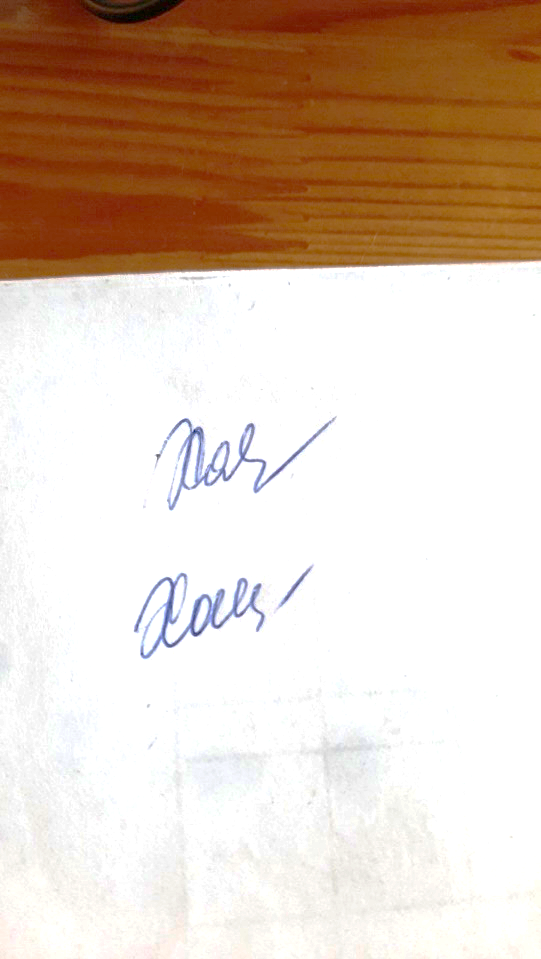 Разработчик__________Хантургаева А.АРабочая программа рассмотрена, обсуждена и одобрена на заседании кафедры «Бухгалтерский учет и финансы»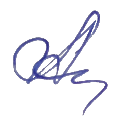 Заведующий кафедрой «Бухгалтерский учет и финансы» __________А.В. Шангина Рабочая программа рассмотрена, обсуждена и одобрена на заседании цикловой методической комиссии по специальности 38.02.01 «Экономика и бухгалтерский учет (по отраслям)».Председатель ЦМК __________ Хантургаева Арюна АркадьевнаАннотация рабочей программы МДК 01.01"Практические основы бухгалтерского учета активов организации"1. Цели и задачи изучения МДК 01.01           Целью изучения МДК 01.01  является формирование комплекса знаний, позволяющих осуществлять практическую деятельность, связанную с оформлением бухгалтерскими записями и документированием хозяйственных операций по учету активов организации.С целью овладения указанным видом профессиональной деятельности и соответствующими профессиональными компетенциями обучающийся в ходе освоения МДК 01.01 должен:знать: -	общие требования к бухгалтерскому учету в части документирования всех хозяйственных действий и операций;-	понятие первичной бухгалтерской документации;-	определение первичных бухгалтерских документов;-	формы первичных бухгалтерских документов, содержащих обязательные реквизиты первичного учетного документа;-	порядок проведения проверки первичных бухгалтерских документов, формальной проверки документов, проверки по существу, арифметической проверки;-	принципы и признаки группировки первичных бухгалтерских документов;-	порядок проведения таксировки и контировки первичных бухгалтерских документов;-	порядок составления регистров бухгалтерского учета;-	правила и сроки хранения первичной бухгалтерской документации;-	сущность плана счетов бухгалтерского учета финансово-хозяйственной деятельности организаций;-	теоретические вопросы разработки и применения плана счетов бухгалтерского учета в финансово-хозяйственной деятельности организации;-	инструкцию по применению плана счетов бухгалтерского учета;-	принципы и цели разработки рабочего плана счетов бухгалтерского учета организации;-	классификацию счетов бухгалтерского учета по экономическому содержанию, назначению и структуре;-	два подхода к проблеме оптимальной организации рабочего плана счетов - автономию финансового и управленческого учета и объединение финансового и управленческого учета;-	учет кассовых операций, денежных документов и переводов в пути;-	учет денежных средств на расчетных и специальных счетах;-	особенности учета кассовых операций в иностранной валюте и операций по валютным счетам;-	порядок оформления денежных и кассовых документов, заполнения кассовой книги;-	правила заполнения отчета кассира в бухгалтерию;-	понятие и классификацию основных средств;-	оценку и переоценку основных средств;-	учет поступления основных средств;-	учет выбытия и аренды основных средств;-	учет амортизации основных средств;-	особенности учета арендованных и сданных в аренду основных средств;-	понятие и классификацию нематериальных активов;-	учет поступления и выбытия нематериальных активов;-	амортизацию нематериальных активов;-	учет долгосрочных инвестиций;-	учет финансовых вложений и ценных бумаг;-	учет материально-производственных запасов;-	понятие, классификацию и оценку материально-производственных запасов;-	документальное оформление поступления и расхода материально-производственных запасов;-	учет материалов на складе и в бухгалтерии;-	синтетический учет движения материалов;-	учет транспортно-заготовительных расходов;-	учет затрат на производство и калькулирование себестоимости;-	систему учета производственных затрат и их классификацию;-	сводный учет затрат на производство, обслуживание производства и управление;-	особенности учета и распределения затрат вспомогательных производств;-	учет потерь и непроизводственных расходов;-	учет и оценку незавершенного производства;-	калькуляцию себестоимости продукции;-	характеристику готовой продукции, оценку и синтетический учет;-	технологию реализации готовой продукции (работ, услуг);-	учет выручки от реализации продукции (работ, услуг);-	учет расходов по реализации продукции, выполнению работ и оказанию услуг;-	учет дебиторской и кредиторской задолженности и формы расчетов; учет расчетов с работниками по прочим операциям и расчетов с подотчетными лицами.уметь:-	принимать произвольные первичные бухгалтерские документы, рассматриваемые как письменное доказательство совершения хозяйственной операции или получение разрешения на ее проведение;-	принимать первичные бухгалтерские документы на бумажном носителе и (или) в виде электронного документа, подписанного электронной подписью;-	проверять наличие в произвольных первичных бухгалтерских документах обязательных реквизитов;	проводить формальную проверку документов, проверку по существу, арифметическую проверку;-	проводить группировку первичных бухгалтерских документов по ряду признаков;-	проводить таксировку и контировку первичных бухгалтерских документов;-	организовывать документооборот;-	разбираться в номенклатуре дел;-	заносить данные по сгруппированным документам в регистры бухгалтерского учета;-	передавать первичные бухгалтерские документы в текущий бухгалтерский архив;-	передавать первичные бухгалтерские документы в постоянный архив по истечении установленного срока хранения;-	исправлять ошибки в первичных бухгалтерских документах;-	понимать и анализировать план счетов бухгалтерского учета финансово-хозяйственной деятельности организаций;-	обосновывать необходимость разработки рабочего плана счетов на основе типового плана счетов бухгалтерского учета финансово-хозяйственной деятельности;-	конструировать поэтапно рабочий план счетов бухгалтерского учета организации;-	проводить учет кассовых операций, денежных документов и переводов в пути;-	проводить учет денежных средств на расчетных и специальных счетах;-	учитывать особенности учета кассовых операций в иностранной валюте и операций по валютным счетам;-	оформлять денежные и кассовые документы;-	заполнять кассовую книгу и отчет кассира в бухгалтерию;-	проводить учет основных средств;-	проводить учет нематериальных активов;-	проводить учет долгосрочных инвестиций;-	проводить учет финансовых вложений и ценных бумаг;-	проводить учет материально-производственных запасов;-	проводить учет затрат на производство и калькулирование себестоимости;-	проводить учет готовой продукции и ее реализации;-	проводить учет текущих операций и расчетов;-	проводить учет труда и заработной платы;-	проводить учет финансовых результатов и использования прибыли;-	проводить учет собственного капитала;-        проводить учет кредитов и займов.2. Краткая характеристика МДК 01.01            Рабочая программа МДК 01.01  является частью ППССЗ в соответствии с ФГОС по специальности СПО 38.02.01 «Экономика и бухгалтерский учет (по отраслям)» в части освоения основного вида профессиональной деятельности (ВПД): документирование хозяйственных операций и ведение бухгалтерского учета активов организации и соответствующих профессиональных компетенций (ПК):ПК 1.1.Обрабатывать первичные бухгалтерские документы;ПК 1.2.Разрабатывать и согласовывать с руководством организации рабочий план счетов бухгалтерского учета организации;ПК 1.3.Проводить учет денежных средств, оформлять денежные и кассовые документы;ПК 1.4.Формировать бухгалтерские проводки по учету активов организации на основе рабочего плана счетов бухгалтерского учета.                В процессе изучения МДК 01.01 реализуется воспитательная работа в соответствии с требованиями рабочей программы воспитания.3. Место МДК 01.01  в структуре образовательной программы            МДК 01.01  входит в обязательную часть профессионального цикла образовательной программы в профессиональный модуль (ПМ.01) «Документирование хозяйственных операций и ведение бухгалтерского учета активов организации», который   состоит из междисциплинарного курса МДК 01.01 «Практические основы бухгалтерского учета активов организации», учебной и производственной практики и реализуется по заочной формы обучения, с трудоемкостью освоения - 335 час.4. Взаимосвязь МДК 01.01  с предшествующими и последующими дисциплинами учебного плана подготовки            Обязательным условием успешного освоения МДК 01.01 является предварительное изучение следующих дисциплин: математика, экономика организации, документационное обеспечение управления, основы бухгалтерского учета и является основой для овладения основными  видами деятельности: ведение бухгалтерского учета источников формирования активов, выполнение работ по инвентаризации активов и финансовых обязательств организации, проведение расчетов с бюджетом и внебюджетными фондами, составление и использование бухгалтерской (финансовой) отчетности, к основным видам деятельности также относится выполнение работ по профессии  "Кассир".5. Ожидаемые результаты освоения МДК 01.01            В результате освоения МДК 01.01, у обучающихся должны быть сформированы следующие компетенции:
          ОК 1 -  Выбирать способы решения задач профессиональной деятельности применительно к различным контекстам
          ОК 3 -   Планировать и реализовывать собственное профессиональное и личностное развитие
          ОК 4 -  Работать в коллективе и команде, эффективно взаимодействовать с коллегами, руководством, клиентами
          ОК 2 - Осуществлять поиск, анализ и интерпретацию информации, необходимой для выполнения задач профессиональной деятельности
          ОК 5 - Осуществлять устную и письменную коммуникацию на государственном языке Российской Федерации с учетом особенностей социального и культурного контекста
          ОК 6 - Проявлять гражданско-патриотическую позицию, демонстрировать осознанное поведение на основе традиционных общечеловеческих ценностей, применять стандарты антикоррупционного поведения
          ОК 7 - Содействовать сохранению окружающей среды, ресурсосбережению, эффективно действовать в чрезвычайных ситуациях
          ОК 8 -  Использовать средства физической культуры для сохранения и укрепления здоровья в процессе профессиональной деятельности и поддержания необходимого уровня физической подготовленности
          ОК 9 - Использовать информационные технологии в профессиональной деятельности
          ОК 10 -  Пользоваться профессиональной документацией на государственном и иностранном языках
          ОК 11 - Использовать знания по финансовой грамотности, планировать предпринимательскую деятельность в профессиональной сфере
          ПК 1.1. -  Обрабатывать первичные бухгалтерские документы
          ПК 1.2. - Разрабатывать и согласовывать с руководством организации рабочий план счетов бухгалтерского учета организации
          ПК 1.3. - Проводить учет денежных средств, оформлять денежные и кассовые документы
          ПК 1.4. - Формировать бухгалтерские проводки по учету активов организации на основе рабочего плана счетов бухгалтерского учета.
1. Цели и задачи изучения МДК 01.01           Целью изучения МДК 01.01  является формирование комплекса знаний, позволяющих осуществлять практическую деятельность, связанную с оформлением бухгалтерскими записями и документированием хозяйственных операций по учету активов организации.С целью овладения указанным видом профессиональной деятельности и соответствующими профессиональными компетенциями обучающийся в ходе освоения МДК 01.01 должен:знать: -	общие требования к бухгалтерскому учету в части документирования всех хозяйственных действий и операций;-	понятие первичной бухгалтерской документации;-	определение первичных бухгалтерских документов;-	формы первичных бухгалтерских документов, содержащих обязательные реквизиты первичного учетного документа;-	порядок проведения проверки первичных бухгалтерских документов, формальной проверки документов, проверки по существу, арифметической проверки;-	принципы и признаки группировки первичных бухгалтерских документов;-	порядок проведения таксировки и контировки первичных бухгалтерских документов;-	порядок составления регистров бухгалтерского учета;-	правила и сроки хранения первичной бухгалтерской документации;-	сущность плана счетов бухгалтерского учета финансово-хозяйственной деятельности организаций;-	теоретические вопросы разработки и применения плана счетов бухгалтерского учета в финансово-хозяйственной деятельности организации;-	инструкцию по применению плана счетов бухгалтерского учета;-	принципы и цели разработки рабочего плана счетов бухгалтерского учета организации;-	классификацию счетов бухгалтерского учета по экономическому содержанию, назначению и структуре;-	два подхода к проблеме оптимальной организации рабочего плана счетов - автономию финансового и управленческого учета и объединение финансового и управленческого учета;-	учет кассовых операций, денежных документов и переводов в пути;-	учет денежных средств на расчетных и специальных счетах;-	особенности учета кассовых операций в иностранной валюте и операций по валютным счетам;-	порядок оформления денежных и кассовых документов, заполнения кассовой книги;-	правила заполнения отчета кассира в бухгалтерию;-	понятие и классификацию основных средств;-	оценку и переоценку основных средств;-	учет поступления основных средств;-	учет выбытия и аренды основных средств;-	учет амортизации основных средств;-	особенности учета арендованных и сданных в аренду основных средств;-	понятие и классификацию нематериальных активов;-	учет поступления и выбытия нематериальных активов;-	амортизацию нематериальных активов;-	учет долгосрочных инвестиций;-	учет финансовых вложений и ценных бумаг;-	учет материально-производственных запасов;-	понятие, классификацию и оценку материально-производственных запасов;-	документальное оформление поступления и расхода материально-производственных запасов;-	учет материалов на складе и в бухгалтерии;-	синтетический учет движения материалов;-	учет транспортно-заготовительных расходов;-	учет затрат на производство и калькулирование себестоимости;-	систему учета производственных затрат и их классификацию;-	сводный учет затрат на производство, обслуживание производства и управление;-	особенности учета и распределения затрат вспомогательных производств;-	учет потерь и непроизводственных расходов;-	учет и оценку незавершенного производства;-	калькуляцию себестоимости продукции;-	характеристику готовой продукции, оценку и синтетический учет;-	технологию реализации готовой продукции (работ, услуг);-	учет выручки от реализации продукции (работ, услуг);-	учет расходов по реализации продукции, выполнению работ и оказанию услуг;-	учет дебиторской и кредиторской задолженности и формы расчетов; учет расчетов с работниками по прочим операциям и расчетов с подотчетными лицами.уметь:-	принимать произвольные первичные бухгалтерские документы, рассматриваемые как письменное доказательство совершения хозяйственной операции или получение разрешения на ее проведение;-	принимать первичные бухгалтерские документы на бумажном носителе и (или) в виде электронного документа, подписанного электронной подписью;-	проверять наличие в произвольных первичных бухгалтерских документах обязательных реквизитов;	проводить формальную проверку документов, проверку по существу, арифметическую проверку;-	проводить группировку первичных бухгалтерских документов по ряду признаков;-	проводить таксировку и контировку первичных бухгалтерских документов;-	организовывать документооборот;-	разбираться в номенклатуре дел;-	заносить данные по сгруппированным документам в регистры бухгалтерского учета;-	передавать первичные бухгалтерские документы в текущий бухгалтерский архив;-	передавать первичные бухгалтерские документы в постоянный архив по истечении установленного срока хранения;-	исправлять ошибки в первичных бухгалтерских документах;-	понимать и анализировать план счетов бухгалтерского учета финансово-хозяйственной деятельности организаций;-	обосновывать необходимость разработки рабочего плана счетов на основе типового плана счетов бухгалтерского учета финансово-хозяйственной деятельности;-	конструировать поэтапно рабочий план счетов бухгалтерского учета организации;-	проводить учет кассовых операций, денежных документов и переводов в пути;-	проводить учет денежных средств на расчетных и специальных счетах;-	учитывать особенности учета кассовых операций в иностранной валюте и операций по валютным счетам;-	оформлять денежные и кассовые документы;-	заполнять кассовую книгу и отчет кассира в бухгалтерию;-	проводить учет основных средств;-	проводить учет нематериальных активов;-	проводить учет долгосрочных инвестиций;-	проводить учет финансовых вложений и ценных бумаг;-	проводить учет материально-производственных запасов;-	проводить учет затрат на производство и калькулирование себестоимости;-	проводить учет готовой продукции и ее реализации;-	проводить учет текущих операций и расчетов;-	проводить учет труда и заработной платы;-	проводить учет финансовых результатов и использования прибыли;-	проводить учет собственного капитала;-        проводить учет кредитов и займов.2. Краткая характеристика МДК 01.01            Рабочая программа МДК 01.01  является частью ППССЗ в соответствии с ФГОС по специальности СПО 38.02.01 «Экономика и бухгалтерский учет (по отраслям)» в части освоения основного вида профессиональной деятельности (ВПД): документирование хозяйственных операций и ведение бухгалтерского учета активов организации и соответствующих профессиональных компетенций (ПК):ПК 1.1.Обрабатывать первичные бухгалтерские документы;ПК 1.2.Разрабатывать и согласовывать с руководством организации рабочий план счетов бухгалтерского учета организации;ПК 1.3.Проводить учет денежных средств, оформлять денежные и кассовые документы;ПК 1.4.Формировать бухгалтерские проводки по учету активов организации на основе рабочего плана счетов бухгалтерского учета.                     В процессе изучения МДК 01.01 реализуется воспитательная работа в соответствии с требованиями рабочей программы воспитания.3. Место МДК 01.01  в структуре образовательной программы            МДК 01.01  входит в обязательную часть профессионального цикла образовательной программы в профессиональный модуль (ПМ.01) «Документирование хозяйственных операций и ведение бухгалтерского учета активов организации», который   состоит из междисциплинарного курса МДК 01.01 «Практические основы бухгалтерского учета активов организации», учебной и производственной практики и реализуется по  заочной форме обучения, с трудоемкостью освоения - 335 час.4. Взаимосвязь МДК 01.01  с предшествующими и последующими дисциплинами учебного плана подготовки            Обязательным условием успешного освоения МДК 01.01 является предварительное изучение следующих дисциплин: математика, экономика организации, документационное обеспечение управления, основы бухгалтерского учета и является основой для овладения основными  видами деятельности: ведение бухгалтерского учета источников формирования активов, выполнение работ по инвентаризации активов и финансовых обязательств организации, проведение расчетов с бюджетом и внебюджетными фондами, составление и использование бухгалтерской (финансовой) отчетности, к основным видам деятельности также относится выполнение работ по профессии  "Кассир".5. Ожидаемые результаты освоения МДК 01.01            В результате освоения МДК 01.01, у обучающихся должны быть сформированы следующие компетенции:
          ОК 1 -  Выбирать способы решения задач профессиональной деятельности применительно к различным контекстам
          ОК 3 -   Планировать и реализовывать собственное профессиональное и личностное развитие
          ОК 4 -  Работать в коллективе и команде, эффективно взаимодействовать с коллегами, руководством, клиентами
          ОК 2 - Осуществлять поиск, анализ и интерпретацию информации, необходимой для выполнения задач профессиональной деятельности
          ОК 5 - Осуществлять устную и письменную коммуникацию на государственном языке Российской Федерации с учетом особенностей социального и культурного контекста
          ОК 6 - Проявлять гражданско-патриотическую позицию, демонстрировать осознанное поведение на основе традиционных общечеловеческих ценностей, применять стандарты антикоррупционного поведения
          ОК 7 - Содействовать сохранению окружающей среды, ресурсосбережению, эффективно действовать в чрезвычайных ситуациях
          ОК 8 -  Использовать средства физической культуры для сохранения и укрепления здоровья в процессе профессиональной деятельности и поддержания необходимого уровня физической подготовленности
          ОК 9 - Использовать информационные технологии в профессиональной деятельности
          ОК 10 -  Пользоваться профессиональной документацией на государственном и иностранном языках
          ОК 11 - Использовать знания по финансовой грамотности, планировать предпринимательскую деятельность в профессиональной сфере
          ПК 1.1. -  Обрабатывать первичные бухгалтерские документы
          ПК 1.2. - Разрабатывать и согласовывать с руководством организации рабочий план счетов бухгалтерского учета организации
          ПК 1.3. - Проводить учет денежных средств, оформлять денежные и кассовые документы
          ПК 1.4. - Формировать бухгалтерские проводки по учету активов организации на основе рабочего плана счетов бухгалтерского учета.
     Таблицы5.1 - Этапы и уровни формирования компетенций     Таблица 5.1.1 - Этапы и уровни формирования компетенции "ОК 1"     Таблица 2.1.2 - Этапы и уровни формирования компетенции "ОК 3"     Таблица 2.1.3 - Этапы и уровни формирования компетенции "ОК 4"     Таблица 2.1.4 - Этапы и уровни формирования компетенции " ОК 2"        Таблица 2.1.5 - Этапы и уровни формирования компетенции "ОК 5"        Таблица 2.1.6 - Этапы и уровни формирования компетенции "ОК 6"        Таблица 2.1.7 - Этапы и уровни формирования компетенции " ОК 7"      Таблица 2.1.8 - Этапы и уровни формирования компетенции "ОК 8"       Таблица 2.1.9 - Этапы и уровни формирования компетенции "ОК 9"      Таблица 2.1.10 - Этапы и уровни формирования компетенции "ОК10"       Таблица 2.1.11 - Этапы и уровни формирования компетенции "ОК 11"      Таблица 2.1.12 - Этапы и уровни формирования компетенции "ПК 1.1."        Таблица 2.1.13 - Этапы и уровни формирования компетенции "ПК 1.2."       Таблица 2.1.14 - Этапы и уровни формирования компетенции "ПК 1.3."       Таблица 2.1.15 - Этапы и уровни формирования компетенции "ПК 1.4."
2.2. Планируемые результаты освоенияния.Индикаторы достижения компетенции (из ОПОП)            В результате совместной (с преподавателем) и индивидуальной (самостоятельной) деятельности в процессе изучения МДК 01.01  обучающийся будет демонстрировать по освоению компетенций следующее:            ОК 1 -  Выбирать способы решения задач профессиональной деятельности применительно к различным контекстам              ОК 2 - Осуществлять поиск, анализ и интерпретацию информации, необходимой для выполнения задач профессиональной деятельности                                      ОК 3 -   Планировать и реализовывать собственное профессиональное и личностное развитие                                    ОК 4 -  Работать в коллективе и команде, эффективно взаимодействовать с коллегами, руководством, клиентами                                      ОК 5 - Осуществлять устную и письменную коммуникацию на государственном языке Российской Федерации с учетом особенностей социального и культурного контекста                                    ОК 6 - Проявлять гражданско-патриотическую позицию, демонстрировать осознанное поведение на основе традиционных общечеловеческих ценностей, применять стандарты антикоррупционного поведения                                    ОК 7 - Содействовать сохранению окружающей среды, ресурсосбережению, эффективно действовать в чрезвычайных ситуациях                                    ОК 8 -  Использовать средства физической культуры для сохранения и укрепления здоровья в процессе профессиональной деятельности и поддержания необходимого уровня физической подготовленности                                    ОК 9 - Использовать информационные технологии в профессиональной деятельности                  ОК10 -  Пользоваться профессиональной документацией на государственном и иностранном языках                                    ОК11 - Использовать знания по финансовой грамотности, планировать предпринимательскую деятельность в профессиональной сфере                                    ПК 1.1. -  Обрабатывать первичные бухгалтерские документы                                    ПК 1.2. - Разрабатывать и согласовывать с руководством организации рабочий план счетов бухгалтерского учета организации                                    ПК 1.3. - Проводить учет денежных средств, оформлять денежные и кассовые документы                                    ПК 1.4. - Формировать бухгалтерские проводки по учету активов организации на основе рабочего плана счетов бухгалтерского учета.                        3. Объем МДК 01.01  в часах - распределение учебного времени             Содержание раздела выполнено в виде выписки из УП. В таблице 3.1 представлена информация по каждой форме обучения о распределении общей трудоемкости обучения в часах
Таблица 3.1 – Распределение учебного времени дисциплины                                В контактную работу входят - занятия лекционного типа, занятия семинарского типа, консультации, текущий контроль и промежуточная аттестация. Объем контактной работы определяется в соответствии с локальным нормативным актом «Положение о контактной работе» и Нормами времени.4. Тематический план Раздел 1. Организация бухгалтерского учета                                  Организация работы аппарата бухгалтерии. Права и обязанности главного бухгалтера. Учетная политика организации. Нормативно-правовое регулирование бухгалтерского учета. ФЗ № 402-ФЗ «О бухгалтерском учете», ПБУ 1/08 «Учетная политика организации»     Тема 1. Организация бухгалтерского учета на предприятии. Нормативно-правовое регулирование бухгалтерского учета в РФ                                  Бухгалтерская информация и ее значение в управлении предприятием. Общие правила организации бухгалтерского учета. Требования к ведению бухгалтерского учета. Различия финансового, управленческого и налогового учета. Нормативно-правовое регулирование бухгалтерского учета в РФРаздел 2. Документирование хозяйственных операций                                  основные правила ведения бухгалтерского учета в области документирования всех хозяйственных действий и операций; понятие первичной бухгалтерской документации; определение первичных бухгалтерских документов; унифицированные формы первичных бухгалтерских документов; порядок проведения проверки первичных бухгалтерских документов: формальной, по существу, арифметической; принципы и признаки группировки первичных бухгалтерских документов; порядок проведения таксировки и контировки первичных бухгалтерских документов; порядок составления ведомостей учета затрат (расходов) - учетных регистров; правила и сроки хранения первичной бухгалтерской документации; Понятие о документообороте в бухгалтерском учете и его основных этапах. Автоматизация документооборота. Электронный документооборот. СЭД/ECM-системы и   Low-code BPM платформы. 1С, ERP, облако, 1С:Документооборот. Хранение бухгалтерских документов, выдача документов напрокат, изъятие и порядок их уничтожения. Правила оформления документов при передаче их в текущий и постоянные архивы. Составление схемы документооборота основных хозяйственных операций.     Тема 1. Бухгалтерская документация. Бухгалтерская обработка документов                                  Экономическое и юридическое значение бухгалтерских документов. Понятие первичной бухгалтерской документации. Классификация документов по назначению, способу использования, порядку формирования, месту и способу составления. Реквизиты документов, их унификация и стандартизация. Порядок проведения проверки первичных бухгалтерских документов (формальной, по существу, арифметической) и исправления ошибок в них. Принципы и признаки группировки первичных бухгалтерских документов. Порядок проведения таксировки и контировки первичных бухгалтерских документов.     Тема 2. Учетные регистры                                  Понятие учетных регистров. Учетные регистры и их роль в бухгалтерском учете.  Классификация учетных регистров. Хронологические и систематические учетные регистры. Правила ведения учетных регистров. Особенности ведения  учетных регистров в условиях автоматизированного учета.     Тема 3. Документооборот в бухгалтерском учете                                  Понятие о документообороте в бухгалтерском учете и его основных этапах. Автоматизация документооборота. Хранение бухгалтерских документов, выдача документов напрокат, изъятие и порядок их уничтожения. Правила оформления документов при передаче их в текущий и постоянные архивы. ЭДО.Раздел 3. Разработка рабочего плана счетов бухгалтерского учета организации                                  Счета бухгалтерского учета. Классификация счетов бухгалтерского учета. Сущность  плана счетов бухгалтерского учета финансово-хозяйственной деятельности организаций; теоретические    основы    разработки и применения плана счетов бухгалтерского учета      в финансово-хозяйственной деятельности организации; инструкцию по применению плана счетов бухгалтерского учета; принципы и цели разработки рабочего плана    счетов    бухгалтерского учета организации; классификацию счетов бухгалтерского учета по экономическому содержанию, назначению и структуре; два подхода к проблеме оптимальной организации рабочего плана счетов - автономию  финансового и управленческого   учета   и объединение финансового и управленческого учета; первичной бухгалтерской документации     Тема 1. Разработка рабочего плана счетов бухгалтерского учета организации                                  Счета бухгалтерского учета. Классификация счетов бухгалтерского учета. Сущность типового плана счетов бухгалтерского учета. Классификация счетов бухгалтерского учета по экономическому содержанию, назначению и структуре. Инструкция по применению плана счетов бухгалтерского учета.     Тема 2. Разработка рабочего плана счетов бухгалтерского учета организации                                  Принципы и цели разработки рабочего плана счетов бухгалтерского учета.  Два подхода к проблеме оптимальной организации рабочего плана счетов организации.Раздел 4. Ведение бухгалтерского учета денежных средств и имущества организации                                  Порядок оформления денежных и кассовых документов, заполнения кассовой книги; правила заполнения отчета кассира в бухгалтерию; понятие и классификацию основных средств; оценку и переоценку основных средств;  учет поступления основных средств; учет выбытия и аренды основных средств;  учет амортизации основных средств; особенности учета арендованных и сданных в аренду основных средств; понятие и классификацию нематериальных активов;  учет поступления и выбытия нематериальных активов; амортизацию нематериальных активов;  учет долгосрочных инвестиций; учет финансовых вложений и ценных бумаг; учет материально-производственных запасов; понятие, классификацию и оценку материально-производственных запасов; документальное оформление поступления и расхода материально-производственных запасов; учет материалов на складе и в бухгалтерии; синтетический учет движения материалов;  учет транспортно-заготовительных расходов; учет затрат на производство и калькулирование себестоимости;  систему учета производственных затрат и их классификацию; сводный учет затрат на производство, обслуживание производства и управление; особенности учета и распределения затрат вспомогательных производств; учет потерь и непроизводственных расходов; учет и оценку незавершенного производства; калькуляцию себестоимости продукции; характеристику готовой продукции, оценку и синтетический учет;  технологию реализации готовой продукции (работ, услуг);  учет выручки от реализации продукции (работ, услуг); учет расходов по реализации продукции, выполнению работ и оказанию услуг; учет дебиторской и кредиторской задолженности и формы расчетов; учет расчетов с работниками по прочим операциям и расчетов с подотчетными лицами     Тема 1. Учет долгосрочных инвестиций                                  Понятие и виды вложений во внеоборотные активы и задачи их учета. Синтетический и аналитический учет вложений во внеоборотные активы. Учет затрат на капитальное строительство: строительных и монтажных работ при подрядном и хозяйственном способах их производства; приобретение оборудования, инструмента и инвентаря; прочих капитальных работ и затрат.Учет законченных капитальных вложений. Определение инвентарной стоимости вводимых в действие объектов капитальных вложений. Учет финансирования долгосрочных инвестиций.     Тема 2. Учет основных средств и нематериальных активов                                  Основные средства и нематериальные активы и их классификация. Документальное оформление движения основных средств и нематериальных активов. Методы расчета сумм амортизации основных средств и нематериальных активов. Учет амортизационных отчислений. Учет средств на ремонт ОС. Переоценка Ос и НМА. Аренда основных средств и ее формы. Учет операций по текущей аренде у арендодателя и арендатора. Учет лизинговых операций.     Тема 3. Учет финансовых вложений                                  Понятие, классификация и оценка финансовых вложений. Учет финансовых вложений в акции. Учет вложений в долговые ценные бумаги. Аналитический учет финансовых вложений.      Тема 4.  Учет денежных средств  и расчетов с подотчетными лицами                                  Цели, задачи и принципы организации учета денежных средств. Порядок оформления денежных и кассовых документов. Правила заполнения отчета кассира в бухгалтерию. Нормативные документы, регулирующие порядок ведения учета кассовых операций. Синтетический учет кассовых операций. Нормативные документы, регулирующие порядок ведения операций по расчетному и другим счетам в банках. Учет операций по расчетному счету. Учет переводов в пути. Порядок учета денежных средств, выраженных в иностранной валюте. Учет операций по валютной кассе. Учет операций на валютных счетах в банке. Учет операций по покупке-продаже иностранной валюты. Учет расчетов с подотчетными лицами.     Тема 5. Учет материально-производственных запасов и расчетов с поставщиками и подрядчиками                                  Понятие, классификация и оценка материально-производственных запасов. Документальное оформление поступления и расхода материально-производственных запасов. Синтетический и аналитический учет движения материалов. Учет транспортно-заготовительных расходов. Учет недостач и потерь от порчи ценностей. Учет расчетов с поставщиками и подрядчиками, в том числе по авансам выданным. Учет материалов в пути, неотфактурованных поставок.     Тема 6. Учет затрат на производство и калькулирование себестоимости                                  Система учета производственных затрат и их классификация. Сводный учет затрат на производство, обслуживание производства и управления. Особенности учета и распределения затрат вспомогательных производств. Порядок учет труда и заработной платы. Порядок учета потерь и непроизводственных расходов. Порядок учета и оценки незавершенного производства. Калькуляция себестоимости продукции.     Тема 7. Учет готовой продукции, товаров, ее реализации и расчетов с покупателями и заказчиками                                  Понятие готовой, отгруженной и реализованной продукции. Оценка готовой продукции в учете. Синтетический и аналитический учет готовой продукции. Документация по учету готовой продукции. Порядок учета и распределение коммерческих расходов. Порядок учета расчетов с покупателями и заказчиками. Порядок учета дебиторской задолженности. Учет продаж товаров. Особенности учета реализации товаров на условиях договора комиссии. Учет реализации продукции и товаров по договору мены.     Тема 8. Учет доходов и расходов  от основного вида деятельности. Учет финансового результата.                                  Доходы и расходы организации, понятие и характеристика. Признание доходов и расходов в бухгалтерском учете. Порядок учета финансовых результатов от продажи продукции (работ, услуг)     Тема 9. Учет дебиторской и кредиторской задолженности и учет расчетов с работниками по прочим операциям                                  Понятие дебиторской и кредиторской задолженности, сроки расчетов и исковой давности, расчеты по претензиям. Система счетов по учету расчетов с дебиторами и кредиторами. Учет расчетов с разными дебиторами и кредиторами. Оценка дебиторской задолженности, влияние ее на финансовые результаты. Учет расчетов по возмещению материального ущерба, по имущественному и личному страхованию. Учет расчетов с персоналом по прочим операциям5. Содержание МДК 01.01 Таблица 5.1 - Лекционные занятия
Таблица 5.2 - Лабораторные занятияУчебным планом по специальности лабораторные занятия не предусмотрены.
Таблица 5.3 - Практические занятияТаблица 5.4 - Самостоятельная работа обучающихсяТаблица 5.5 – Учебно-методическая (технологическая) карта СРС по заочной форме          Учебно-методическое и информационное обеспечение МДК 01.01  "Практические основы бухгалтерского учета активов организации"                    7. Материально-техническое обеспечение МДК 01.01 Таблица 7.1 – Материально-технические ресурсы8. Современные образовательные, информационные, цифровые технологии и формы реализации  МДК 01.01Реализация учебной программы по данному направлению подготовки ведется традиционными методами, показавшими свою эффективность, а также с применением современных образовательных технологий, в том числе с использованием информационных и цифровых технологий. Современные образовательные технологии при реализации дисциплины: дистанционное обучение на основе информационных и цифровых технологий: консультирование обучающегося в ходе изучения дисциплины (модулей), размещение учебного материала (теоретической и практической частей) в цифровой среде. Для дистанционного обучения университет использует корпоративную платформу Microsoft Teams, объединяющую в рабочем пространстве чат, встречи, заметки и вложения для конференц-связи, проведения занятий, практики, консультаций и пр. Отдельные практические занятия и текущий контроль проводятся на платформах для совместной работы распределенных команд; интерактивные технологии: активное слушание, дискуссии, практические занятия с применением затрудняющих условий, лекция-консультация; проблемное обучение: проблемная лекция, организация проблемных ситуаций в ходе выполнения практических работ: формулирование проблем, оказание студентам необходимой помощи в решении проблем, проверка этих решений, руководство процессом систематизации и закрепления приобретенных знаний; последовательное обучение: содержание теоретического и практического материала разбито на небольшие блоки (модули, темы), усваиваемые последовательно. После изучения каждого модуля дисциплины следует проверка (текущая аттестация). При успешном прохождении текущей аттестации происходит переход к следующему модулю. По окончании учебного блока, обучающиеся проходят процедуру промежуточной аттестации. Разработана балльно-рейтинговая система оценки, которая отражена в приложении к учебной программе (оценочные материалы).Обмен электронными документами может осуществляться с применение информационно-телекоммуникационные сети; e-mail; локальная сеть университета FTP; личный кабинет обучающегося и преподавателя (доступ к модулю АИС «Сообщения», к ЭБС и др.).9. Особенности реализации учебной программы для обучающихся из числа инвалидов и лиц с ОВЗ9.1. Организация учебного процесса для инвалидов и лиц с ОВЗ Обучение, в том числе практическая подготовка, лиц с ограниченными возможностями здоровья (далее – с ОВЗ) осуществляется на основе данной рабочей программы с использованием специальных методов обучения и материалов, составленных с учетом особенностей психофизического развития, индивидуальных возможностей и состояния здоровья таких обучающихся (обучающегося), а для инвалидов также в соответствии с индивидуальной программой его реабилитации. В целях освоения учебной программы инвалидами и лицами с ОВЗ Университет обеспечивает:  1) для инвалидов и лиц с ОВЗ по зрению: - размещение в доступных для обучающихся, являющихся слепыми или слабовидящими, местах и в адаптированной форме справочной информации о расписании учебных занятий, календарный учебный график и т.д. (информация размещена на официальном сайте университета в версии для слабовидящих); - присутствие сотрудника, оказывающего обучающемуся необходимую помощь; - выпуск альтернативных форматов методических материалов (крупный шрифт или аудиофайлы); - обеспечение доступа обучающегося, являющегося слепым и использующего собаку-поводыря, к зданию организации;2) для инвалидов и лиц с ОВЗ по слуху:  - надлежащими звуковыми средствами воспроизведение информации; - дублирование звуковой справочной информации о расписании учебных занятий визуальной;3) для инвалидов и лиц с ОВЗ, имеющих нарушения опорно-двигательного аппарата:- возможность беспрепятственного доступа обучающихся в учебные помещения, туалетные комнаты и другие помещения, а также пребывание в указанных помещениях. Реализация учебной программы обучающихся с ОВЗ может быть организовано как совместно с другими обучающимися, так и индивидуально.9.2. Перечень учебно-методического обеспечения самостоятельной работы обучающихся по дисциплине (практике)Учебно-методические материалы для самостоятельной работы обучающихся из числа инвалидов и лиц с ОВЗ  предоставляются в формах, адаптированных к ограничениям их здоровья и восприятия информации (категории студентов). С нарушением слуха: - в печатной форме; - в форме электронного документа.С нарушением зрения:- в печатной форме увеличенным шрифтом; - в форме электронного документа; - в форме аудиофайла. С нарушением опорно-двигательного аппарата: - в печатной форме; - в форме электронного документа; - в форме аудиофайла. Данный перечень может быть конкретизирован в зависимости от контингента обучающихся. 9.3. Оценочные материалы (ОМ) для проведения промежуточной аттестации обучающихся по дисциплине (практике)Оценочные материалы соотнесены с планируемыми результатами освоения образовательной программы. Для проведения промежуточной аттестации для инвалидов и лиц с ОВЗ применяются оценочные материалы, адаптированные для таких обучающихся и позволяющие оценить достижение ими результатов обучения и уровень сформированности компетенций, заявленных в учебной программе. Представлены возможные виды оценочных материалов и форм контроля в зависимости от категории нарушений здоровья у обучающегося:Категории студентов Виды оценочных материалов Форма контроля Шкала оцениванияС нарушением слуха Тесты, контрольная работа, контрольные вопросы Преимущественно письменная проверка В соответствии со шкалой оценивания, указанной в оценочных материалах, приложенных к учебной программе С нарушением зрения Контрольные вопросы Преимущественно устная проверка (индивидуально) С нарушением опорно - двигательного аппарата Решение тестов, контрольные вопросы дистанционно. Письменная проверка, организация контроля с использование информационно-коммуникационных технологий. 9.4. Проведение промежуточной аттестацииПри проведении промежуточной аттестации обучающемуся предоставляется время на подготовку к ответу, увеличенное не более чем в три раза установленного для подготовки к ответу обучающимся, не имеющим ограничений в состоянии здоровья. При необходимости для обучающихся с ОВЗ и инвалидов процедура оценивания результатов обучения  может проводиться в несколько этапов. Проведение процедуры оценивания результатов обучения инвалидов и лиц с ОВЗ допускается с использованием дистанционных образовательных технологий.9.5. Перечень основной и дополнительной учебной литературы, необходимой для освоения инвалидами и лицами с ОВЗ дисциплиныДля освоения учебного материала инвалидами и лицами с ОВЗ предоставляются основная и дополнительная учебная литература в виде электронного документа в фонде библиотеки и / или в электронно-библиотечных системах, предоставляются бесплатно специальные учебники и учебные пособия, иная учебная литература и специальные технические средства обучения коллективного и индивидуального пользования, а также услуги сурдопереводчиков и тифлосурдопереводчиков (при необходимости).9.6. Описание материально-технической базы, необходимой для осуществления образовательного процесса Освоение инвалидами и лицами с ОВЗ осуществляется с использованием средств обучения общего и специального назначения: - лекционная аудитория – мультимедийное оборудование, источники питания для индивидуальных технических средств;- учебная аудитория для практических занятий с мультимедийным оборудованием; - учебная аудитория для самостоятельной работы – стандартные рабочие места с персональными компьютерами, имеющим выход в Интернет; рабочее место с персональным компьютером, с программой экранного доступа, программой экранного увеличения для студентов с нарушением зрения. В каждой аудитории, где обучаются инвалиды и лица с ОВЗ, должно быть предусмотрено:- соответствующее количество мест для обучающихся с учётом ограничений их здоровья;- беспрепятственный доступ для обучающихся инвалидов и обучающихся с ОВЗ. Вышеуказанное оснащение устанавливается в учебных аудиториях при наличии обучающихся инвалидов и лиц с ОВЗ с учетом имеющегося типа нарушений здоровья. 9.7. В случае практической подготовки обучающихся из числа инвалидок и лиц с ОВЗВыбор мест прохождения практики (профильная организация) производится с учетом требований их доступности для данных обучающихся и рекомендаций медико-социальной экспертизы, а также индивидуальной программы реабилитации инвалида, относительно рекомендованных условий и видов труда (ответственный за организацию практики, согласовывает с профильной организацией существующие условия и виды труда, либо при необходимости - создание специальных рабочих места в соответствии с характером отклонений в здоровье, а также с учетом профессионального вида деятельности и характера труда, выполняемых обучающимся трудовых функций).ПРИЛОЖЕНИЕ 1МИНОБРНАУКИ РОССИИ«Восточно-Сибирский государственный университет технологий и управления» «Факультет экономики и управления»Кафедра «Бухгалтерский учет и финансы»ОЦЕНОЧНЫЕ МАТЕРИАЛЫк МДК 01.01 «Практические основы бухгалтерского учета активов организации»




Специальность: 38.02.01 «Экономика и бухгалтерский учет (по отраслям)»Форма обучения: заочнаяПрисваиваемая квалификация: бухгалтерГод набора: 2022Улан-Удэ20221. Перечень компетенций с указанием этапов их формирования в процессе освоения образовательной программы     Таблица 1.1 - Этапы и уровни формирования компетенции "ОК 1"     Таблица 1.2 - Этапы и уровни формирования компетенции "ОК 3"     Таблица 1.3 - Этапы и уровни формирования компетенции "ОК 4"     Таблица 1.4 - Этапы и уровни формирования компетенции " ОК 2"        Таблица 1.5 - Этапы и уровни формирования компетенции "ОК 5"        Таблица 1.6 - Этапы и уровни формирования компетенции "ОК 6"        Таблица 1.7 - Этапы и уровни формирования компетенции " ОК 7"      Таблица 1.8 - Этапы и уровни формирования компетенции "ОК 8"       Таблица 1.9 - Этапы и уровни формирования компетенции "ОК 9"      Таблица 1.10 - Этапы и уровни формирования компетенции "ОК10"       Таблица 1.11 - Этапы и уровни формирования компетенции "ОК 11"      Таблица 2.1. - Этапы и уровни формирования компетенции "ПК 1.1."        Таблица 2.2. - Этапы и уровни формирования компетенции "ПК 1.2."       Таблица 2.3. - Этапы и уровни формирования компетенции "ПК 1.3."       Таблица 2.4. - Этапы и уровни формирования компетенции "ПК 1.4."2. Описание показателей и критериев оценивания компетенций на различных этапах их формирования, описание шкал оценивания2.1. Критерии оценивания компетенций, описание шкал оценивания            Обобщенная таблица - Описание критериев и шкал оценивания компетенций в рамках оценивания результатов обучения 3. Типовые контрольные задания и материалы, необходимые для оценки знаний, умений и навыков, характеризующих этапы формирования компетенции3.1. Контрольная работаИнструкция:На выполнение тестового задания отводится 45 минут.Тест состоит из 4 частей, общее количество вопросов 27.Задание содержит тесты 4-х типов: 1) тесты с множественным выбором, в которых обучающиеся выбирают один правильный ответ из данного набора ответов; 2) тесты с альтернативным выбором, в которых обучающиеся должны ответить «да» или «нет»; 3) тесты открытой формы, когда необходимо дописать ответ в виде одного или нескольких слов; 4) тесты на установление соответствия.Выполнять задания нужно самостоятельно, не отвлекаясь, в порядке их следования. Баллы, полученные вами за все выполненные задания, суммируются. Постарайтесь выполнить как можно больше заданий и набрать наибольшее  количество баллов.Эталон правильного ответа:ЗАДАНИЯ НА ВЫБОР ОДНОГО  ПРАВИЛЬНОГО ОТВЕТАПри выполнении задания такого типа необходимо привести букву пункта, в котором изложен правильный ответ.Пример:Счет, в котором сальдо может быть и дебетовое и кредитовое:а) активный;б) активно-пассивный;в) пассивный;г) регулирующий.Ответ: бЗАДАНИЯ НА АЛЬТЕРНАТИВНЫЙ ВЫБОР «ДА» ИЛИ «НЕТ»          При выполнении задания такого типа необходимо ответить «да» или «нет».Пример:Баланс, в котором нет статей «Амортизация основных средств» и «Амортизация нематериальных активов» , т.е. счетов 02, 05, называется- баланс-неттоОтвет: даЗАДАНИЯ ОТКРЫТОЙ ФОРМЫ, КОГДА НЕОБХОДИМО ДОПИСАТЬ ОТВЕТ В ВИДЕ ОДНОГО ИЛИ НЕСКОЛЬКИХ СЛОВ.Пример:Сальдо это -   ___________________________.Ответ: остаток счета ЗАДАНИЯ НА УСТАНОВЛЕНИЕ СООТВЕТСТВИЯ ЭЛЕМЕНТОВ ОДНОГО СТОЛБЦА ЭЛЕМЕНТАМ  ДРУГОГОПри выполнении задания такого типа необходимо привести номера элементов первого столбца и соответствующие им буквы элементов второго столбца.Пример: Ответ: 1г; 2а; 3б; 4вВариант 1 1.1-1.15    Выберите правильный вариант ответа. Возможен только один вариант правильного ответа.1.1 Бухгалтерский документ представляет собой:а) носитель исходной информации, необходимой для ведения бухгалтерского учета;б) письменное свидетельство, которое подтверждает факт совершения хозяйственных операций , право на их совершение или устанавливает материальную ответственность работников за доверенные им ценности;в) средство наблюдения за хозяйственной деятельностью;г) бухгалтерский способ оформления хозяйственных операций.1.2 Под организацией бухгалтерского учета понимают:а) строгое исполнение бухгалтерией требований ФЗ «О бухгалтерском учете»;б) соблюдение принципов бухгалтерского учета;в) основные правила и приемы ведения бухгалтерского учета ;г) выбор вариантов ведения бухгалтерского учета.1.3 Наименованием раздела Единого плана счетов РФ не является:а) «Производственные запасы»;б) «Затраты на производство»;в) «Расчеты»;г) «Основные средства».1.4 Счета при классификации по  экономическому содержанию делятся на разделы:а) счета имущества по составу;б) счета хозяйственных операций и счета денежных средств;в) счета имущества предприятия, его обязательства и  хозяйственные операции;г) счета собственных и заемных источников формирования имущества.1.5 Операции по движению денежных средств в кассе отражается на счете 50 «Касса» на основании:а) первичных документов;б) отчета кассира;в) отчета кассира с применением первичных документов;г) кассовой книги.1.6 Приходные и расходные кассовые ордера регистрируются:а) в журнале регистрации приходных и расходных кассовых ордеров;б) в кассовом отчете;в) в товарном отчете;г) в авансовом отчете.1.7  Перечисление средств транспортной организации за доставку товаров отражается по дебету счета:а) 51 «Расчетные счета»;б 60 «Расчеты с поставщиками и подрядчиками»;в) 41 «Товары»;г) 10 «Материалы».1.8  Платежное требование представляет собой:а) требование покупателя к поставщику;б) требование поставщика к покупателю;в) требование дебитора к кредитору;г) Требование кредитора к дебитору.1.9 Получение платежей за экспортные товары отражается записью:а) Дт 52/1 , Кт 62;б) Дт 52/2 , Кт 67;в) Дт 68 , Кт 52/2;г) Дт 57/1 , Кт 52/1.1.10 Финансовые вложения – это инвестиции в:а) дебиторскую задолженность;б) основные средства;в) ценные бумаги;г) нематериальные активы. Основные средства принимаются к бухгалтерскому учету:а) по первоначальной стоимости;б) по остаточной стоимости;в) по согласованной стоимости;г) по рыночной стоимости.1.12 Использование различных способов начисления амортизации и отражение расходов на ремонт основных средств определяет:а)  сама организация в учетной политике;б)  Минфин РФ;в)  Правительство РФ;г)   отраслевые министерства и ведомства.1.13 У арендатора поступление арендованных объектов основных средств отражается по дебету счета:а) 08;б) 03;в) 01;г) 001.1.14 Расходы организации по приобретению программы автоматизации бухгалтерского учета к нематериальным активам:а) относится;б) не относится;в) по усмотрению организации;г) по согласованию с налоговыми органами.1.15 Складской учет материалов ведется в:а) карточках складского учета материалов;б) оборотных ведомостях;в) лимитно - заборных картах;г) накладных.1.16-1.21  Ответьте «Да» или «Нет» 1.16  Отпуск материалов со склада для упаковки готовой продукции, отгруженной покупателю оформляют проводкой Дт 43, Кт 10 ________________________1.17  Инвентаризация материально – производственных  запасов проводится один раз в три года____________________________________________1.18  Производственные затраты – это расходы по производственному управлению __________________________________________________________________________1.19  Общепроизводственные расходы – это косвенные расходы, связанные с обслуживанием производства_________________________1.20  В процессе калькулирования себестоимости управленческие расходы распределяют пропорционально выручке по видам продукции___________________________________1.21  Основное условие для организации позаказного метода учета затрат – это возможность выделить изготовление уникального изделия____________________________________________________________________1.22-1.26  Дополните ответ1.22  Готовая продукция – это продукция__________________________________________ 1.23  Готовая продукция должна быть сдана на склад в подотчет___________________________________________________________________1.24  Финансовый результат продажи готовой продукции определяется на счете_________________________________________________________________________1.25  Подотчетные суммы на командировочные расходы выдаются на основании____________________________________________________________________1.26  Суммы, удержанные из заработной платы в погашение задолженности по недостачам и хищениям отражается бухгалтерской проводкой__________________________________1.27  Установите соответствие1.27 Решить задачу.                                             Ключ теста для 1 вариантаВариант 22.1-2.15  Выберите правильный вариант ответа. Возможен только один вариант правильного ответа.2.1 Под контировкой документов понимают: а) выражение натуральных показателей в денежной оценке; б) подсчет итоговых алгебраических сумм; в) указание корреспонденции счетов; г) контроль за правильностью заполнения обязательных реквизитов.За организацию бухгалтерского учета ответственность несет: а) собственники;б) руководитель организации;в) главные специалисты;г) главный бухгалтер.2.3 В рабочем плане счетов могут не предусматриваться следующие счета бухгалтерского учета:а) 01,02,04,05,86,19,15,16;б) забалансовые счета;в) счета не используемые для отражения финансово-хозяйственной деятельности данного прдприятия;г) 10,60,11,14.При классификации по экономическому содержанию счета 66 и 67 относятся:а) к группе счетов собственных источников формирования имущества;б) к группе счетов хозяйственных операций;в) к группе счетов заемных источников формирования имущества;г) к группе счетов внеоборотных активов.Журнал регистрации приходных и расходных кассовых ордеров ведется в организации:а) по усмотрению главного бухгалтера;б) по усмотрению налоговых органов;в) по усмотрению руководителя организации; г) в обязательном порядке.	Журнал – ордер №1 по счету 50 «Касса» заполняют на основании:а)  отчетов кассира;б) оправдательных документов;в) журнала регистрации приходных и расходных кассовых ордеров;г)  расходных и приходных кассовых ордеров.По расчетному счету могут осуществляться операции:а) кредитные;б) кассовые, расчетные, кредитные;в) расчетные;г) кассовые.Форма безналичных расчетов , при которой для оплаты покупателю средств депонируются денежные средства на специальном счете банка:а) расчеты посредством платежного поручения;б) расчеты посредством инкассового поручения;в) расчеты посредством аккредитивов;г) расчеты посредством платежного требования.Расходы на покупку иностранной валюты в учете отражают записью:а) Дт 76 , Кт 51 ;б) Дт 51 . Кт 76;в) Дт 57 , Кт 51;г) Дт 51 , Кт 57.Для учета финансовых вложений используются счета:а) 58;б) 66,67;в) 76;г) 80. 2.11  Сумма дооценки объектов основных средств в результате переоценки относится на:а) добавочный капитал;б) уставный капитал;в) нераспределенную прибыль;г) прочие доходы.2.12 Бухгалтерская запись по учету затрат на ремонт основных средств Дт 20,44 , Кт 23 означает:а) списание затрат ремонтного цеха на затраты производства;б) списание затрат ремонтного цеха на расходы будущих периодов;в) списание затрат ремонтного цеха на расходы на продажу;г) списание затрат ремонтного цеха на основное производство и на расходы на продажу.2.13 Увеличение первоначальной стоимости объектов основных средств производственного назначения по результатам переоценки отражается на счетах:а) Дт 01 , Кт 91;б) Дт 03 , Кт 83;в) Дт 01 , Кт 83;г) Дт 08 , Кт 83.2.14  Нематериальные активы _ это объекты учета:а) не обладающие физическими свойствами;б) не обладающие физическими свойствами, но способные приносить длительное время доход;в) приносящие постоянно доход;г) имеющие высокую стоимость. Оценка материалов по методу ФИФО отражает:а) себестоимость первых по времени закупок;б) себестоимость последних по времени закупок;в) среднюю себестоимость материалов;г) себестоимость каждой единицы.2.16- 2.21   Ответьте «Да» или «Нет»2.16 Финансовый результат от продажи материалов определяют на счете 91 «Прочие доходы и расходы»________________________________________________________2.17 При выявлении недостачи материалов составляется корреспонденция счетов Дт 76 , Кт 10 _______________________________________________________________________2.18 В качестве носителя затрат выступает изделие_________________________________2.19 Если на предприятии принята цеховая структура управления производством, то для учета затрат прочих расходов цеха (ОПР) используют счет 26________________________2.20 На выявленную недостачу незавершенного производства в основных цехах составляется бухгалтерская проводка Дт 94 , Кт 20_________________________________2.21 Попроцессный метод учета затрат и калькулирования себестоимости характерны для всех видов производств_________________________________________________________2.22-2.26  Дополните ответ2.22 Счет 40 «Выпуск продукции» (работ,услуг) используется________________________2.23  Для учета готовой продукции на каждый номенклатурный номер открывается___________________________________________________________________2.24  Начисление НДС по реализованной продукции отражают в учете бухгалтерской проводкой____________________________________________________________________2.25  Списание на убытки не погашенной в срок дебиторской задолженности покупателей отражается бухгалтерской проводкой_____________________________________________2.26  Сумма возникшей задолженности (в отчетном месяце) материально – ответственных лиц по недостачам и хищениям денежных средств и товарно – материальных ценностей отражается бухгалтерской проводкой_____________________________________________2.27  Установите соответствие2.27 Решить задачу                                                  Ключ теста для 2 варианта                                                               Вариант 33.1-3.15  Выберите правильный вариант ответа. Возможен только один вариант правильного ответа.Таксировка бухгалтерских документов означает:а) подсчет итогов;б) уточнение бухгалтерских счетов, на которых  производится запись;в) оценка натуральных показателей в денежном измерении и подсчет суммы;г) указание корреспонденции счетов.3.2 За формирование учетной политики ответственность несет:а) руководитель организации;б) собственники;в) аппарат бухгалтерии;г) главный бухгалтер.В плане счетов бухгалтерского учета балансовые счета сгруппированы:а) в V разделов;б) в VII разделов;в) в IX разделов;г) в VIII разделов.Счета по структуре подразделяются:а) счета активные, пассивные, активно – пассивные;б) счета основные, регулирующие, распределительные, калькуляционные, сопоставляющие, финансово – результативные забалансовые;в) счета собирательно – распределительные;г) счета основные, вспомогательные.3.5  Получение денежных средств в кассу оформляется:а) приходным кассовым ордером;б) расходным кассовым ордером;в) приходной накладной;г) платежным поручением.3.6 Кассовая книга должна быть:а) пронумерована, прошнурована; б) подписана главным бухгалтером; в) пронумерована, прошнурована, опечатана и подписана главным бухгалтером;  г) пронумерована и подписана главным бухгалтером.3.7 При сдаче денежных средств на расчетный счет по объявлению на взнос наличными составляется бухгалтерская проводка:а) Дт 50 , Кт 51;б) Дт 51 , Кт 50;в) Дт 51 , Кт 57;г) Дт 50 , Кт 57.Расчеты  платежными требованиями осуществляют:а) с покупателями;б) с бюджетом;в) с поставщиками и подрядчиками;г) с внебюджетными фондами.Положительная курсовая разница между курсом покупки валюты и курсом ЦБ на день покупки отражается в учете:а) Дт 57 , кт 52;б) Дт 57 , Кт 90;в) Дт 57 , Кт 91;г) Дт 57 , Кт 60.3.10 На учет приобретенные ценные бумаги принимаются:а) по первоначальной стоимости;б) по рыночной стоимости;в) по номинальной стоимости;г) по текущей стоимости.3.11 Не подлежат амортизации объекты:а) производственного назначения;б) транспортные средства;в) энергетическое оборудование;г) земельные участки.3.12 Начисление резерва предстоящих расходов на ремонт объектов основных средств цеха отражается в учете записью по кредиту счета 96 и дебету счета:а) 01;б) 08;в) 25;г) 26.3.13  Излишки основных средств, выявленные при инвентаризации отражаются в учете бухгалтерской проводкой: а) Дт 01   Кт 80; б) Дт 01   Кт 83; в) Дт 01   Кт 82; г) Дт 01   Кт 91.3.14  На учет нематериальные активы принимаются:а) по первоначальной стоимости;б) по остаточной стоимости;в) по дисконтированной стоимости;г) по восстановительной стоимости.3.15 Материально – производственные запасы – это:а) сырье и материалы, предназначенные для дальнейшего использования в производстве или для перепродажи;б) сырье и материалы. находящиеся на складе организации;в) активы, учитываемые на счете 10;г) внеоборотные активы.3.16-3.21    Ответьте «Да» или  «Нет»3.16 Планом счетов бухгалтерского учета предусмотрено к счету 10 «Материалы» 11 субсчетов___________________________________________________________________Излишки материалов приходуются с последующим отнесением их в доход организации_____________________________________________________________Расходы представляют собой будущие экономические выгоды__________________Общехозяйственные расходы не имеют непосредственного отношения к производственному процессу и связаны лишь с его организацией и управлением_____________________________________________________________Полная себестоимость включает операционный результат______________________Попередельный метод учета себестоимости продукции применяется в производствах изготовляющих один вид продукции_________________________________________3.22-3.26  Дополните ответ. 3.22  Бухгалтерская запись Дт 45 , Кт 43 означает_________________________________ 3.23  В конце месяца на основании карточек складского учета кладовщик заполняет___________________________________________________________________3.24 Прибыль, полученная от продажи продукции (работ, услуг), в учете отражается бухгалтерской проводкой_____________________________________________________3.25 Сальдо дебетовое на счете 71 означает______________________________________3.26 Выручка от продажи продукции в учете  отражается бухгалтерской проводкой__________________________________________________________________3.27  Установите соответствие3.27  Решить задачу.Ключ теста для 3 вариантаВариант 44.1-4.15  Выберите правильный вариант ответа. Возможен только один вариант правильного ответа.К внешним документам относится:а) товарно – транспортная накладная на отгрузку продукции;б) группировочные ведомости;в) расчетно – платежные ведомости;г) накладная на отпуск продукции в торговую сеть.Главный бухгалтер может исполнять обязанности кассира:а) во всех организациях;б) в малых организациях;в) по усмотрению руководителя;г) в муниципальных организациях.В плане счетов бухгалтерского учета система забалансовых счетов предназначена для отражения:а) товарно – материальных ценностей не принадлежащих данной организации;б) «давальческого» сырья для дальнейшей переработки;в) для отражения событий, не влияющих на балансовые показатели хозяйствующего субъекта;г) все ответы верны.К счетам по учету имущества по составу и размещению относятся:а) 86,83,84,98;б) 60,62,76,66;в) 70,90,91,99;г) 03,08,20,01.Выдачу денежных средств из кассы оформляют:а) приходным кассовым ордером;б) расходным кассовым ордером;в) расходной накладной;г) счет – фактурой.Первичные документы, приходный и расходный кассовый ордер подшиваются:а) к кассовой книге;б) к отчету кассира;в) к регистру синтетического учета по счету 50;г) к журналу регистрации приходных и расходных кассовых ордеров.Операции по расчетному счету отражаются:а) в журнале – ордере №1;б) в журнале – ордере №2;в) в журнале – ордере №7;г) в журнале – ордере № 10.Депонирование средств для приобретения чековых книжек отражается записью Дт 55 субсчет «Чековые книжки» и кредиту счета:а) 50;б) 51;в) 86;г) 58.Ведомость по счету 52 ведется:а) в рублях;б)в валюте;в) в валюте и рублях;г) в натуральных измерителях.4.10 Фактические затраты по приобретению собственных акций, выкупленных АО у акционеров, отражается по дебету счета:а) 81;б) 58;в) 004;г) 83.4.11 Начисление амортизации по объектам основных средств производственного назначения отражается в учете записью по кредиту счета:а) 01;б) 02;в) 08;г) 05. Затраты на проведение ремонта основных средств учитывают на счетах:а) 01,02,03;б) 23,25,26;в) 43,44,42;г) 90,91,99. Полученное имущество для передачи в лизинг лизингодатель учитывает на счете:а) 03;б) 01;в) 07;г) 08. Нематериальные активы в балансе отражаются:а) по первоначальной стоимости;б) по остаточной стоимости;в) по дисконтированной стоимости;г) по восстановительной стоимости. Стоимость материально – производственных запасов в балансе отражается:а) по первоначальной стоимости;б) по фактической стоимости;в) по остаточной стоимости;г) по рыночной стоимости.4.16-4.21 Ответьте «Да» или «Нет»4.16  Поступление материалов от учредителей в счет вклада в уставный капитал отражают проводкой Дт 10 , Кт 80________________________________________________________4.17  Недостача материалов выявленная при инвентаризации отражается бухгалтерской проводкой Дт 94 , Кт 43_______________________________________________________4.18 Потери от брака определяются на счете 28___________________________________4.19 Учет общехозяйственных расходов ведут на собирательно – распределительном счете 25___________________________________________________________________________4.20 Оценка остатков незавершенного производства в единичном производстве осуществляется по фактической себестоимости____________________________________4.21 Способ прямого (простого) калькулирования себестоимости продукции применяется в производствах, в которых нет остатков незавершенного производства  и изготовляется один вид продукции____________________________________________________________4.22-4.26 Дополните ответ4.22 Основным документом, регулирующим методику учета готовой продукции является______________________________________________________________________4.23  Готовая продукция сдается из производства на склад на основании________________4.24 Учет расходов на продажу продукции ведут на счете____________________________4.25 Возврат остатка неизрасходованной подотчетной суммы отражается в учете бухгалтерской проводкой_______________________________________________________4.26 Бухгалтерская запись Дт 51 , Кт 62 означает___________________________________4.27 Установите соответствие4.27  Решить задачу.Ключ теста для 4 вариантаВариант 55.1-5.15  Выберите правильный вариант ответа. Возможен только один вариант правильного ответа.Выберите первичный бухгалтерский документ:а) складской отчет;б) кассовый отчет;в) приходный кассовый ордер;г) товарно – транспортная накладная.Главный бухгалтер назначается на должность:а) руководителем организации;б) собранием учредителей;в) собственниками;г) уполномоченным собственников.Новый план счетов окончательно внедрился в организации:а) в 2002г;б) в 2001г.;в) в 2004г.;г) в 2003г.К счетам по учету имущества по источникам образования относятся:а) 37,41,90,91;б) 67,70,96,80;в) 97,28,44,26;г) 01,02,04,07.Недостача денежных средств в кассе:а) подлежит взысканию с кассира;б) относится на убытки предприятия;в) относится на общехозяйственные расходы;г) относится на прочие расходы.Контроль за ведением кассовой книги возлагается на:а) руководителя организации;б) главного бухгалтера;в) кассира;г) все ответы верны.В безакцептном порядке с расчетного счета оплачиваются платежи за:а) материалы;б) услуги;в) электроэнергию;г) товары.Приобретение чековой книжки отражают проводкой:а) Дт 55/2 , Кт 51;б) Дт 60 , Кт 55/2;в) Дт 76 , Кт 55/2;г) Дт 52 , Кт 51.Первичная учетная документация по валютному контролю включает:а)извещение;б) паспорт сделки;в) учетную карточку;г) инвентарную карточку.5.10 Выкуп акционерным обществом акций принадлежащих акционеру отражается в учете проводкой:а) Дт50 , Кт50;б) Дт80 , Кт50;в) Дт81 , Кт50;г) Дт58 , Кт50. Поступление основных средств оформляют:а) актом приемки – передачи объектов основных средств;б) накладной;в) приходным ордером;г) счет – фактурой. Прибыль от продажи основных средств в учете отражают бухгалтерской проводкой:а) Дт91/9 , Кт 99;б) Дт99 , Кт91/9;в) Дт01 , Кт99;г) Дт01 , Кт91. Недостача основных средств, выявленная при инвентаризации отражается на счете:а) 94;б) 91;в) 73;г) 98. Бухгалтерской проводкой Дт23 , Кт05 отражается:а) начисление амортизации по объектам  НМА, используемых во вспомогательном производствеб) начисление амортизации по объектам  НМА, используемых  на общехозяйственные нужды;в) начисление амортизации по объектам  НМА, используемых  в основном производстве;г) начисление амортизации по объектам  НМА, используемых  в обслуживающих производствах и хозяйствах. Себестоимость материально – производственных запасов при вкладе в уставный капитал организации определяется:а) по рыночным ценам;б) по экспертной оценке;в) в согласованной с учредителями оценке;г) по фактической себестоимости.5.16-5.21. ответьте «Да» или «Нет» Транспортно – заготовительные расходы входят в фактическую себестоимость материалов_____________________________________________________________ Недостача, виновники которых по решению суда не установлены списывается на финансовые результаты бухгалтерской проводкой Дт91/2 , Кт 94________________ По отношению к объему производства, затраты подразделяются на текущие и единовременные_________________________________________________________ В конце месяца общехозяйственные и общепроизводственные расходы подлежат списанию на счет 20 и 23 и распределению между видами продукции____________ При обнаружении окончательного брака в цехе основного производства составляют бухгалтерскую запись Дт28 , Кт 20__________________________________________ В основе нормативного способа калькулирования себестоимости продукции лежит алгебраическое суммирование затрат по нормам, изменениям норм и отклонениям от норм____________________________________________________________________5.22 – 5.26 Дополните ответ Если учетная цена ниже фактической себестоимости готовой продукции, то перерасход отражается проводкой___________________________________________ При продаже готовой продукции через структурное подразделение (магазин, торговый дом,павильон) производственные организации могут использовать следующие первичные документы____________________________________________ Счет – фактура, составленная продавцом, регистрируется в книге_________________ Дебиторская задолженность со сроком погашения не более 12 месяцев относится к ____________обязательствам Полученная выручка за проданную продукцию (работы, услуги) наличными отражается бухгалтерской проводкой__________________________________________5.27 Установите соответствие5.27  Решить задачу.                                          Ключ теста для 5 варианта                                                             СпецификацияЗадача 1 Рассчитать остаток в кассе  на конец дня, составить бухгалтерские проводки.В течение дня в кассе организации произошли следующие хозяйственные операции:1. поступил остаток неиспользованной подотчетной суммы от П.П.Петрова – 250 руб.2. получены денежные средства с расчетного счета для выплаты з/платы – 15000 руб.3. выдано И.И.Иванову в подотчет на хозяйственные расходы – 130 руб.4. выдана з/плата сотрудникам – 13000 руб.5. выдана из кассы ссуда С.С.Сидорову – 1000 руб.6. поступила в кассу выручка от продажи продукции – 50000 руб.7. поступила в кассу выручка от оказанных услуг – 600 руб.8. выдано в подотчет М.М.Мухину на командировочные расходы – 500 руб.9. поступил в кассу взнос учредителя А.А Гусева в уставный капитал – 2000 руб.10. внесено на расчетный счет – 50000 рубОстаток денежных средств на начало дня составлял 215 рублей.Задача 2 Отразить на счетах бухгалтерского учета следующие операции:Из кассы организации  выдано работнику на командировочные расходы 14000 рублей. Согласно представленному работником по возвращении из командировки и утвержденному руководителем организации авансовому отчету командировочные расходы составили 12700 рублей. Остаток в размере  1300 рублей работник внес в кассу организации. Задача 3 Отразить на счетах бухгалтерского учета следующие операции:На расчетный счет организации поступили денежные средства:- 18000 рублей – от покупателя за отгруженную продукцию;- 50000 рублей – от учредителя денежный взнос в суставный капитал;- 300000 рублей – долгосрочный кредит банка;С расчетного счета организации перечислены денежные средства:- 15000 рублей поставщику за приобретенные материалы;- 17000 рублей – налоги в бюджет; - 200000 рублей – заимодавцу возвращен краткосрочный кредит.Задача 4 Составить корреспонденцию счетов и определить курсовую разницуВ кассе организации имеется остаток в кассе 50 долл. США по курсу 29,00 руб. С валютного счета получено 30 долл. США по курсу  30,00 руб. Выдано подотчет 60 долл. США по курсу 30,00 руб.Сдано на валютный счет 20 долларов США по курсу 30,20 руб. Задача 5 Отразить на счетах бухгалтерского учета следующие операции:Организация приобрела станок стоимостью 60000 рублей, в том числе НДС 18%. Для доставки станка  организация воспользовалась услугами транспортной организации. Стоимость доставки станка – 4800 рублей, в том числе НДС 18%. Станок введен в эксплуатацию. Счета поставщика станка и транспортной организации оплачены. Задача 6 Отразить  на счетах бухгалтерского учета следующие операции.Торговая организация заключила с поставщиком договор на поставку партии товара. Стоимость приобретаемых товаров – 240000 рублей ( в т. ч. НДС 18%)Товар получен торговой организацией. Денежные средства в оплату товара перечислены поставщику.Задача 7 Отразить на счетах бухгалтерского учета следующие операции:В отчетном месяце организация ремонтирует производственное помещение. В организации предусмотрено создание резерва расходов на ремонт. Фактические расходы на ремонт составили:- затраты ремонтного цеха – 80000 рублей (в том числе стоимость материалов – 8000  рублей, амортизация основных средств – 12000  рублей, заработная плата (с отчислениями) рабочих, занятых ремонтом – 60000  рублей.)- стоимость услуг сторонней ремонтной организации – 180000 рублей.( в том числе НДС 18%).Задача 8 На основе данных по безвозмездной передаче основных средств определить связанные с ней издержки и финансовый результат от выбытия объекта. Составить бухгалтерские проводки.ОАО «Шарм» передало безвозмездно ООО «Силуэт» производственное оборудование, первоначальная стоимость которого 140000 рублей. Сумма начисленной амортизации за время эксплуатации 122000 рублей Расходы ОАО «Шарм» по демонтажу и транспортировке оборудования составили:- начислена заработная плата рабочим, выполнившим демонтаж оборудования – 2000 рублей;- начислены страховые взносы во внебюджетные фонды в установленном размере с заработной платы - ?- начислен в бюджет НДС по переданному безвозмездно производственному оборудованию - ?(Рыночная стоимость передаваемого оборудования равна 17500 рублей).Задача 9 На основе исходных данных отразить на счетах операции по учету аренды основных средств производственного назначения, оплату услуг аренды, их списание на издержки производства.По условиям заключенного договора аренды основных средств арендатор ООО «Якорь» производит предварительную оплату за услуги аренды поквартально. Сумма ежеквартальных платежей – 35400 рублей, в том числе НДС – 5400 рублей. В соответствии с выставленным счетом с расчетного счета ООО «Якорь» перечислена арендная плата за 1 квартал 35400 рублей, в том числе НДС – 5400 рублей.Сумма арендной платы ежемесячно включалась ООО «Якорь» в издержки основного производства. НДС, указанный в расчетных документах, предъявленных к оплате арендодателем, учтен.Задача 10 На основе данных учредительного договора о зачете в качестве взноса в уставный капитал исключительное право на изобретение, выполнить расчеты амортизации, отразить операции бухгалтерскими проводками.Учредительным договором ОАО «Альфа» предусмотрено, что один из учредителей в качестве  вклада в уставный капитал предоставляет ОАО исключительное право пользования изобретением с 05.07.12 г. Сроком на 10 лет (120 месяцев)  по договорной цене 950000 рублей. При составлении годового отчета за . сумма начисленной амортизации на оприходованное в качестве вклада в уставный капитал право использования изобретения составит ___________? рублей. Амортизация начисляется линейным способом.Задача 11 Определить первоначальную стоимость установки и составить бухгалтерские проводки.ООО «Луч» приобрело энергетическую установку за 82600 рублей ( в т.ч. НДС 18%). Транспортировка оборудования произведена агентом по снабжению, расходы составили 2500 рублей и были оплачены за счет подотчетной суммы. Монтаж установки осуществлен собственными силами. Затраты на монтаж составили:- стоимость израсходованных материалов – 1720 руб.- стоимость специнструмента – 1280 руб.- з/плата работников, выполнивших монтаж – 3200 руб.- сумма начисленных взносов на социальное страхование и обеспечение – 832 руб.Задача 12 На основе исходных данных отразить на счетах операции по учету предоставленных займов и начислению процентов по ним.ЗАО «Весна» предоставила ЗАО «Омега» заем на сумму 1000000 рублей, сроком на 3 месяца по 20% годовых. Согласно договору займа проценты начисляются и выплачиваются заемщиком в конце каждого месяца.Задача 13 На основе исходных данных определить стоимость расхода материалов за отчетный месяц и остатки на конец месяца:- по способу ФИФО- по средней себестоимости.Задача 14 На основе исходных данных определить себестоимость приобретенных материалов, сумму предъявленной претензии поставщику, составить бухгалтерские проводки.Согласно заключенному договору поступила предварительно оплаченная с расчетного счета партия белой эмали в количестве 1000 банок, весом нетто  по цене 153,40 руб. за одну банку на сумму 153400 рублей, в том числе:- стоимость краски – 130000 руб.- НДС – 23400 руб.Доставка осуществлена автотранспортом, за что перевозчику уплачено с расчетного счета 590 руб., в том числе:- стоимость доставки – 500 руб.- НДС – 90 руб.Начислена заработная плата грузчикам за выгрузку краски на склад в сумме 250 руб.Начислены взносы во внебюджетные фонды с оплаты труда грузчиков - ?Задача 15 Определите сумму ТЗР, подлежащих списанию за отгруженный товар.Запишите бухгалтерские проводки по списанию товара и ТЗРОстаток товаров для перепродажи на складе по закупочным ценам на начало месяца равен 11300 рублей, соответствующий остаток ТЗР на счете 44 «Расходы на продажу» - 1200 рублей.За месяц поступили товары на сумму 45100 рублей, соответствующая сумма ТЗР составила 7300 рублей. В течение месяца были списаны со склада товары, отгруженные покупателям, на сумму 36400 рублей (по закупочным ценам), цена реализации – 52000 рублей.Задача 16 Определить суммы расходов на содержание и эксплуатацию оборудования, относящиеся на изделие А и Б., составить бухгалтерские проводки.Расходы на содержание и эксплуатацию машин и  оборудования в отчетном месяце составили 15000 рублей. На предприятии выпускают 2 вида изделий ( изд. А и изд. Б).В конце месяца списываются расходы на содержание и эксплуатацию оборудования и распределяются по видам продукции пропорционально сметным ставкам.Задача 17 Списать на себестоимость изделий и распределить между видами продукции общепроизводственные расходы. Составить бухгалтерские проводкиОбщепроизводственные расходы составили в отчетном месяце 75000 рублей. На предприятии выпускается 2 вида изделий: А и Б. Сумма основной заработной платы производственных рабочих составила:- по изделию А – 100000 рублей;- по изделию Б – 150000 рублей.Задача 18 Распределить общехозяйственные расходы между видами продукции и списать на себестоимость изделий. Составить бухгалтерские проводкиОбщехозяйственные расходы за месяц составили 99750 рублей. На предприятии выпускаются три вида продукции А, В, С. Сумма основной заработной платы производственных рабочих составила:- по изделию А – 300000 рублей;- по изделию Б – 250000 рублей; - по изделию С – 500000 рублей.Задача 19 На основе исходных данных отразить в учете представительские расходы и их списание.В октябре ЗАО «Дон» принимало делегацию ООО «Омега».Расходы по обслуживанию делегации в ЗАО «Дон» составили:- буфетное обслуживание – 5000 рублей, НДС – 900 рублей;- посещение театра – 2000 рублей, НДС не облагается;- транспортное обслуживание делегации – 2000 рублей, НДС – 360 рублей.Расходы по оплате труда сотрудников ЗАО «Дон» в этом периоде составили 30000 рублей.Задача Составить бухгалтерские проводки, определить финансовый результат от продажи товара. В отчетном периоде организация розничной торговли реализовала товар за наличные на общую сумму 472500 рублей.( в том числе НДС 18%). Торговая наценка по реализованному товару – 120000 рублей. Расходы на продажу составили 14000 рублей.Задача 20 Запишите корреспонденцию по счетам, определите расходы на продажу и спишите их в уменьшение финансового результата. Организация занимается производственной деятельностью. За отчетный период произведены расходы, связанные с продажей продукции.Задача 21Записать  бухгалтерские проводки и определить финансовый результат от продажи продукции.Продавец предъявил покупателю счет за отгруженную продукцию в сумме 118000 рублей, в том числе НДС с выручки от продажи в сумме 18000 рублей. Списывается фактическая себестоимость проданной продукции в сумме 70000 рублей, списываются расходы на продажу продукции в сумме 2000 рублей.Покупатель оплатил счет в сумме 118000 рублей.Задача 22Составьте бухгалтерские проводки и определите финансовый результат от продажи продукции.В отчетном периоде организация реализовала готовую продукцию на 660000 рублей( в т.ч. НДС). Себестоимость отгруженной продукции 360000 рублей. Расходы на продажу составили 90000 рублей. Учет, согласно учетной политике, ведется по отгрузке. На расчетный счет организации поступила выручка за продукцию 660000 рублей.Задача 23Определить финансовый результат от продажи, составить бухгалтерские проводки.В октябре организация реализовала свою готовую продукцию на сумму 288000 рублей (в т.ч. НДС). Право собственности на отгруженную продукцию переходит к покупателям в момент оплаты.Расходы на продажу в отчетном периоде составили 27000 рублей. На расчетный счет предприятия поступила выручка за отгруженную продукцию в сумме 200000 рублей.Себестоимость отгруженной продукции 170000 рублей.Задача 24 Отразить операции на бухгалтерских счетах.Организация реализует собственную продукцию торговой фирме. Согласно условиям договора продукция должна быть оплачена покупателем в течение 14 дней после ее получения. За каждый день просрочки  организация поставщик начисляет 1% от суммы сделки. Стоимость реализуемой продукции 168000 рублей. Оплата произведена покупателем на 10 дней позже срок.Задача 25Отразить операции по учету расчетов по претензиям на бухгалтерских счетах.ООО «Лира» заключило договор с ООО «Фокус» на поставку материалов. Всего было поставлено материалов на сумму 118000 рублей. При оприходовании было выявлено, что качество материалов не соответствует  указанным в договоре. Организация выставила ООО «Фокус» претензию на сумму 11000 рублей. Однако поставщик признал претензию и оплатил только в сумме 9000 рублей, так как материалы стоимостью 2000 рублей потеряли качество по вине покупателя – ООО «Лира».Задача 26Отразить на счетах бухгалтерского учета следующие операции:Создается акционерное общество. Объявленный уставный капитал -  5000000 рублей. В счет оплаты акций учредителями внесены:- денежные средства – 2000000 рублей;- основные средства – 2500000 рублей;- материалы – 500000 рублей.Начислены дивиденды акционерам:- юридическим лицам – 300000 рублей;- удержан налог на прибыль -  18000 рублей;- физическим лицам – работникам организации – 180000 рублей; - удержан НДФЛ – 10800 рублей.Дивиденды юридическим лицам перечислены с расчетного счета, физическим лицам – выданы из кассы организации.Задача 27Отразить на счетах бухгалтерского учета факт поступления нематериального актива, созданного самой организацией.Сотрудники организации изобрели новый способ получения высокоэластичного каучука, разработали техническую документацию, изготовили и испытали образец нового сорта материалов. Зарплата сотрудников, начисленная за время выполнения этих работ, составила 38000 рублей. Сумма страховых взносов во внебюджетные фонды - ?. Сумма взносов на обязательное социальное страхование от несчастных случаев на производстве и профессиональных заболеваний 0.2%. Организация заплатила пошлину за регистрацию патента в размере 2300 рублей и сбор за экспертизу изобретения – 600 рублей.Задача 28Определить фактическую себестоимость материальных ресурсов, отпущенных в производство в течение месяца, и фактическую себестоимость их остатка на 1 число следующего за отчетным месяца.Остаток материальных ценностей на начало месяца по учетным ценам составил 500 рублей; отклонения фактической себестоимости от учетных цен 40 рублей. В течение отчетного месяца совершены следующие хозяйственные операции:поступили материалы от поставщиков на сумму по учетным ценам 1500 рублей, отклонения – 180 рублей.списаны израсходованные материалы по учетным ценам: а) на основное производство - 800 рублей б) на вспомогательные производства – 150 рублей в) на общехозяйственные нужды – 50 рублей.Задача 29Отразите операции по начислению на счетах покупателя дебиторской задолженности, возникающей в результате нарушения договора поставщиком.ООО “Бонтон” согласно договора поставки должно получить от ООО “Оникс” товар (пальто демисезонные) на общую сумму 177000 рублей, в том числе НДС 18%. ООО “Бонтон” произвело предоплату за партию пальто в полном объеме. При поступлении товара обнаружена недостача одного пальто ценой 17700 рублей. Задача 30Согласно  договору с торговой организацией – поставщиком организация покупатель приобретает товар указанного в договоре  производителя на условиях стопроцентной  предоплаты.  Стоимость товара 7080 руб (в том числе НДС – 1080 руб.). Организация – поставщик  отгрузила покупателю аналогичный товар другого производителя по той же цене.Полученные от поставщика товары зачислены организацией – покупателем на забалансовый учет. На сумму перечисленного аванса поставщику выставлена претензия.Ввиду отсутствия у организации – поставщика необходимого покупателю товара поставщик удовлетворил претензию, возвратив покупателю сумму полученного аванса. Покупатель вернул аванс поставщику.Составить бухгалтерские проводки. Задача 31 Организация застраховала здание цеха основного производства сроком на один год. Страховой взнос в размере 30000 руб. уплачен единовременно. В этом же году здание цеха было полностью уничтожено при пожаре. Размер страхового возмещения согласно договору – 100000 ру.   Стоимость здания – 150000 руб. Сумма начисленной амортизации – 20000 руб.   Составить бухгалтерские проводки.Задача 32По поручению организации банк депонировал денежные средства под выдачу чековой книжки в размере 100000 руб. Организация приобрела материалы на общую сумму 73750 руб. (в том числе НДС – 11250 руб.) В оплату приобретенных материалов поставщику выданы чеки на сумму 73750 руб. Чеки предъявлены банку и оплачены им. Неиспользованные чеки возвращены в банк.Составить бухгалтерские проводки.Задача 33Работнику организации  выдано под отчет 1000 руб. на приобретение материалов. Работник закупил материалы на сумму 885 руб., что подтверждается соответствующими документами продавца. Работник представил в бухгалтерию авансовой отчет. Неизрасходованный остаток денежных средств не был вовремя возращен работником в кассу организации, а потому удержан из его заработной платы.                                                                                                                             Составить бухгалтерские проводки.Задача 34Организацией начислены и перечислены в бюджет налоги:                                                                    Налог на добавленную стоимость – начислено с объема реализации продукции – 30000 руб., предъявлено к вычету из бюджета – 10000 руб.;                                                                                          Налог на имущество – 3000 руб.;                                                                                                                  Страховые взносы – 15000 руб.;                                                                                                                       Налог на прибыль – 9000 руб.                                                                                                                  Составить бухгалтерские проводкиЗадача 35Начислены дивиденды акционерам:                                                                                                      Юридическим лицам – 300000 руб.;                                                                                                       Физическим лицам (работникам организации) – 180000 руб.                                                          Удержаны суммы налога на доходы от участия в организации:                                                                       С юридических лиц – 27 000руб.;                                                                                                                             С физических лиц – 16 200 руб.                                                                                                                   Дивиденды юридическим лицам перечислены с расчетного счета, физическим лицам – выданы из кассы организации.                                                                                                                                          Составить бухгалтерские проводки.Задача 36Организация приобрела авиабилеты на сумму 7000 руб. Авиабилеты выданы работнику, направляемому в командировку. Стоимость билетов включена в затраты в составе командировочных расходов.                                                                                                                     Составить  бухгалтерские проводки.Задача 36 Согласно договору купли – продажи, заключенному с поставщиком, организация приобретает партию товара на сумму 295000 руб. (в том числе НДС – 45000 руб). По условиям договора расчеты с поставщиком осуществляются путем открытия аккредитива на всю сумму поставки – 295000 руб.                                                                                                                                                            Составить бухгалтерские проводки.Задача 37 В отчетном периоде организация розничной торговли реализована за наличные на общую сумму 507400 руб. ( в том числе НДС – 77400 руб.) Торговая наценка по реализованному товару – 120000 руб. Расходы на продажу составили 14000 руб.                                                                                      Составим бухгалтерские проводки.Задача 38Организация розничной торговли приобрела товар на сумму 236000 руб. (в том числе НДС – 35000 руб.). Согласно учетной политике организации приобретаемые товары оцениваются по продажной стоимости. Продажная цена партии товара определена в размере 280000 руб.      Составить бухгалтерские проводки .Задача 39Организацией начислены и перечислены в бюджет налоги:                                                                    Налог на добавленную стоимость – начислено с объема реализации продукции – 30000 руб., предъявлено к вычету из бюджета – 10000 руб.;                                                                                          Налог на имущество – 3000 руб.;                                                                                                                  Страховые взносы – 15000 руб.;                                                                                                                       Налог на прибыль – 9000 руб.                                                                                                                  Составить бухгалтерские проводкиЗадача 40Начислены дивиденды акционерам:                                                                                                      Юридическим лицам – 300000 руб.;                                                                                                       Физическим лицам (работникам организации) – 180000 руб.                                                          Удержаны суммы налога на доходы от участия в организации:                                                                       С юридических лиц – 27 000руб.;                                                                                                                             С физических лиц – 16 200 руб.                                                                                                                   Дивиденды юридическим лицам перечислены с расчетного счета, физическим лицам – выданы из кассы организации.                                                                                                                                          Составить бухгалтерские проводки.3.2. Контрольная работаСквозная задача и методические указания по ее выполнениюЗадача представлена в форме сквозной задачи на примере условной организации – АО. Решение предложенной задачи предусматривает учетную регистрацию основных финансово-хозяйственных операций, их группировку и обобщение на счетах, а также составление бухгалтерского баланса.В целях упрощения задания не рассматривается ряд специфических бухгалтерских операций, не связанных с персональной деятельностью бухгалтера и сделаны некоторые допущения. В ряде операций приведены готовые суммы, хотя на практике их рассчитывают в бухгалтерии по действующим методикам.Все суммы в работе условны и приведены в десяти вариантах.Особенности учета отдельных операций и применяемых методов раскрываются в учетной политике ОАО.Фрагмент учетной политики ОАОДля	учета	амортизации	нематериальных	активов	используется	счет	05«Амортизация нематериальных активов».Затраты на производство учитываются по общей схеме счетов бухгалтерского учета. Для обобщения затрат применяются: счет 20 «Основное производство», счет 25«Общепроизводственные расходы» и счет 26 «Общехозяйственные расходы».Движение готовой продукции на счете 43 «Готовая продукция» отражается по фактической производственной себестоимости.Продукция  считается  проданной  (реализованной) с момента	отгрузки и предъявления счетов покупателю.При выполнении задачи необходимо составить бухгалтерские проводки по операциям, приведенным в перечне хозяйственных операций за  декабрь  202  г.  –  таблица 3 (перечень операций не охватывает весь комплекс, характерный для заключительного месяца года). Затем необходимо составить Главную книгу счетов по форме, образец которой приведен в Приложении 1. Приводить Главную книгу счетов в контрольной работе не обязательно. При составлении Главной книги остатки по счетам на начало месяца берутся из ведомости  остатков по синтетическим счетам на  01 декабря  202 г (таблица 2).На основании Главной книги составляется оборотно-сальдовая ведомость по синтетическим счетам, форма которой дана в Приложении 2 и на основании этой ведомости составить баланс на 31 декабря 202 г.  по форме, приведенной в Приложении  ЗадачаВедомость остатков по синтетическим счетам на 01 декабря 202 	г., руб.Перечень хозяйственных операций за декабрь 202 	г.Счет 01 «Основные средства»Счет 02 «Амортизация основных средств»Счет 05 «Амортизация нематериальных активов»Счет 07 «Оборудование к установке»Счет 08 «Вложения во необоротные активы»Счет 10 «Материалы»Счет 19 «Налог на добавленную стоимость по приобретеннымценностям»Счет 20 «Основное производство» Счет 25 «Общепроизводственные расходы»Счет 26 «Общехозяйственные расходы»Счет 43 «Готовая продукция»Счет 44 «Расходы на продажу»Счет 50 «Касса»Счет 51 «Расчетные счета»Счет 60 «Расчеты с поставщиками и подрядчиками»Счет 62 «Расчеты с покупателями и заказчиками»Счет 68 «Расчеты по налогам и сборам»Счет 69 «Расчет по социальному страхованию и обеспечению»Счет 70 «Расчеты с персоналом по оплате труда»Счет 71 «Расчеты с подотчетными лицами»Счет 76 «Расчеты с разными дебиторами и кредиторами»Счет 84 «Нераспределенная прибыль (непокрытый убыток)»Счет 90 «Продажи»Счет 91 «Прочие доходы и расходы»Счет 99 «Прибыли и убытки»Оборотно-сальдовая ведомость по счетам синтетического учета3.3 ЭкзаменПакет экзаменатора3.4.  Примерная тематика курсовых работОрганизация и учет движения готовой продукции Организация бухгалтерского учета на предприятииУчет и распределение общепроизводственных и общехозяйственных расходовИстория возникновения и развития  бухгалтерского учета в РоссииУчет внеоборотных активов организацииУчетная политика организацииОсновные средства, их ремонт и реконструкция, отражение в бухгалтерском учете на предприятиях различных форм собственностиУчет затрат вспомогательного производстваУчет долгосрочных инвестиций и источников их финансирования.Учет поступления и использования основных средств. Учет амортизации основных средств. Учет реализации и прочего выбытия основных средств. Учет арендных и лизинговых операций с основными средствами. Учет нематериальных активов. Учет финансовых вложений. Бухгалтерский учет производственных запасов. Учет выпуска продукции из производства и порядок формирования
фактической себестоимости готовой продукции. Учет продажи продукции. Учет денежных средств и контроль за ведением кассовых операций. Учет и контроль денежных средств на счетах в банках. Учет движения денежных средств в иностранной валюте. Учет отгрузки и продажи продукции, выполненных работ и оказанных услуг. Учет расчетов с подотчетными лицами. Документирование хозяйственных операций Учет расчетов с работниками по прочим операциям и расчетов с подотчетными лицамиУчет денежных средств на расчетных и специальных счетах.Учет долгосрочных инвестиций; Учет финансовых вложений и ценных бумаг;Учет затрат на производство и калькулирование себестоимости.Сводный учет затрат на производство, обслуживание производства и управление; Особенности учета и распределения затрат вспомогательных производств; Учет выручки от реализации продукции (работ, услуг); Учет расходов по реализации продукции, выполнению работ и оказанию услуг;Учет дебиторской и кредиторской задолженности и формы расчетов;Учет и документальное оформление поступления и использования материалов.Учет товаров, приобретенных для продажи. Организация и учет движения товаров в розничной и оптовой  торговле. Учет затрат по капитальному строительству Бухгалтерский и налоговый учет прямых затрат на производство. Бухгалтерский  и  налоговый учет косвенных затрат на производство. Формирование финансовых  результатов  от основного вида деятельности.4. Методические материалы, определяющие процедуры оценивания знаний, умений, навыков, характеризующих этапы формирования компетенции4.1. Система оценивания компетенций            Система оценивания компетенций, формируемых в ходе освоения дисциплины (практики), разработана в соответствии с действующими локальными актами университета в области балльно-рейтинговой системы оценки качества обучения
Таблица 4.1.1 Распределение баллов по видам работ заочной формы обучения.                        
4.2. Шкала скидки баллов по уровням качества содержания            В таблице представлены баллы по видам контрольных мероприятий, начисляемые в зависимости от уровня качества содержания с учётом поправочного коэффициента.
4.3. Итоговая оценка по дисциплине            Оценка уровня усвоения компетенций производится исходя из суммы накопленных баллов по соответствующим оценочным средствам данной компетенции.Учебные дисциплины (модули), практикиУровниЭтапы формирования компетенцииЭтапы формирования компетенцииЭтапы формирования компетенцииЭтапы формирования компетенцииЭтапы формирования компетенцииЭтапы формирования компетенцииУчебные дисциплины (модули), практикиУровни1 курс1 курс2 курс2 курс3 курс3 курсУчебные дисциплины (модули), практикиУровни1 сем2 сем3 сем4 сем5 сем6 семМатематикаБазовый*Физическая культураБазовый*ИсторияБазовый*Физическая культураБазовый*Психология общенияБазовый*МатематикаБазовый*Экологические основы природопользования / Адаптационные экологические основы природопользования Базовый*Экономика организацииБазовый*Документационное обеспечение управленияБазовый*Безопасность жизнедеятельностиБазовый*СтатистикаБазовый*Иностранный язык в профессиональной деятельностиБазовый*Основы бухгалтерского учетаБазовый*Основы философииБазовый*Физическая культураБазовый*Финансы, денежное обращение и кредитБазовый*Практические основы бухгалтерского учета активов организацииБазовый*Выполнение работ по профессии КассирБазовый*Учебная практикаБазовый*Производственная практикаБазовый*Анализ финансово-хозяйственной деятельностиБазовый*Иностранный язык в профессиональной деятельностиБазовый*Информационные технологии в профессиональной деятельности / Адаптивные информационные технологии в профессиональной деятельностиБазовый*Экзамен по модулюБазовый*1С-БухгалтерияБазовый*Физическая культураБазовый*Основы предпринимательской деятельностиБазовый*Организация расчетов с бюджетом и внебюджетными фондамиБазовый*Анализ финансово-хозяйственной деятельностиБазовый*Иностранный язык в профессиональной деятельностиБазовый*Налоги и налогообложениеБазовый*Производственная практика преддипломнаяБазовый*1С-БухгалтерияБазовый*Физическая культураБазовый*Организация расчетов с бюджетом и внебюджетными фондамиБазовый*Учебная практикаБазовый*Производственная практикаБазовый*Защита выпускной квалификационной работыБазовый*АудитБазовый*Учебные дисциплины (модули), практикиУровниЭтапы формирования компетенцииЭтапы формирования компетенцииЭтапы формирования компетенцииЭтапы формирования компетенцииЭтапы формирования компетенцииЭтапы формирования компетенцииУчебные дисциплины (модули), практикиУровни1 курс1 курс2 курс2 курс3 курс3 курсУчебные дисциплины (модули), практикиУровни1 сем2 сем3 сем4 сем5 сем6 семМатематикаБазовый*Физическая культураБазовый*ИсторияБазовый*Физическая культураБазовый*Психология общенияБазовый*МатематикаБазовый*Экологические основы природопользования / Адаптационные экологические основы природопользования Базовый*Экономика организацииБазовый*Документационное обеспечение управленияБазовый*Безопасность жизнедеятельностиБазовый*СтатистикаБазовый*Иностранный язык в профессиональной деятельностиБазовый*Основы бухгалтерского учетаБазовый*Основы философииБазовый*Физическая культураБазовый*Финансы, денежное обращение и кредитБазовый*Практические основы бухгалтерского учета активов организацииБазовый*Выполнение работ по профессии КассирБазовый*Учебная практикаБазовый*Производственная практикаБазовый*Анализ финансово-хозяйственной деятельностиБазовый*Иностранный язык в профессиональной деятельностиБазовый*Информационные технологии в профессиональной деятельности / Адаптивные информационные технологии в профессиональной деятельностиБазовый*Экзамен по модулюБазовый*1С-БухгалтерияБазовый*Физическая культураБазовый*Основы предпринимательской деятельностиБазовый*Организация расчетов с бюджетом и внебюджетными фондамиБазовый*Иностранный язык в профессиональной деятельностиБазовый*Налоги и налогообложениеБазовый*Производственная практика преддипломнаяБазовый*1С-БухгалтерияБазовый*Физическая культураБазовый*Организация расчетов с бюджетом и внебюджетными фондамиБазовый*Учебная практикаБазовый*Производственная практикаБазовый*Защита выпускной квалификационной работыБазовый*АудитБазовый*Учебные дисциплины (модули), практикиУровниЭтапы формирования компетенцииЭтапы формирования компетенцииЭтапы формирования компетенцииЭтапы формирования компетенцииЭтапы формирования компетенцииЭтапы формирования компетенцииУчебные дисциплины (модули), практикиУровни1 курс1 курс2 курс2 курс3 курс3 курсУчебные дисциплины (модули), практикиУровни1 сем2 сем3 сем4 сем5 сем6 семМатематикаБазовый*Физическая культураБазовый*ИсторияБазовый*Физическая культураБазовый*Психология общенияБазовый*МатематикаБазовый*Экологические основы природопользования / Адаптационные экологические основы природопользования Базовый*Экономика организацииБазовый*Документационное обеспечение управленияБазовый*Безопасность жизнедеятельностиБазовый*СтатистикаБазовый*Иностранный язык в профессиональной деятельностиБазовый*Основы бухгалтерского учетаБазовый*Основы философииБазовый*Физическая культураБазовый*Финансы, денежное обращение и кредитБазовый*Практические основы бухгалтерского учета активов организацииБазовый*Выполнение работ по профессии КассирБазовый*Учебная практикаБазовый*Производственная практикаБазовый*Анализ финансово-хозяйственной деятельностиБазовый*Иностранный язык в профессиональной деятельностиБазовый*Информационные технологии в профессиональной деятельности / Адаптивные информационные технологии в профессиональной деятельностиБазовый*Экзамен по модулюБазовый*1С-БухгалтерияБазовый*Физическая культураБазовый*Основы предпринимательской деятельностиБазовый*Организация расчетов с бюджетом и внебюджетными фондамиБазовый*Анализ финансово-хозяйственной деятельностиБазовый*Иностранный язык в профессиональной деятельностиБазовый*Налоги и налогообложениеБазовый*Производственная практика преддипломнаяБазовый*1С-БухгалтерияБазовый*Физическая культураБазовый*Организация расчетов с бюджетом и внебюджетными фондамиБазовый*Учебная практикаБазовый*Производственная практикаБазовый*Защита выпускной квалификационной работыБазовый*АудитБазовый*Учебные дисциплины (модули), практикиУровниЭтапы формирования компетенцииЭтапы формирования компетенцииЭтапы формирования компетенцииЭтапы формирования компетенцииЭтапы формирования компетенцииЭтапы формирования компетенцииУчебные дисциплины (модули), практикиУровни1 курс1 курс2 курс2 курс3 курс3 курсУчебные дисциплины (модули), практикиУровни1 сем2 сем3 сем4 сем5 сем6 семМатематикаБазовый*Физическая культураБазовый*ИсторияБазовый*Физическая культураБазовый*Психология общенияБазовый*МатематикаБазовый*Экологические основы природопользования / Адаптационные экологические основы природопользования Базовый*Экономика организацииБазовый*Документационное обеспечение управленияБазовый*Безопасность жизнедеятельностиБазовый*СтатистикаБазовый*Иностранный язык в профессиональной деятельностиБазовый*Основы бухгалтерского учетаБазовый*Основы философииБазовый*Физическая культураБазовый*Финансы, денежное обращение и кредитБазовый*Практические основы бухгалтерского учета активов организацииБазовый*Выполнение работ по профессии КассирБазовый*Учебная практикаБазовый*Производственная практикаБазовый*Анализ финансово-хозяйственной деятельностиБазовый*Иностранный язык в профессиональной деятельностиБазовый*Информационные технологии в профессиональной деятельности / Адаптивные информационные технологии в профессиональной деятельностиБазовый*Экзамен по модулюБазовый*1С-БухгалтерияБазовый*Физическая культураБазовый*Основы предпринимательской деятельностиБазовый*Организация расчетов с бюджетом и внебюджетными фондамиБазовый*Анализ финансово-хозяйственной деятельностиБазовый*Иностранный язык в профессиональной деятельностиБазовый*Налоги и налогообложениеБазовый*Производственная практика преддипломнаяБазовый*1С-БухгалтерияБазовый*Физическая культураБазовый*Организация расчетов с бюджетом и внебюджетными фондамиБазовый*Учебная практикаБазовый*Производственная практикаБазовый*Защита выпускной квалификационной работыБазовый*АудитБазовый*Учебные дисциплины (модули), практикиУровниЭтапы формирования компетенцииЭтапы формирования компетенцииЭтапы формирования компетенцииЭтапы формирования компетенцииЭтапы формирования компетенцииЭтапы формирования компетенцииУчебные дисциплины (модули), практикиУровни1 курс1 курс2 курс2 курс3 курс3 курсУчебные дисциплины (модули), практикиУровни1 сем2 сем3 сем4 сем5 сем6 семИсторияБазовый*Психология общенияБазовый*Экономика организацииБазовый*Документационное обеспечение управленияБазовый*Безопасность жизнедеятельностиБазовый*СтатистикаБазовый*Иностранный язык в профессиональной деятельностиБазовый*Основы бухгалтерского учетаБазовый*Основы философииБазовый*Финансы, денежное обращение и кредитБазовый*Практические основы бухгалтерского учета активов организацииБазовый*Выполнение работ по профессии КассирБазовый*Учебная практикаБазовый*Производственная практикаБазовый*Иностранный язык в профессиональной деятельностиБазовый*Информационные технологии в профессиональной деятельности / Адаптивные информационные технологии в профессиональной деятельностиБазовый*Экзамен по модулюБазовый*1С-БухгалтерияБазовый*Основы предпринимательской деятельностиБазовый*Организация расчетов с бюджетом и внебюджетными фондамиБазовый*Иностранный язык в профессиональной деятельностиБазовый*Налоги и налогообложениеБазовый*Производственная практика преддипломнаяБазовый*1С-БухгалтерияБазовый*Организация расчетов с бюджетом и внебюджетными фондамиБазовый*Учебная практикаБазовый*Производственная практикаБазовый*Защита выпускной квалификационной работыБазовый*АудитБазовый*Учебные дисциплины (модули), практикиУровниЭтапы формирования компетенцииЭтапы формирования компетенцииЭтапы формирования компетенцииЭтапы формирования компетенцииЭтапы формирования компетенцииЭтапы формирования компетенцииУчебные дисциплины (модули), практикиУровни1 курс1 курс2 курс2 курс3 курс3 курсУчебные дисциплины (модули), практикиУровни1 сем2 сем3 сем4 сем5 сем6 семИсторияБазовый*Психология общенияБазовый*Безопасность жизнедеятельностиБазовый*Иностранный язык в профессиональной деятельностиБазовый*Основы философииБазовый*Практические основы бухгалтерского учета активов организацииБазовый*Выполнение работ по профессии КассирБазовый*Учебная практикаБазовый*Производственная практикаБазовый*Иностранный язык в профессиональной деятельностиБазовый*Экзамен по модулюБазовый*1С-БухгалтерияБазовый*Организация расчетов с бюджетом и внебюджетными фондамиБазовый*Иностранный язык в профессиональной деятельностиБазовый*Производственная практика преддипломнаяБазовый*1С-БухгалтерияБазовый*Организация расчетов с бюджетом и внебюджетными фондамиБазовый*Учебная практикаБазовый*Производственная практикаБазовый*Защита выпускной квалификационной работыБазовый*Учебные дисциплины (модули), практикиУровниЭтапы формирования компетенцииЭтапы формирования компетенцииЭтапы формирования компетенцииЭтапы формирования компетенцииЭтапы формирования компетенцииЭтапы формирования компетенцииУчебные дисциплины (модули), практикиУровни1 курс1 курс2 курс2 курс3 курс3 курсУчебные дисциплины (модули), практикиУровни1 сем2 сем3 сем4 сем5 сем6 семМатематикаБазовый*Экологические основы природопользования / Адаптационные экологические основы природопользования Базовый*Безопасность жизнедеятельностиБазовый*Практические основы бухгалтерского учета активов организацииБазовый*Выполнение работ по профессии КассирБазовый*Учебная практикаБазовый*Производственная практикаБазовый*Экзамен по модулюБазовый*1С-БухгалтерияБазовый*Организация расчетов с бюджетом и внебюджетными фондамиБазовый*Производственная практика преддипломнаяБазовый*1С-БухгалтерияБазовый*Организация расчетов с бюджетом и внебюджетными фондамиБазовый*Учебная практикаБазовый*Производственная практикаБазовый*Защита выпускной квалификационной работыБазовый*Учебные дисциплины (модули), практикиУровниЭтапы формирования компетенцииЭтапы формирования компетенцииЭтапы формирования компетенцииЭтапы формирования компетенцииЭтапы формирования компетенцииЭтапы формирования компетенцииУчебные дисциплины (модули), практикиУровни1 курс1 курс2 курс2 курс3 курс3 курсУчебные дисциплины (модули), практикиУровни1 сем2 сем3 сем4 сем5 сем6 семФизическая культураБазовый*Физическая культураБазовый*Безопасность жизнедеятельностиБазовый*Физическая культураБазовый*Практические основы бухгалтерского учета активов организацииБазовый*Выполнение работ по профессии КассирБазовый*Учебная практикаБазовый*Производственная практикаБазовый*Экзамен по модулюБазовый*1С-БухгалтерияБазовый*Физическая культураБазовый*Организация расчетов с бюджетом и внебюджетными фондамиБазовый*Производственная практика преддипломнаяБазовый*1С-БухгалтерияБазовый*Физическая культураБазовый*Организация расчетов с бюджетом и внебюджетными фондамиБазовый*Учебная практикаБазовый*Производственная практикаБазовый*Защита выпускной квалификационной работыБазовый*Учебные дисциплины (модули), практикиУровниЭтапы формирования компетенцииЭтапы формирования компетенцииЭтапы формирования компетенцииЭтапы формирования компетенцииЭтапы формирования компетенцииЭтапы формирования компетенцииУчебные дисциплины (модули), практикиУровни1 курс1 курс2 курс2 курс3 курс3 курсУчебные дисциплины (модули), практикиУровни1 сем2 сем3 сем4 сем5 сем6 семМатематикаБазовый*ИсторияБазовый*Психология общенияБазовый*МатематикаБазовый*Экологические основы природопользования / Адаптационные экологические основы природопользования Базовый*Экономика организацииБазовый*Документационное обеспечение управленияБазовый*Безопасность жизнедеятельностиБазовый*СтатистикаБазовый*Основы бухгалтерского учетаБазовый*Основы философииБазовый*Финансы, денежное обращение и кредитБазовый*Практические основы бухгалтерского учета активов организацииБазовый*Выполнение работ по профессии КассирБазовый*Учебная практикаБазовый*Производственная практикаБазовый*Анализ финансово-хозяйственной деятельностиБазовый*Иностранный язык в профессиональной деятельностиБазовый*Информационные технологии в профессиональной деятельности / Адаптивные информационные технологии в профессиональной деятельностиБазовый*Экзамен по модулюБазовый*1С-БухгалтерияБазовый*Основы предпринимательской деятельностиБазовый*Организация расчетов с бюджетом и внебюджетными фондамиБазовый*Анализ финансово-хозяйственной деятельностиБазовый*Иностранный язык в профессиональной деятельностиБазовый*Налоги и налогообложениеБазовый*Производственная практика преддипломнаяБазовый*1С-БухгалтерияБазовый*Организация расчетов с бюджетом и внебюджетными фондамиБазовый*Учебная практикаБазовый*Производственная практикаБазовый*Защита выпускной квалификационной работыБазовый*АудитБазовый*Учебные дисциплины (модули), практикиУровниЭтапы формирования компетенцииЭтапы формирования компетенцииЭтапы формирования компетенцииЭтапы формирования компетенцииЭтапы формирования компетенцииЭтапы формирования компетенцииУчебные дисциплины (модули), практикиУровни1 курс1 курс2 курс2 курс3 курс3 курсУчебные дисциплины (модули), практикиУровни1 сем2 сем3 сем4 сем5 сем6 семИсторияБазовый*Психология общенияБазовый*Экономика организацииБазовый*Документационное обеспечение управленияБазовый*Безопасность жизнедеятельностиБазовый*СтатистикаБазовый*Иностранный язык в профессиональной деятельностиБазовый*Основы бухгалтерского учетаБазовый*Основы философииБазовый*Финансы, денежное обращение и кредитБазовый*Практические основы бухгалтерского учета активов организацииБазовый*Выполнение работ по профессии КассирБазовый*Учебная практикаБазовый*Производственная практикаБазовый*Анализ финансово-хозяйственной деятельностиБазовый*Иностранный язык в профессиональной деятельностиБазовый*Информационные технологии в профессиональной деятельности / Адаптивные информационные технологии в профессиональной деятельностиБазовый*Экзамен по модулюБазовый*1С-БухгалтерияБазовый*Основы предпринимательской деятельностиБазовый*Организация расчетов с бюджетом и внебюджетными фондамиБазовый*Анализ финансово-хозяйственной деятельностиБазовый*Иностранный язык в профессиональной деятельностиБазовый*Налоги и налогообложениеБазовый*Производственная практика преддипломнаяБазовый*1С-БухгалтерияБазовый*Организация расчетов с бюджетом и внебюджетными фондамиБазовый*Учебная практикаБазовый*Производственная практикаБазовый*Защита выпускной квалификационной работыБазовый*АудитБазовый*Учебные дисциплины (модули), практикиУровниЭтапы формирования компетенцииЭтапы формирования компетенцииЭтапы формирования компетенцииЭтапы формирования компетенцииЭтапы формирования компетенцииЭтапы формирования компетенцииУчебные дисциплины (модули), практикиУровни1 курс1 курс2 курс2 курс3 курс3 курсУчебные дисциплины (модули), практикиУровни1 сем2 сем3 сем4 сем5 сем6 семЭкономика организацииБазовый*СтатистикаБазовый*Основы бухгалтерского учетаБазовый*Финансы, денежное обращение и кредитБазовый*Практические основы бухгалтерского учета активов организацииБазовый*Выполнение работ по профессии КассирБазовый*Учебная практикаБазовый*Производственная практикаБазовый*Анализ финансово-хозяйственной деятельностиБазовый*Информационные технологии в профессиональной деятельности / Адаптивные информационные технологии в профессиональной деятельностиБазовый*Экзамен по модулюБазовый*1С-БухгалтерияБазовый*Основы предпринимательской деятельностиБазовый*Организация расчетов с бюджетом и внебюджетными фондамиБазовый*Анализ финансово-хозяйственной деятельностиБазовый*Налоги и налогообложениеБазовый*Производственная практика преддипломнаяБазовый*1С-БухгалтерияБазовый*Организация расчетов с бюджетом и внебюджетными фондамиБазовый*Учебная практикаБазовый*Производственная практикаБазовый*Защита выпускной квалификационной работыБазовый*АудитБазовый*Учебные дисциплины (модули), практикиУровниЭтапы формирования компетенцииЭтапы формирования компетенцииЭтапы формирования компетенцииЭтапы формирования компетенцииЭтапы формирования компетенцииЭтапы формирования компетенцииУчебные дисциплины (модули), практикиУровни1 курс1 курс2 курс2 курс3 курс3 курсУчебные дисциплины (модули), практикиУровни1 сем2 сем3 сем4 сем5 сем6 семДокументационное обеспечение управленияБазовый*Основы бухгалтерского учетаБазовый*Практические основы бухгалтерского учета активов организацииБазовый*Выполнение работ по профессии КассирБазовый*Учебная практикаБазовый*Производственная практикаБазовый*Экзамен по модулюБазовый*Основы предпринимательской деятельностиБазовый*Производственная практика преддипломнаяБазовый*Учебная практикаБазовый*Производственная практикаБазовый*Защита выпускной квалификационной работыБазовый*АудитБазовый*Учебные дисциплины (модули), практикиУровниЭтапы формирования компетенцииЭтапы формирования компетенцииЭтапы формирования компетенцииЭтапы формирования компетенцииЭтапы формирования компетенцииЭтапы формирования компетенцииУчебные дисциплины (модули), практикиУровни1 курс1 курс2 курс2 курс3 курс3 курсУчебные дисциплины (модули), практикиУровни1 сем2 сем3 сем4 сем5 сем6 семОсновы бухгалтерского учетаБазовый*Практические основы бухгалтерского учета активов организацииБазовый*Выполнение работ по профессии КассирБазовый*Учебная практикаБазовый*Производственная практикаБазовый*Экзамен по модулюБазовый*Производственная практика преддипломнаяБазовый*Учебная практикаБазовый*Производственная практикаБазовый*Защита выпускной квалификационной работыБазовый*АудитБазовый*Учебные дисциплины (модули), практикиУровниЭтапы формирования компетенцииЭтапы формирования компетенцииЭтапы формирования компетенцииЭтапы формирования компетенцииЭтапы формирования компетенцииЭтапы формирования компетенцииУчебные дисциплины (модули), практикиУровни1 курс1 курс2 курс2 курс3 курс3 курсУчебные дисциплины (модули), практикиУровни1 сем2 сем3 сем4 сем5 сем6 семОсновы бухгалтерского учетаБазовый*Финансы, денежное обращение и кредитБазовый*Практические основы бухгалтерского учета активов организацииБазовый*Выполнение работ по профессии КассирБазовый*Учебная практикаБазовый*Производственная практикаБазовый*Экзамен по модулюБазовый*Производственная практика преддипломнаяБазовый*Учебная практикаБазовый*Производственная практикаБазовый*Защита выпускной квалификационной работыБазовый*АудитБазовый*Учебные дисциплины (модули), практикиУровниЭтапы формирования компетенцииЭтапы формирования компетенцииЭтапы формирования компетенцииЭтапы формирования компетенцииЭтапы формирования компетенцииЭтапы формирования компетенцииУчебные дисциплины (модули), практикиУровни1 курс1 курс2 курс2 курс3 курс3 курсУчебные дисциплины (модули), практикиУровни1 сем2 сем3 сем4 сем5 сем6 семОсновы бухгалтерского учетаБазовый*Практические основы бухгалтерского учета активов организацииБазовый*Учебная практикаБазовый*Производственная практикаБазовый*Информационные технологии в профессиональной деятельности / Адаптивные информационные технологии в профессиональной деятельностиБазовый*Экзамен по модулюБазовый*Производственная практика преддипломнаяБазовый*Учебная практикаБазовый*Производственная практикаБазовый*Защита выпускной квалификационной работыБазовый*АудитБазовый*Форма обученияОбщий объем трудоемкостиОбщий объем трудоемкостиВ том числе, аудиторнаяВ том числе, аудиторнаяВ том числе, аудиторнаяВ том числе, аудиторнаяСРСв т.ч. курсовая работаФорма ПАФорма обученияЧасЗетВсегоВ том числеВ том числеВ том числеСРСв т.ч. курсовая работаФорма ПАФорма обученияЧасЗетВсегоЛекцииПракт.занПАСРСв т.ч. курсовая работаФорма ПА123456789Заочная3350.046181810289ЭкзаменСодержание раздела (модуля)заочнаяРаздел 1. Организация бухгалтерского учета0,3    Тема 1. Организация бухгалтерского учета на предприятии. Нормативно-правовое регулирование бухгалтерского учета в РФРаздел 2. Документирование хозяйственных операций0,5    Тема 1. Бухгалтерская документация. Бухгалтерская обработка документов    Тема 2. Учетные регистры    Тема 3. Документооборот в бухгалтерском учетеРаздел 3. Разработка рабочего плана счетов бухгалтерского учета организации0,3    Тема 1. Разработка рабочего плана счетов бухгалтерского учета организации    Тема 2. Разработка рабочего плана счетов бухгалтерского учета организацииРаздел 4. Ведение бухгалтерского учета денежных средств и имущества организации16,9    Тема 1. Учет долгосрочных инвестиций    Тема 2. Учет основных средств и нематериальных активов    Тема 3. Учет финансовых вложений    Тема 4.  Учет денежных средств  и расчетов с подотчетными лицами    Тема 5. Учет материально-производственных запасов и расчетов с поставщиками и подрядчиками    Тема 6. Учет затрат на производство и калькулирование себестоимости    Тема 7. Учет готовой продукции, товаров, ее реализации и расчетов с покупателями и заказчиками    Тема 8. Учет доходов и расходов  от основного вида деятельности. Учет финансового результата.    Тема 9. Учет дебиторской и кредиторской задолженности и учет расчетов с работниками по прочим операциямИтого18Содержание раздела (модуля)ЗаочнаяРаздел 1.Организация бухгалтерского учета0,3 ч.Раздел 2.Документирование хозяйственных операций0,5 ч.Раздел3.Разработка рабочего плана счетов бухгалтерского учета организации0,3 ч.Раздел 4. Ведение бухгалтерского учета денежных средств и имущества организации16,9 ч.Итого18Содержание раздела (модуля)ЗаочнаяРаздел 1.  Организация бухгалтерского учета4 ч.Раздел 2. Документирование хозяйственных операций6 ч.Раздел 3. Разработка рабочего плана счетов бухгалтерского учета организации4 ч.Раздел 4. Ведение бухгалтерского учета денежных средств и имущества организации257 ч.Курсовая работа18 ч.Итого289Общие затраты времени по всем видам СРСКоличество часовПодготовка опорного конспекта лекций обучающими З/О159Подготовка контрольных работ обучающими З/О112Подготовка работ высокой сложности (курсовая работа)18Итого289№ п/п№ п/пНаименование учебно-методического материалаНаименование учебно-методического материалаПеречень основной учебной литературыПеречень основной учебной литературыПеречень основной учебной литературыПеречень основной учебной литературы11Богаченко, Вера Михайловна. Бухгалтерский учет : учебник для студентов образовательных учреждений среднего профессионального образования / В. М. Богаченко, Н. А. Кириллова. - Издание 2-е. - Ростов-на-Дону : Феникс, 2018. - 538, [1] с.; 20 см. - (Среднее профессиональное образование)  3000 экз. (Шифр -550836)Богаченко, Вера Михайловна. Бухгалтерский учет : учебник для студентов образовательных учреждений среднего профессионального образования / В. М. Богаченко, Н. А. Кириллова. - Издание 2-е. - Ростов-на-Дону : Феникс, 2018. - 538, [1] с.; 20 см. - (Среднее профессиональное образование)  3000 экз. (Шифр -550836)22Богаченко, Вера Михайловна. Основы бухгалтерского учета : учебник для студентов образовательных учреждений среднего профессионального образования, обучающихся по специальностям экономики и управления / В. М. Богаченко. - Издание 2-е. - Ростов-на-Дону : Феникс, 2018. - 331, [4] с.; 20 см. - (Среднее профессиональное образование)  2000 экз. (Шифр -186399)Богаченко, Вера Михайловна. Основы бухгалтерского учета : учебник для студентов образовательных учреждений среднего профессионального образования, обучающихся по специальностям экономики и управления / В. М. Богаченко. - Издание 2-е. - Ростов-на-Дону : Феникс, 2018. - 331, [4] с.; 20 см. - (Среднее профессиональное образование)  2000 экз. (Шифр -186399)33Документирование хозяйственных операций и ведение бухгалтерского учета имущества организации : учебник / учебник для среднего профессионального образования по специальности "Экономика и бухгалтерский учет (по отраслям)". - 4-е изд., испр. - Москва : Издательский центр "Академия", 2017. - 237, [1] с. : табл.; 21 см. - (Профессиональное образование)  1000 экз. (Шифр -554384)Документирование хозяйственных операций и ведение бухгалтерского учета имущества организации : учебник / учебник для среднего профессионального образования по специальности "Экономика и бухгалтерский учет (по отраслям)". - 4-е изд., испр. - Москва : Издательский центр "Академия", 2017. - 237, [1] с. : табл.; 21 см. - (Профессиональное образование)  1000 экз. (Шифр -554384)44Бухгалтерский учет : учебное пособие для СПО / З.С. Туякова [и др.].. — Саратов : Профобразование, 2020. — 274 c. — ISBN 978-5-4488-0542-4. — Текст : электронный // IPR SMART : [сайт]. — URL: https://www.iprbookshop.ru/91855.html (дата обращения: 08.03.2022). — Режим доступа: для авторизир. пользователейБухгалтерский учет : учебное пособие для СПО / З.С. Туякова [и др.].. — Саратов : Профобразование, 2020. — 274 c. — ISBN 978-5-4488-0542-4. — Текст : электронный // IPR SMART : [сайт]. — URL: https://www.iprbookshop.ru/91855.html (дата обращения: 08.03.2022). — Режим доступа: для авторизир. пользователей55Петрова А.Г. Практические основы бухгалтерского учета имущества организации : учебное пособие для СПО / Петрова А.Г.. — Саратов : Профобразование, Ай Пи Ар Медиа, 2020. — 162 c. — ISBN 978-5-4488-0392-5, 978-5-4497-0372-9. — Текст : электронный // IPR SMART : [сайт]. — URL: https://www.iprbookshop.ru/90002.html (дата обращения: 08.03.2022). — Режим доступа: для авторизир. пользователейПетрова А.Г. Практические основы бухгалтерского учета имущества организации : учебное пособие для СПО / Петрова А.Г.. — Саратов : Профобразование, Ай Пи Ар Медиа, 2020. — 162 c. — ISBN 978-5-4488-0392-5, 978-5-4497-0372-9. — Текст : электронный // IPR SMART : [сайт]. — URL: https://www.iprbookshop.ru/90002.html (дата обращения: 08.03.2022). — Режим доступа: для авторизир. пользователейПеречень дополнительной литературыПеречень дополнительной литературыПеречень дополнительной литературыПеречень дополнительной литературы666Кондраков, Николай Петрович. Бухгалтерский (финансовый, управленческий) учет : учебник [для студентов вузов и колледжей] / Н. П. Кондраков. 777Максименко Т.С. Документирование хозяйственных операций и ведение бухгалтерского учета имущества организации : учебное пособие / Максименко Т.С., Кошман В.В.. — Таганрог : Таганрогский институт управления и экономики, 2017. — 168 c. — Текст : электронный // IPR SMART : [сайт]. — URL: https://www.iprbookshop.ru/108079.html (дата обращения: 08.03.2022). — Режим доступа: для авторизир. пользователей. - DOI: https://doi.org/10.23682/108079Методические указания для обучающихся (МУ)Методические указания для обучающихся (МУ)Методические указания для обучающихся (МУ)Методические указания для обучающихся (МУ)Лицензионное и свободно распространяемое программное обеспечениеЛицензионное и свободно распространяемое программное обеспечениеЛицензионное и свободно распространяемое программное обеспечениеЛицензионное и свободно распространяемое программное обеспечение88Microsoft Office 2013 Standard, Volume License 62024856, срок действия – бессрочноMicrosoft Office 2013 Standard, Volume License 62024856, срок действия – бессрочноИспользуемые онлайн-курсыИспользуемые онлайн-курсыИспользуемые онлайн-курсыИспользуемые онлайн-курсыСовременные профессиональные базы данных и информационно-справочные системыСовременные профессиональные базы данных и информационно-справочные системыСовременные профессиональные базы данных и информационно-справочные системыСовременные профессиональные базы данных и информационно-справочные системы9https://its.1c.ruhttps://its.1c.ruhttps://its.1c.ru10http://www.consultant.ruhttp://www.consultant.ruhttp://www.consultant.ruПериодические изданияПериодические изданияПериодические изданияПериодические изданияНормативные документы (на кафедре)Нормативные документы (на кафедре)Нормативные документы (на кафедре)Нормативные документы (на кафедре)Используемые специализированные аудитории и лабораторииИспользуемые специализированные аудитории и лабораторииПеречень оборудования и системПеречень оборудования и систем№НаименованиеНаименованиеПримечание1Учебная аудитория для проведения занятий лекционного типаСпециализированная  (учебная) мебель, учебная доска, набор демонстрационного оборудования,  учебно-наглядные пособия-2Учебная аудитория для проведения занятий семинарского типаСпециализированная  (учебная) мебель, учебная доска, набор демонстрационного оборудования, учебно-наглядные пособия-3Учебная аудитория для проведения групповых и индивидуальных консультацийСпециализированная  (учебная) мебель, учебная доска, набор демонстрационного оборудования, учебно-наглядные пособия-4Учебная аудитория для текущего контроля и промежуточной аттестацииСпециализированная мебель, учебная доска-5Помещение для проведения курсового проекта/работы--6Помещение для самостоятельной работыСпециализированная мебель, компьютерная техника с выходом в Интернет-7Помещение для самостоятельной работыСпециализированная мебель, компьютерная техника с выходом в Интернет-Учебные дисциплины (модули), практикиУровниЭтапы формирования компетенцииЭтапы формирования компетенцииЭтапы формирования компетенцииЭтапы формирования компетенцииЭтапы формирования компетенцииЭтапы формирования компетенцииУчебные дисциплины (модули), практикиУровни1 курс1 курс2 курс2 курс3 курс3 курсУчебные дисциплины (модули), практикиУровни1 сем2 сем3 сем4 сем5 сем6 семМатематикаБазовый*Физическая культураБазовый*ИсторияБазовый*Физическая культураБазовый*Психология общенияБазовый*МатематикаБазовый*Экологические основы природопользования / Адаптационные экологические основы природопользования Базовый*Экономика организацииБазовый*Документационное обеспечение управленияБазовый*Безопасность жизнедеятельностиБазовый*СтатистикаБазовый*Иностранный язык в профессиональной деятельностиБазовый*Основы бухгалтерского учетаБазовый*Основы философииБазовый*Физическая культураБазовый*Финансы, денежное обращение и кредитБазовый*Практические основы бухгалтерского учета активов организацииБазовый*Выполнение работ по профессии КассирБазовый*Учебная практикаБазовый*Производственная практикаБазовый*Анализ финансово-хозяйственной деятельностиБазовый*Иностранный язык в профессиональной деятельностиБазовый*Информационные технологии в профессиональной деятельности / Адаптивные информационные технологии в профессиональной деятельностиБазовый*Экзамен по модулюБазовый*1С-БухгалтерияБазовый*Физическая культураБазовый*Основы предпринимательской деятельностиБазовый*Организация расчетов с бюджетом и внебюджетными фондамиБазовый*Анализ финансово-хозяйственной деятельностиБазовый*Иностранный язык в профессиональной деятельностиБазовый*Налоги и налогообложениеБазовый*Производственная практика преддипломнаяБазовый*1С-БухгалтерияБазовый*Физическая культураБазовый*Организация расчетов с бюджетом и внебюджетными фондамиБазовый*Учебная практикаБазовый*Производственная практикаБазовый*Защита выпускной квалификационной работыБазовый*АудитБазовый*Учебные дисциплины (модули), практикиУровниЭтапы формирования компетенцииЭтапы формирования компетенцииЭтапы формирования компетенцииЭтапы формирования компетенцииЭтапы формирования компетенцииЭтапы формирования компетенцииУчебные дисциплины (модули), практикиУровни1 курс1 курс2 курс2 курс3 курс3 курсУчебные дисциплины (модули), практикиУровни1 сем2 сем3 сем4 сем5 сем6 семМатематикаБазовый*Физическая культураБазовый*ИсторияБазовый*Физическая культураБазовый*Психология общенияБазовый*МатематикаБазовый*Экологические основы природопользования / Адаптационные экологические основы природопользования Базовый*Экономика организацииБазовый*Документационное обеспечение управленияБазовый*Безопасность жизнедеятельностиБазовый*СтатистикаБазовый*Иностранный язык в профессиональной деятельностиБазовый*Основы бухгалтерского учетаБазовый*Основы философииБазовый*Физическая культураБазовый*Финансы, денежное обращение и кредитБазовый*Практические основы бухгалтерского учета активов организацииБазовый*Выполнение работ по профессии КассирБазовый*Учебная практикаБазовый*Производственная практикаБазовый*Анализ финансово-хозяйственной деятельностиБазовый*Иностранный язык в профессиональной деятельностиБазовый*Информационные технологии в профессиональной деятельности / Адаптивные информационные технологии в профессиональной деятельностиБазовый*Экзамен по модулюБазовый*1С-БухгалтерияБазовый*Физическая культураБазовый*Основы предпринимательской деятельностиБазовый*Организация расчетов с бюджетом и внебюджетными фондамиБазовый*Иностранный язык в профессиональной деятельностиБазовый*Налоги и налогообложениеБазовый*Производственная практика преддипломнаяБазовый*1С-БухгалтерияБазовый*Физическая культураБазовый*Организация расчетов с бюджетом и внебюджетными фондамиБазовый*Учебная практикаБазовый*Производственная практикаБазовый*Защита выпускной квалификационной работыБазовый*АудитБазовый*Учебные дисциплины (модули), практикиУровниЭтапы формирования компетенцииЭтапы формирования компетенцииЭтапы формирования компетенцииЭтапы формирования компетенцииЭтапы формирования компетенцииЭтапы формирования компетенцииУчебные дисциплины (модули), практикиУровни1 курс1 курс2 курс2 курс3 курс3 курсУчебные дисциплины (модули), практикиУровни1 сем2 сем3 сем4 сем5 сем6 семМатематикаБазовый*Физическая культураБазовый*ИсторияБазовый*Физическая культураБазовый*Психология общенияБазовый*МатематикаБазовый*Экологические основы природопользования / Адаптационные экологические основы природопользования Базовый*Экономика организацииБазовый*Документационное обеспечение управленияБазовый*Безопасность жизнедеятельностиБазовый*СтатистикаБазовый*Иностранный язык в профессиональной деятельностиБазовый*Основы бухгалтерского учетаБазовый*Основы философииБазовый*Физическая культураБазовый*Финансы, денежное обращение и кредитБазовый*Практические основы бухгалтерского учета активов организацииБазовый*Выполнение работ по профессии КассирБазовый*Учебная практикаБазовый*Производственная практикаБазовый*Анализ финансово-хозяйственной деятельностиБазовый*Иностранный язык в профессиональной деятельностиБазовый*Информационные технологии в профессиональной деятельности / Адаптивные информационные технологии в профессиональной деятельностиБазовый*Экзамен по модулюБазовый*1С-БухгалтерияБазовый*Физическая культураБазовый*Основы предпринимательской деятельностиБазовый*Организация расчетов с бюджетом и внебюджетными фондамиБазовый*Анализ финансово-хозяйственной деятельностиБазовый*Иностранный язык в профессиональной деятельностиБазовый*Налоги и налогообложениеБазовый*Производственная практика преддипломнаяБазовый*1С-БухгалтерияБазовый*Физическая культураБазовый*Организация расчетов с бюджетом и внебюджетными фондамиБазовый*Учебная практикаБазовый*Производственная практикаБазовый*Защита выпускной квалификационной работыБазовый*АудитБазовый*Учебные дисциплины (модули), практикиУровниЭтапы формирования компетенцииЭтапы формирования компетенцииЭтапы формирования компетенцииЭтапы формирования компетенцииЭтапы формирования компетенцииЭтапы формирования компетенцииУчебные дисциплины (модули), практикиУровни1 курс1 курс2 курс2 курс3 курс3 курсУчебные дисциплины (модули), практикиУровни1 сем2 сем3 сем4 сем5 сем6 семМатематикаБазовый*Физическая культураБазовый*ИсторияБазовый*Физическая культураБазовый*Психология общенияБазовый*МатематикаБазовый*Экологические основы природопользования / Адаптационные экологические основы природопользования Базовый*Экономика организацииБазовый*Документационное обеспечение управленияБазовый*Безопасность жизнедеятельностиБазовый*СтатистикаБазовый*Иностранный язык в профессиональной деятельностиБазовый*Основы бухгалтерского учетаБазовый*Основы философииБазовый*Физическая культураБазовый*Финансы, денежное обращение и кредитБазовый*Практические основы бухгалтерского учета активов организацииБазовый*Выполнение работ по профессии КассирБазовый*Учебная практикаБазовый*Производственная практикаБазовый*Анализ финансово-хозяйственной деятельностиБазовый*Иностранный язык в профессиональной деятельностиБазовый*Информационные технологии в профессиональной деятельности / Адаптивные информационные технологии в профессиональной деятельностиБазовый*Экзамен по модулюБазовый*1С-БухгалтерияБазовый*Физическая культураБазовый*Основы предпринимательской деятельностиБазовый*Организация расчетов с бюджетом и внебюджетными фондамиБазовый*Анализ финансово-хозяйственной деятельностиБазовый*Иностранный язык в профессиональной деятельностиБазовый*Налоги и налогообложениеБазовый*Производственная практика преддипломнаяБазовый*1С-БухгалтерияБазовый*Физическая культураБазовый*Организация расчетов с бюджетом и внебюджетными фондамиБазовый*Учебная практикаБазовый*Производственная практикаБазовый*Защита выпускной квалификационной работыБазовый*АудитБазовый*Учебные дисциплины (модули), практикиУровниЭтапы формирования компетенцииЭтапы формирования компетенцииЭтапы формирования компетенцииЭтапы формирования компетенцииЭтапы формирования компетенцииЭтапы формирования компетенцииУчебные дисциплины (модули), практикиУровни1 курс1 курс2 курс2 курс3 курс3 курсУчебные дисциплины (модули), практикиУровни1 сем2 сем3 сем4 сем5 сем6 семИсторияБазовый*Психология общенияБазовый*Экономика организацииБазовый*Документационное обеспечение управленияБазовый*Безопасность жизнедеятельностиБазовый*СтатистикаБазовый*Иностранный язык в профессиональной деятельностиБазовый*Основы бухгалтерского учетаБазовый*Основы философииБазовый*Финансы, денежное обращение и кредитБазовый*Практические основы бухгалтерского учета активов организацииБазовый*Выполнение работ по профессии КассирБазовый*Учебная практикаБазовый*Производственная практикаБазовый*Иностранный язык в профессиональной деятельностиБазовый*Информационные технологии в профессиональной деятельности / Адаптивные информационные технологии в профессиональной деятельностиБазовый*Экзамен по модулюБазовый*1С-БухгалтерияБазовый*Основы предпринимательской деятельностиБазовый*Организация расчетов с бюджетом и внебюджетными фондамиБазовый*Иностранный язык в профессиональной деятельностиБазовый*Налоги и налогообложениеБазовый*Производственная практика преддипломнаяБазовый*1С-БухгалтерияБазовый*Организация расчетов с бюджетом и внебюджетными фондамиБазовый*Учебная практикаБазовый*Производственная практикаБазовый*Защита выпускной квалификационной работыБазовый*АудитБазовый*Учебные дисциплины (модули), практикиУровниЭтапы формирования компетенцииЭтапы формирования компетенцииЭтапы формирования компетенцииЭтапы формирования компетенцииЭтапы формирования компетенцииЭтапы формирования компетенцииУчебные дисциплины (модули), практикиУровни1 курс1 курс2 курс2 курс3 курс3 курсУчебные дисциплины (модули), практикиУровни1 сем2 сем3 сем4 сем5 сем6 семИсторияБазовый*Психология общенияБазовый*Безопасность жизнедеятельностиБазовый*Иностранный язык в профессиональной деятельностиБазовый*Основы философииБазовый*Практические основы бухгалтерского учета активов организацииБазовый*Выполнение работ по профессии КассирБазовый*Учебная практикаБазовый*Производственная практикаБазовый*Иностранный язык в профессиональной деятельностиБазовый*Экзамен по модулюБазовый*1С-БухгалтерияБазовый*Организация расчетов с бюджетом и внебюджетными фондамиБазовый*Иностранный язык в профессиональной деятельностиБазовый*Производственная практика преддипломнаяБазовый*1С-БухгалтерияБазовый*Организация расчетов с бюджетом и внебюджетными фондамиБазовый*Учебная практикаБазовый*Производственная практикаБазовый*Защита выпускной квалификационной работыБазовый*Учебные дисциплины (модули), практикиУровниЭтапы формирования компетенцииЭтапы формирования компетенцииЭтапы формирования компетенцииЭтапы формирования компетенцииЭтапы формирования компетенцииЭтапы формирования компетенцииУчебные дисциплины (модули), практикиУровни1 курс1 курс2 курс2 курс3 курс3 курсУчебные дисциплины (модули), практикиУровни1 сем2 сем3 сем4 сем5 сем6 семМатематикаБазовый*Экологические основы природопользования / Адаптационные экологические основы природопользования Базовый*Безопасность жизнедеятельностиБазовый*Практические основы бухгалтерского учета активов организацииБазовый*Выполнение работ по профессии КассирБазовый*Учебная практикаБазовый*Производственная практикаБазовый*Экзамен по модулюБазовый*1С-БухгалтерияБазовый*Организация расчетов с бюджетом и внебюджетными фондамиБазовый*Производственная практика преддипломнаяБазовый*1С-БухгалтерияБазовый*Организация расчетов с бюджетом и внебюджетными фондамиБазовый*Учебная практикаБазовый*Производственная практикаБазовый*Защита выпускной квалификационной работыБазовый*Учебные дисциплины (модули), практикиУровниЭтапы формирования компетенцииЭтапы формирования компетенцииЭтапы формирования компетенцииЭтапы формирования компетенцииЭтапы формирования компетенцииЭтапы формирования компетенцииУчебные дисциплины (модули), практикиУровни1 курс1 курс2 курс2 курс3 курс3 курсУчебные дисциплины (модули), практикиУровни1 сем2 сем3 сем4 сем5 сем6 семФизическая культураБазовый*Физическая культураБазовый*Безопасность жизнедеятельностиБазовый*Физическая культураБазовый*Практические основы бухгалтерского учета активов организацииБазовый*Выполнение работ по профессии КассирБазовый*Учебная практикаБазовый*Производственная практикаБазовый*Экзамен по модулюБазовый*1С-БухгалтерияБазовый*Физическая культураБазовый*Организация расчетов с бюджетом и внебюджетными фондамиБазовый*Производственная практика преддипломнаяБазовый*1С-БухгалтерияБазовый*Физическая культураБазовый*Организация расчетов с бюджетом и внебюджетными фондамиБазовый*Учебная практикаБазовый*Производственная практикаБазовый*Защита выпускной квалификационной работыБазовый*Учебные дисциплины (модули), практикиУровниЭтапы формирования компетенцииЭтапы формирования компетенцииЭтапы формирования компетенцииЭтапы формирования компетенцииЭтапы формирования компетенцииЭтапы формирования компетенцииУчебные дисциплины (модули), практикиУровни1 курс1 курс2 курс2 курс3 курс3 курсУчебные дисциплины (модули), практикиУровни1 сем2 сем3 сем4 сем5 сем6 семМатематикаБазовый*ИсторияБазовый*Психология общенияБазовый*МатематикаБазовый*Экологические основы природопользования / Адаптационные экологические основы природопользования Базовый*Экономика организацииБазовый*Документационное обеспечение управленияБазовый*Безопасность жизнедеятельностиБазовый*СтатистикаБазовый*Основы бухгалтерского учетаБазовый*Основы философииБазовый*Финансы, денежное обращение и кредитБазовый*Практические основы бухгалтерского учета активов организацииБазовый*Выполнение работ по профессии КассирБазовый*Учебная практикаБазовый*Производственная практикаБазовый*Анализ финансово-хозяйственной деятельностиБазовый*Иностранный язык в профессиональной деятельностиБазовый*Информационные технологии в профессиональной деятельности / Адаптивные информационные технологии в профессиональной деятельностиБазовый*Экзамен по модулюБазовый*1С-БухгалтерияБазовый*Основы предпринимательской деятельностиБазовый*Организация расчетов с бюджетом и внебюджетными фондамиБазовый*Анализ финансово-хозяйственной деятельностиБазовый*Иностранный язык в профессиональной деятельностиБазовый*Налоги и налогообложениеБазовый*Производственная практика преддипломнаяБазовый*1С-БухгалтерияБазовый*Организация расчетов с бюджетом и внебюджетными фондамиБазовый*Учебная практикаБазовый*Производственная практикаБазовый*Защита выпускной квалификационной работыБазовый*АудитБазовый*Учебные дисциплины (модули), практикиУровниЭтапы формирования компетенцииЭтапы формирования компетенцииЭтапы формирования компетенцииЭтапы формирования компетенцииЭтапы формирования компетенцииЭтапы формирования компетенцииУчебные дисциплины (модули), практикиУровни1 курс1 курс2 курс2 курс3 курс3 курсУчебные дисциплины (модули), практикиУровни1 сем2 сем3 сем4 сем5 сем6 семИсторияБазовый*Психология общенияБазовый*Экономика организацииБазовый*Документационное обеспечение управленияБазовый*Безопасность жизнедеятельностиБазовый*СтатистикаБазовый*Иностранный язык в профессиональной деятельностиБазовый*Основы бухгалтерского учетаБазовый*Основы философииБазовый*Финансы, денежное обращение и кредитБазовый*Практические основы бухгалтерского учета активов организацииБазовый*Выполнение работ по профессии КассирБазовый*Учебная практикаБазовый*Производственная практикаБазовый*Анализ финансово-хозяйственной деятельностиБазовый*Иностранный язык в профессиональной деятельностиБазовый*Информационные технологии в профессиональной деятельности / Адаптивные информационные технологии в профессиональной деятельностиБазовый*Экзамен по модулюБазовый*1С-БухгалтерияБазовый*Основы предпринимательской деятельностиБазовый*Организация расчетов с бюджетом и внебюджетными фондамиБазовый*Анализ финансово-хозяйственной деятельностиБазовый*Иностранный язык в профессиональной деятельностиБазовый*Налоги и налогообложениеБазовый*Производственная практика преддипломнаяБазовый*1С-БухгалтерияБазовый*Организация расчетов с бюджетом и внебюджетными фондамиБазовый*Учебная практикаБазовый*Производственная практикаБазовый*Защита выпускной квалификационной работыБазовый*АудитБазовый*Учебные дисциплины (модули), практикиУровниЭтапы формирования компетенцииЭтапы формирования компетенцииЭтапы формирования компетенцииЭтапы формирования компетенцииЭтапы формирования компетенцииЭтапы формирования компетенцииУчебные дисциплины (модули), практикиУровни1 курс1 курс2 курс2 курс3 курс3 курсУчебные дисциплины (модули), практикиУровни1 сем2 сем3 сем4 сем5 сем6 семЭкономика организацииБазовый*СтатистикаБазовый*Основы бухгалтерского учетаБазовый*Финансы, денежное обращение и кредитБазовый*Практические основы бухгалтерского учета активов организацииБазовый*Выполнение работ по профессии КассирБазовый*Учебная практикаБазовый*Производственная практикаБазовый*Анализ финансово-хозяйственной деятельностиБазовый*Информационные технологии в профессиональной деятельности / Адаптивные информационные технологии в профессиональной деятельностиБазовый*Экзамен по модулюБазовый*1С-БухгалтерияБазовый*Основы предпринимательской деятельностиБазовый*Организация расчетов с бюджетом и внебюджетными фондамиБазовый*Анализ финансово-хозяйственной деятельностиБазовый*Налоги и налогообложениеБазовый*Производственная практика преддипломнаяБазовый*1С-БухгалтерияБазовый*Организация расчетов с бюджетом и внебюджетными фондамиБазовый*Учебная практикаБазовый*Производственная практикаБазовый*Защита выпускной квалификационной работыБазовый*АудитБазовый*Учебные дисциплины (модули), практикиУровниЭтапы формирования компетенцииЭтапы формирования компетенцииЭтапы формирования компетенцииЭтапы формирования компетенцииЭтапы формирования компетенцииЭтапы формирования компетенцииУчебные дисциплины (модули), практикиУровни1 курс1 курс2 курс2 курс3 курс3 курсУчебные дисциплины (модули), практикиУровни1 сем2 сем3 сем4 сем5 сем6 семДокументационное обеспечение управленияБазовый*Основы бухгалтерского учетаБазовый*Практические основы бухгалтерского учета активов организацииБазовый*Выполнение работ по профессии КассирБазовый*Учебная практикаБазовый*Производственная практикаБазовый*Экзамен по модулюБазовый*Основы предпринимательской деятельностиБазовый*Производственная практика преддипломнаяБазовый*Учебная практикаБазовый*Производственная практикаБазовый*Защита выпускной квалификационной работыБазовый*АудитБазовый*Учебные дисциплины (модули), практикиУровниЭтапы формирования компетенцииЭтапы формирования компетенцииЭтапы формирования компетенцииЭтапы формирования компетенцииЭтапы формирования компетенцииЭтапы формирования компетенцииУчебные дисциплины (модули), практикиУровни1 курс1 курс2 курс2 курс3 курс3 курсУчебные дисциплины (модули), практикиУровни1 сем2 сем3 сем4 сем5 сем6 семОсновы бухгалтерского учетаБазовый*Практические основы бухгалтерского учета активов организацииБазовый*Выполнение работ по профессии КассирБазовый*Учебная практикаБазовый*Производственная практикаБазовый*Экзамен по модулюБазовый*Производственная практика преддипломнаяБазовый*Учебная практикаБазовый*Производственная практикаБазовый*Защита выпускной квалификационной работыБазовый*АудитБазовый*Учебные дисциплины (модули), практикиУровниЭтапы формирования компетенцииЭтапы формирования компетенцииЭтапы формирования компетенцииЭтапы формирования компетенцииЭтапы формирования компетенцииЭтапы формирования компетенцииУчебные дисциплины (модули), практикиУровни1 курс1 курс2 курс2 курс3 курс3 курсУчебные дисциплины (модули), практикиУровни1 сем2 сем3 сем4 сем5 сем6 семОсновы бухгалтерского учетаБазовый*Финансы, денежное обращение и кредитБазовый*Практические основы бухгалтерского учета активов организацииБазовый*Выполнение работ по профессии КассирБазовый*Учебная практикаБазовый*Производственная практикаБазовый*Экзамен по модулюБазовый*Производственная практика преддипломнаяБазовый*Учебная практикаБазовый*Производственная практикаБазовый*Защита выпускной квалификационной работыБазовый*АудитБазовый*Учебные дисциплины (модули), практикиУровниЭтапы формирования компетенцииЭтапы формирования компетенцииЭтапы формирования компетенцииЭтапы формирования компетенцииЭтапы формирования компетенцииЭтапы формирования компетенцииУчебные дисциплины (модули), практикиУровни1 курс1 курс2 курс2 курс3 курс3 курсУчебные дисциплины (модули), практикиУровни1 сем2 сем3 сем4 сем5 сем6 семОсновы бухгалтерского учетаБазовый*Практические основы бухгалтерского учета активов организацииБазовый*Учебная практикаБазовый*Производственная практикаБазовый*Информационные технологии в профессиональной деятельности / Адаптивные информационные технологии в профессиональной деятельностиБазовый*Экзамен по модулюБазовый*Производственная практика преддипломнаяБазовый*Учебная практикаБазовый*Производственная практикаБазовый*Защита выпускной квалификационной работыБазовый*АудитБазовый*ШкалыНе освоенаОсвоена частичноОсвоена в основномОсвоена полностьюШкалыНеудовлетворительноУдовлетворительноХорошоОтличноЗнатьФрагментарные знания и понимание содержания основных тем (разделов) курса, дисциплины (модуля). Отсутствие знаний и понимания содержания основных тем (разделов) курса, дисциплины (модуля)Общие, но не структурированные знания и понимание содержания основных тем (разделов) курса, дисциплины (модуля)Сформированные, но содержащие отдельные пробелы в знаниях и достаточно глубокое понимание содержания основных тем (разделов) курса, дисциплины (модуля)Сформированные систематические знания, глубокое понимание содержания основных тем (разделов) курса, дисциплины (модуля)УметьОтсутствие сформированных умений / частично освоенные умения по основным темам (разделам) курса, дисциплины (модуля)В основном сформированные умения по основным темам (разделам) курса, дисциплины (модуля). В целом успешные умения, но осуществляемые не систематическиСформированные умения по основным темам (разделам) курса, дисциплины (модуля). В целом успешные, но содержащие отдельные пробелыПолностью сформированные умения по основным темам (разделам) курса, дисциплины (модуля)ВладетьОтсутствие сформированных навыков / частично сформированные навыки, фрагментарное их применениеВ основном сформированные навыки по основным темам (разделам) курса, дисциплины (модуля). В целом успешные навыки, но применяемые не систематическиСформированные навыки по основным темам (разделам) курса, дисциплины (модуля). В целом успешное применение навыков, но содержащее отдельные пробелыПолностью сформированные навыки по основным темам (разделам) курса, дисциплины (модуля). Успешное и систематическое применение навыков№Хозяйственные операцииБухгалтерские проводки1Поступили материалы от поставщиковаДт 70, Кт 502Выдана из кассы заработная платабДт 68, Кт 513С расчетного счета перечислены налоги в бюджетвДт 71, Кт 504Выданы из кассы денежные средства подотчетному лицугДт 10, Кт 60№Вклады в уставный капиталБухгалтерские проводки1 Денежные средстваа.Дт 58 , Кт 752 Ценные бумагиб Дт 10 , Кт 753 Материалыв Дт 41 , Кт 754. Товарыг Дт 50,51,52, Кт 751.1 б1.14б1.2 в1.15а1.3 г1.16да1.4 в1.17нет1.5 в1.18да1.6 а1.19да1.7 б1.20нет1.8 б1.21да1.9 а1.22Прошедшая все стадии обработки и сданная на склад1.10в1.23Материально -ответственному лицу1.11а1.2490 1.12а1.25Приказа руководителя1.13г1.26Дт 70 , Кт 73/21.27; 2а; 3б; 4в№Хозяйственные операцииБухгалтерские проводки1Начисление дивидендов акционерама Дт 75/2 , Кт 50,51,522.Начисление дивидендов работникам АО б Дт 75/2 , Кт 683 Суммы выплаченных дивидендовв Дт 84 , Кт 75/24 Сумма удержанного НДФЛг Дт 84 , Кт 702.1в2.14б2.2б2.15а2.3в2.16да2.4в2.17нет2.5г2.18да2.6а2.19нет2.7б2.20да2.8в2.21нет2.9в2.22При учете выпуска продукции по нормативной (плановой) себестоимости2.10а2.23Карточка складского учета2.11а2.24Дт 90/3 , Кт 682.12г2.25Дт 91/2 , Кт 622.13в2.26Дт 73/2 , Кт 942.271в;2г;3а;4б.№Доля участниковСумма дохода на выплату дивидендов участникам 1200000 руб.1Учредитель «А» - 36%а 1680002Учредитель «Б» - 14%б 2640003 Учредитель «С» - 22%в3360004  Учредитель «Д» - 28%г4320003.1в3.14а3.2г3.15а3.3г3.16да3.4б3.17да3.5а3.18нет3.6в3.19да3.7б3.20нет3.8а3.21нет3.9в3.22Отгрузку продукции3.10а3.23Ведомость учета остатков готовых изделий3.11г3.24Дт 90/9 , Кт 993.12в3.25Задолженность подотчетных лиц предприятию3.13г3.26Дт 62 , Кт 90/13.271г;2а;3б;4в.№Увеличение уставного капиталаКорреспонденция счетов1 За счет добавочного капиталааА. Дт 82 Кт 802За счет чистой прибылибБ. Дт 75 Кт 803 За счет дополнительной эмиссии акций, повышения их стоимости или привлечения дополнительных средств от участниковвВ. Дт 84 Кт 804 За счет резервного капиталагГ. Дт 83 Кт 804.1а4.14б4.2б4.15б4.3г4.16нет4.4г4.17нет4.5б4.18да4.6б4.19нет4.7б4.20да4.8б4.21да4.9в4.22ПБУ 5/014.10а4.23Приемо – сдаточных накладных4.11б4.24444.12б4.25Дт 50 , Кт 714.13а4.26Поступление денежных средств от покупателей4.271г;2в;3б;4а.№Виды уставного капиталаИх характеристика (необходимое условие образования организации)1 Уставный капитала  АО . ООО2 Складочный капиталб  Производственные кооперативы3 Уставный фондв Полные товарищества, товарищества на вере4 Паевой фондг  Унитарные, государственные, муниципальные предприятия5.1в5.14а5.2а5.15в5.3а5.16да5.4б5.17да5.5а5.18нет5.6б5.19да5.7в5.20да5.8а5.21да5.9б5.22Дт90/2 , Кт435.10в5.23Товарный отчет, ведомость движения готовой продукции5.11а5.24продаж5.12а5.25Краткосрочным5.13а5.26Дт50 , Кт625.271а;2в;3г;4б.№ вариант/№ заданияУровень сложностиВремя1,2,3,4,5/1,2,3,4,5,6,7,8,9,10,11,12,13,14,151 уровень30 мин.1,2,3,4,5/16,17,18,19,20,21,22,23,24,25,26,272 уровень15 мин.3 уровеньПоказателиКол-во единицЦена единицы,руб.Сумма, руб.Остаток материалов на 1 сентября251002500Поступили материалы:12.09 первая партия21.09 вторая партия29.09 третья партия452067100135125450027008375Итого поступило за месяц13215575Отпущено материалов в производство за месяц:- по методу ФИФО- по средней себестоимости135135Остаток материалов на 30 сентября:- по методу ФИФО- по средней себестоимости??????Виды продукцииНормативная з/плата производственных рабочихСметная ставка расходов в процентах к з/платеСметная ставка (руб.)Изделие А1000030%3000Изделие Б2000035%7000Содержание операциидебеткредитсумма1. списаны (израсходованы) материалы на упаковку продукции200002. начислена з/плата рабочим, занятым упаковкой продукции300003.начислены страховые взносы во внебюджетные фонды?4. начислен взнос на страхование от несчастных случаев на производстве и профессиональных заболеваний (0,2%)?5. списаны расходы на продажу?№ счетаНаименование счетаСуммаСумма№ счетаНаименование счетадебеткредит123401Основные средства8 956 50002Амортизация основных средств5 149 25004Нематериальные активы835 00005Амортизация нематериальных активов147 50007Оборудование к установке370 00008Вложения во внеоборотные активы825 00010Материалы600 00019Налог на добавленную стоимость по приобретеннымценностям191 65020Основное производство12 55043Готовая продукция645 86550Касса75051Расчетные счета2 647 60060Расчеты с поставщиками и подрядчиками502 50062Расчеты с покупателями и заказчиками945 37568Расчеты по налогам и сборам197 90069Расчеты по социальному страхованию и обеспечению63 65070Расчеты с персоналом по оплате труда153 05071Расчеты с подотчетными лицами46076Расчеты с разными дебиторами и кредиторами7 5001 90080Уставный капитал8 750 00083Добавочный капитал250 00084Нераспределенная прибыль (непокрытый убыток)460 00099Прибыли и убытки362 500Итого:Итого:16 038 25016 038 250№ опер.Содержание операцииСодержание операциисуммасуммасуммасуммаКорреспонденция счетовКорреспонденция счетовКорреспонденция счетовКорреспонденция счетовКорреспонденция счетовКорреспонденция счетовКорреспонденция счетов№ опер.Содержание операцииСодержание операциидебетдебетдебеткредиткредиткредиткредит12233344441.Акцептованы счета поставщиков за поступившие на склады материальные ценности:Акцептованы счета поставщиков за поступившие на склады материальные ценности:1.а) покупная стоимость, включая	транспортныерасходы	(по	фактической себестоимости)а) покупная стоимость, включая	транспортныерасходы	(по	фактической себестоимости)280 000280 000280 000280 000101010606060601.б) налог на добавленную стоимостьб) налог на добавленную стоимость50 40050 40050 40050 400191919606060601.ИТОГО:ИТОГО:330 400330 400330 400330 4002.Передано в монтаж оборудование для строящегося цехаПередано в монтаж оборудование для строящегося цеха270 000270 000270 000270 000080808070707073.Акцептован счет подрядной организации за выполненные строительно-монтажные работы по возведению здания цеха:Акцептован счет подрядной организации за выполненные строительно-монтажные работы по возведению здания цеха:а) сметная стоимость окончательного этапастроительно-монтажных работ по возведению зданияа) сметная стоимость окончательного этапастроительно-монтажных работ по возведению здания310 000310 000310 000310 00008080860606060б) налог на добавленную стоимостьб) налог на добавленную стоимость55 80055 80055 80055 80019191960606060ИТОГО:ИТОГО:365 800365 800365 800365 8004.Списано морально устаревшее	оборудование (объект основных средств):Списано морально устаревшее	оборудование (объект основных средств):а) списана первоначальная стоимость объекта основных средств160 000160 000160 000160 00001-0901-0901-0901-101-101-101-1б) списана сумма начисленной амортизации на дату списания объекта основных средств100 000100 000100 000100 00002020201-0901-0901-0901-09в) списана остаточная стоимость объекта основных средств (сумму определить) а-б60 00060 00060 00060 00091-291-291-201-901-901-901-9в) оприходованы материалы (запасные части, лом) от демонтированного оборудования по цене возможного использования1 2501 2501 2501 25010101091919191г) отражен финансовый результат от списания объекта основных средств (сумму определить)58 75058 75058 75058 750999999919191915.Акцептован счет специализированной монтажной организации за принятые по акту работы по монтажу производственного оборудования:5.а) стоимость оказанных услуг по монтажу оборудования62 00062 00062 00062 000080808606060605.б) налог на добавленнуюстоимость11 16011 16011 16011 160191919606060605.ИТОГО:73 16073 16073 16073 1606.Приняты	в	эксплуатацию законченные объекты основных средств:6.а) здание цеха580 000580 000580 000580 000010101080808086.б) производственное оборудование220 000220 000220 000220 000010101080808086.ИТОГО:800 000800 000800 000800 0007.Отпущены со	склада и израсходованыматериальные ценности (по фактической себестоимости):Отпущены со	склада и израсходованыматериальные ценности (по фактической себестоимости):Отпущены со	склада и израсходованыматериальные ценности (по фактической себестоимости):7.а) на изготовление продукции в	основном производствеа) на изготовление продукции в	основном производствеа) на изготовление продукции в	основном производстве164 000164 000164 000202020201010107.б) на ремонт основных средств, содержание и эксплуатацию оборудования и хозяйственные нужды цеховб) на ремонт основных средств, содержание и эксплуатацию оборудования и хозяйственные нужды цеховб) на ремонт основных средств, содержание и эксплуатацию оборудования и хозяйственные нужды цехов36 00036 00036 000252525251010107.в) на ремонт и обслуживание основных средств общехозяйственного назначенияв) на ремонт и обслуживание основных средств общехозяйственного назначенияв) на ремонт и обслуживание основных средств общехозяйственного назначения27 00027 00027 000262626261010107.г) на упаковку продаваемой продукцииг) на упаковку продаваемой продукцииг) на упаковку продаваемой продукции5 8005 8005 800444444441010107.ИТОГО:ИТОГО:ИТОГО:232 800232 800232 8008.Начислена амортизация (износ) основных средств:Начислена амортизация (износ) основных средств:Начислена амортизация (износ) основных средств:8.а) производственного оборудования, здания иинвентаря цехова) производственного оборудования, здания иинвентаря цехова) производственного оборудования, здания иинвентаря цехов121 800121 800121 800252525250202028.б) зданий, сооружений и инвентаря общехозяйственного назначенияб) зданий, сооружений и инвентаря общехозяйственного назначенияб) зданий, сооружений и инвентаря общехозяйственного назначения16 10016 10016 100262626260202028.ИТОГО:ИТОГО:ИТОГО:137 900137 900137 9009.Начислена амортизация по нематериальным активам, используемым на общепроизводственные нуждыНачислена амортизация по нематериальным активам, используемым на общепроизводственные нуждыНачислена амортизация по нематериальным активам, используемым на общепроизводственные нужды146 200146 200146 2002525252505050510.Акцептованы счета Поставщиков и сторонних организаций:Акцептованы счета Поставщиков и сторонних организаций:Акцептованы счета Поставщиков и сторонних организаций:10.а) за текущий ремонт здания офисаа) за текущий ремонт здания офисаа) за текущий ремонт здания офиса12 90012 90012 90026262626606060б) за коммунальные услуги (освещение, отопление, газ), потребленные основным производственным цехомб) за коммунальные услуги (освещение, отопление, газ), потребленные основным производственным цехомб) за коммунальные услуги (освещение, отопление, газ), потребленные основным производственным цехом73 50073 50073 5002525252560606060в) за коммунальные услуги и услуги связи подразделений общехозяйственного назначенияв) за коммунальные услуги и услуги связи подразделений общехозяйственного назначенияв) за коммунальные услуги и услуги связи подразделений общехозяйственного назначения15 50015 50015 5002626262660606060г) за информационно-консультационные услуги, оказанные организацииг) за информационно-консультационные услуги, оказанные организацииг) за информационно-консультационные услуги, оказанные организации6 5006 5006 5002626262660606060д) налог на добавленную стоимость по ремонтным работам и потребленным услугамд) налог на добавленную стоимость по ремонтным работам и потребленным услугамд) налог на добавленную стоимость по ремонтным работам и потребленным услугам19 51219 51219 5121919191960606060ИТОГО:ИТОГО:ИТОГО:127 912127 912127 91211.Получены с расчетного счета наличные денежные средства в кассу организации для выплаты заработной платы, командировочных, хозяйственных расходов, материальной помощиПолучены с расчетного счета наличные денежные средства в кассу организации для выплаты заработной платы, командировочных, хозяйственных расходов, материальной помощиПолучены с расчетного счета наличные денежные средства в кассу организации для выплаты заработной платы, командировочных, хозяйственных расходов, материальной помощи149 500149 500149 500505050505151515112.Выплачены из кассы организации:Выплачены из кассы организации:Выплачены из кассы организации:12.а) заработная плата, пособия по	временной нетрудоспособности и материальная помощь за ноябрь 200 г.а) заработная плата, пособия по	временной нетрудоспособности и материальная помощь за ноябрь 200 г.а) заработная плата, пособия по	временной нетрудоспособности и материальная помощь за ноябрь 200 г.126 500126 500126 500707070705050505012.б) выдано под отчет на командировочные и хозяйственные расходыб) выдано под отчет на командировочные и хозяйственные расходыб) выдано под отчет на командировочные и хозяйственные расходы5 9005 9005 900717171715050505012.ИТОГО:ИТОГО:ИТОГО:132 400132 400132 40013.Поступили денежные средства на расчетный счет организации:Поступили денежные средства на расчетный счет организации:Поступили денежные средства на расчетный счет организации:13.а) от	покупателей за проданную продукциюа) от	покупателей за проданную продукциюа) от	покупателей за проданную продукцию1 140 0001 140 0001 140 0005151515162626262б) в погашение дебиторской задолженности (прочей)б) в погашение дебиторской задолженности (прочей)б) в погашение дебиторской задолженности (прочей)б) в погашение дебиторской задолженности (прочей)4 0004 0004 0005151515176767676ИТОГО:ИТОГО:ИТОГО:ИТОГО:1 144 0001 144 0001 144 00014.Оплачены с расчетного счета организации:Оплачены с расчетного счета организации:Оплачены с расчетного счета организации:Оплачены с расчетного счета организации:14.а) счета поставщиков и подрядчиков за поставленное оборудование, материалы, коммунальные услуги и пр.а) счета поставщиков и подрядчиков за поставленное оборудование, материалы, коммунальные услуги и пр.а) счета поставщиков и подрядчиков за поставленное оборудование, материалы, коммунальные услуги и пр.а) счета поставщиков и подрядчиков за поставленное оборудование, материалы, коммунальные услуги и пр.638 500638 500638 500606060605151515114.б) налог на доходы физических лицб) налог на доходы физических лицб) налог на доходы физических лицб) налог на доходы физических лиц20 60020 60020 600686868685151515114.в) взносы в пенсионный фонд, Фонд социального страхования, Фонд обязательного медицинского страхованияв) взносы в пенсионный фонд, Фонд социального страхования, Фонд обязательного медицинского страхованияв) взносы в пенсионный фонд, Фонд социального страхования, Фонд обязательного медицинского страхованияв) взносы в пенсионный фонд, Фонд социального страхования, Фонд обязательного медицинского страхования62 90062 90062 900696969695151515114.г) алименты, удержанные поисполнительным листамг) алименты, удержанные поисполнительным листамг) алименты, удержанные поисполнительным листамг) алименты, удержанные поисполнительным листам1 5181 5181 518767676765151515114.ИТОГО:ИТОГО:ИТОГО:ИТОГО:723 518723 518723 51815.Начислена заработная плата, пособия и другие выплаты персоналу организации задекабрь 200 г.:Начислена заработная плата, пособия и другие выплаты персоналу организации задекабрь 200 г.:Начислена заработная плата, пособия и другие выплаты персоналу организации задекабрь 200 г.:Начислена заработная плата, пособия и другие выплаты персоналу организации задекабрь 200 г.:15.а) рабочим основного производственного цеха за изготовление продукцииа) рабочим основного производственного цеха за изготовление продукцииа) рабочим основного производственного цеха за изготовление продукцииа) рабочим основного производственного цеха за изготовление продукции104 000104 000104 000202020207070707015.б) рабочим и служащим за обслуживание и управление цехамиб) рабочим и служащим за обслуживание и управление цехамиб) рабочим и служащим за обслуживание и управление цехамиб) рабочим и служащим за обслуживание и управление цехами35 00035 00035 000252525257070707015.в) руководителям, специалистам и служащим за управление организацией и обслуживание общехозяйственных подразделенийв) руководителям, специалистам и служащим за управление организацией и обслуживание общехозяйственных подразделенийв) руководителям, специалистам и служащим за управление организацией и обслуживание общехозяйственных подразделенийв) руководителям, специалистам и служащим за управление организацией и обслуживание общехозяйственных подразделений16 50016 50016 500262626267070707015.г) пособия по временной нетрудоспособностиг) пособия по временной нетрудоспособностиг) пособия по временной нетрудоспособностиг) пособия по временной нетрудоспособности4 7004 7004 700696969697070707015.ИТОГО:ИТОГО:ИТОГО:ИТОГО:160 200160 200160 20016.Из начисленной заработной платы и других выплат произведены удержания:Из начисленной заработной платы и других выплат произведены удержания:Из начисленной заработной платы и других выплат произведены удержания:16.а) налог на доходы физических лица) налог на доходы физических лица) налог на доходы физических лиц20 80020 80020 8007070707068686868б) по	исполнительным листам (алименты)б) по	исполнительным листам (алименты)б) по	исполнительным листам (алименты)2 8502 8502 8507070707076767676ИТОГО:ИТОГО:ИТОГО:23 65023 65023 65017.Произведены начисления стразовых взносов:Произведены начисления стразовых взносов:Произведены начисления стразовых взносов:17.а) от заработной платы рабочих	 основного производственного цехаа) от заработной платы рабочих	 основного производственного цехаа) от заработной платы рабочих	 основного производственного цеха27 04027 04027 040202020206969696917.б) от заработной платы рабочих занятых обслуживанием цеховб) от заработной платы рабочих занятых обслуживанием цеховб) от заработной платы рабочих занятых обслуживанием цехов9 1009 1009 100252525256969696917.в) от заработной платы управленческого персоналав) от заработной платы управленческого персоналав) от заработной платы управленческого персонала4 2904 2904 290262626266969696917.ИТОГО:ИТОГО:ИТОГО:40 43040 43040 43018.Сумма налога на добавленную стоимость по приобретенным ценностям, принятым работам, уплаченная поставщиком и подрядчиком, подлежат зачету по расчету с бюджетомСумма налога на добавленную стоимость по приобретенным ценностям, принятым работам, уплаченная поставщиком и подрядчиком, подлежат зачету по расчету с бюджетомСумма налога на добавленную стоимость по приобретенным ценностям, принятым работам, уплаченная поставщиком и подрядчиком, подлежат зачету по расчету с бюджетом74 50074 50074 500686868681919191919.Отражены расходы на служебные командировки по утвержденным авансовымотчетамОтражены расходы на служебные командировки по утвержденным авансовымотчетамОтражены расходы на служебные командировки по утвержденным авансовымотчетам5 5005 5005 500262626267171717120.Списаны накладные расходы для включения в себестоимость продукции (суммы определить):Списаны накладные расходы для включения в себестоимость продукции (суммы определить):Списаны накладные расходы для включения в себестоимость продукции (суммы определить):20.а) общепроизводственные расходы цехов (сумма всех 25)а) общепроизводственные расходы цехов (сумма всех 25)а) общепроизводственные расходы цехов (сумма всех 25)421 600421 600421 6002020202025252525б) общехозяйственные расходы организации (сумма всех 26)б) общехозяйственные расходы организации (сумма всех 26)б) общехозяйственные расходы организации (сумма всех 26)104 290104 290104 290202020202626262621.Оприходована на	 складе выпущенная из производства готовая	продукция по фактической себестоимости (сумму определить	и отразить на счетах, имея в виду, что остатки незавершенного производства на конец месяца составили 85 355 руб.) Сумма всех деб.20 + НЗП нач (20 деб) – НЗП конец)Оприходована на	 складе выпущенная из производства готовая	продукция по фактической себестоимости (сумму определить	и отразить на счетах, имея в виду, что остатки незавершенного производства на конец месяца составили 85 355 руб.) Сумма всех деб.20 + НЗП нач (20 деб) – НЗП конец)Оприходована на	 складе выпущенная из производства готовая	продукция по фактической себестоимости (сумму определить	и отразить на счетах, имея в виду, что остатки незавершенного производства на конец месяца составили 85 355 руб.) Сумма всех деб.20 + НЗП нач (20 деб) – НЗП конец)748 125748 125748 125434343432020202022.Отгружена готовая продукция покупателям в соответствии с договорами:Отгружена готовая продукция покупателям в соответствии с договорами:Отгружена готовая продукция покупателям в соответствии с договорами:22.а) списана фактическая себестоимостьреализованной продукцииа) списана фактическая себестоимостьреализованной продукцииа) списана фактическая себестоимостьреализованной продукции812 500812 500812 500909090904343434322.б) по продажной стоимости, указанной	в расчетных документахб) по продажной стоимости, указанной	в расчетных документахб) по продажной стоимости, указанной	в расчетных документах1 204 6001 204 6001 204 600626262629090909023.Списаны расходы, относящиеся к проданной продукцииСписаны расходы, относящиеся к проданной продукцииСписаны расходы, относящиеся к проданной продукции3 9003 9003 900909090904444444424.Начислен налог на добавленную стоимость по отгруженной продукцииНачислен налог на добавленную стоимость по отгруженной продукцииНачислен налог на добавленную стоимость по отгруженной продукции183 753183 753183 753909090906868686825.Определен и списан финансовый результат от продажи продукции (готовая продукция – факт.себестоимость (сумма деб.90) - ндс)Определен и списан финансовый результат от продажи продукции (готовая продукция – факт.себестоимость (сумма деб.90) - ндс)Определен и списан финансовый результат от продажи продукции (готовая продукция – факт.себестоимость (сумма деб.90) - ндс)204 447204 447204 447909090909999999926.Начислен налог на прибыль за декабрьНачислен налог на прибыль за декабрьНачислен налог на прибыль за декабрь47 70047 70047 700999999996868686827.Депонирована не выданная заработная платаДепонирована не выданная заработная платаДепонирована не выданная заработная плата25 10025 10025 100707070707676767628.Внесена из кассы на расчетный счет денежная наличность сверх установленного лимитаВнесена из кассы на расчетный счет денежная наличность сверх установленного лимитаВнесена из кассы на расчетный счет денежная наличность сверх установленного лимита5 4005 4005 400515151515050505029.Списана чистая прибыль отчетного года (сумму определить) (25-26 -4г +остаток по 99)Списана чистая прибыль отчетного года (сумму определить) (25-26 -4г +остаток по 99)Списана чистая прибыль отчетного года (сумму определить) (25-26 -4г +остаток по 99)Списана чистая прибыль отчетного года (сумму определить) (25-26 -4г +остаток по 99)460 497460 497460 497999999998484848484ДебетДебетКредитКредитНомер операцииСуммаНомер операцииСуммаСальдо на 1.12.201 	г.8 956 5004а160 0004в60 0006а580 0004б100 0006б220 0004а160 000Оборот960 000Оборот320 000Сальдо на 31.12.201_ г.9 596 500ДебетДебетКредитКредитНомер операцииСуммаНомер операцииСуммаСальдо на 1.12.201 	г.5 149 2504б100 0008а121 8008б16 100Оборот100 000Оборот137 900Сальдо на 31.12.201_ г.5 187 150ДебетДебетКредитКредитНомер операцииСуммаНомер операцииСуммаСальдо на 1.12.201 	г.147 5009146 200ОборотОборот146 200Сальдо на 31.12.201_ г.293 700ДебетДебетКредитКредитНомер операцииСуммаНомер операцииСуммаСальдо на 1.12.201 	г.370 0002270 000ОборотОборот270 000Сальдо на 31.12.201_ г.100 000ДебетДебетКредитКредитНомер операцииСуммаНомер операцииСуммаСальдо на 1.12.201 	г.825 0002270 0006а580 0003а310 0006б220 0005а62 000Оборот642 000Оборот800 000Сальдо на 31.12.201_ г.667 000ДебетДебетКредитКредитНомер операцииСуммаНомер операцииСуммаСальдо на 1.12.201 	г.600 0001а280 0007а164 0004г1 2507б36 0007в27 0007г5 800Оборот281 250Оборот232 800Сальдо на 31.12.201_ г.551 550ДебетДебетКредитКредитНомер операцииСуммаНомер операцииСуммаСальдо на 1.12.201 	г.191 6501б50 4001874 5003б55 8005б11 16010д19 512Оборот136 872 Оборот74 500Сальдо на 31.12.201_ г.254 022ДебетДебетКредитКредитНомер операцииСуммаНомер операцииСуммаСальдо на 1.12.201 	г.12 550 7а164 00021748 12515а104 00017а27 04020а421 60020б104 290Оборот820 930Оборот748 125Сальдо на 31.12.201_ г.85 355ДебетДебетКредитКредитНомер операцииСуммаНомер операцииСуммаСальдо на 1.12.201 	г.7б36 00020а8а121 8009146 20010б73 50015б35 00017б9 100Оборот421 600Оборот421 600Сальдо на 31.12.201_ г.ДебетДебетКредитКредитНомер операцииСуммаНомер операцииСуммаСальдо на 1.12.201 	г.7в27 00020б104 2908б16 10010а12 90010в15 50010г6 50015в16 50017в4 290195 500Оборот104 290Оборот104 290Сальдо на 31.12.201_ г.ДебетДебетКредитКредитНомер операцииСуммаНомер операцииСуммаСальдо на 1.12.201 	г.645 86521748 12522а812 500Оборот748 125Оборот812 500Сальдо на 31.12.201_ г.581 490ДебетДебетКредитКредитНомер операцииСуммаНомер операцииСуммаСальдо на 1.12.201 	г.7г5 800233 900Оборот5 800Оборот3 900Сальдо на 31.12.201_ г.1 900ДебетДебетКредитКредитНомер операцииСуммаНомер операцииСуммаСальдо на 1.12.201 	г.75011149 50012а126 50012б5 900285 400Оборот149 500Оборот137 800Сальдо на 31.12.201_ г.12 450ДебетДебетКредитКредитНомер операцииСуммаНомер операцииСуммаСальдо на 1.12.201 	г.2 647 60013а1 140 00011149 50013б4 00014а638 500285 40014б20 60014в62 90014г1518Оборот1 149 400Оборот873 018Сальдо на 31.12.201_ г.2 923 982ДебетДебетКредитКредитНомер операцииСуммаНомер операцииСуммаСальдо на 1.12.201 	г.502 50014а638 5001а280 0001б50 4003а310 0003б55 8005а62 0005б11 16010а12 90010б73 50010в15 50010г6 50010д19 512Оборот638 500Оборот897 272Сальдо на 31.12.201_ г.243 728ДебетДебетКредитКредитНомер операцииСуммаНомер операцииСуммаСальдо на 1.12.201 	г.945 37522б1 204 60013а1 140 000Оборот1 204 600Оборот1 140 000Сальдо на 31.12.201_ г.1 009 975ДебетДебетКредитКредитНомер операцииСуммаНомер операцииСуммаСальдо на 1.12.201 	г.197 90014б20 60016а20 8001874 50024183 7532647 700Оборот95 100Оборот252 253Сальдо на 31.12.201_ г.355 053ДебетДебетКредитКредитНомер операцииСуммаНомер операцииСуммаСальдо на 1.12.201 	г.63 65014в62 90017а27 04015г4 70017б9 10017в4 290Оборот67 600Оборот40 430Сальдо на 31.12.201_ г.36 480ДебетДебетКредитКредитНомер операцииСуммаНомер операцииСуммаСальдо на 1.12.201 	г.153 05012а126 50015а104 00016а20 80015б35 00016б2 85015в16 5002725 10015г4 700Оборот175 250Оборот160 200Сальдо на 31.12.201_ г.138 000ДебетДебетКредитКредитНомер операцииСуммаНомер операцииСуммаСальдо на 1.12.201 	г.46012б5 900195 500Оборот5 900Оборот5 500Сальдо на 31.12.201_ г.1060ДебетДебетКредитКредитНомер операцииСуммаНомер операцииСуммаСальдо на 1.12.201 	г.7 5001 90014г1 51816б2 8502725 10013б4 000Оборот1 518Оборот31 950Сальдо на 31.12.201_ г.3 50028 332ДебетДебетКредитКредитНомер операцииСуммаНомер операцииСуммаСальдо на 1.12.201 	г.460 00029460 497ОборотОборот460 497Сальдо на 31.12.201_ г.920 497ДебетДебетКредитКредитНомер операцииСуммаНомер операцииСуммаСальдо на 1.12.201 	г.22а812 50022б1 204 600233 90024183 75325204 447Оборот1 204 600Оборот1 204 600Сальдо на 31.12.201_ г.ДебетДебетКредитКредитНомер операцииСуммаНомер операцииСуммаСальдо на 1.12.201 	г.4в60 0004в1 2504в58 750Оборот60 000Оборот60 000Сальдо на 31.12.201_ г.ДебетДебетКредитКредитНомер операцииСуммаНомер операцииСуммаСальдо на 1.12.201 	г.362 5004г58 75025204 4472647 70029460 497Оборот566 947Оборот204 447Сальдо на 31.12.201_ г.Код счетаНаименование синтетического счетаСальдо начальное на 01.12.201 	г.Сальдо начальное на 01.12.201 	г.Оборот за декабрьОборот за декабрьСальдо конечное на       31.12.201	г.Сальдо конечное на       31.12.201	г.Код счетаНаименование синтетического счетадебеткредитдебеткредитдебеткредит01Основные средства 8 956 500960 000320 0009 596 50002Амортизация основных средств5 149 250100 000137 9005 187 15004Нематериальные активы835 000835 00005Амортизация нематериальных активов147 500146 200293 70007Оборудование к установке370 000270 000100 00008Вложения во необоротные активы825 000642 000800 000667 00010Материалы600 000285 250232 800492 80019Налог на добавленную стоимость по приобретенным ценностям191 650136 87274 500254 02220Основное производство12 550820 930748 12585 35525Общепроизводственные расходы421 600421 60026Общехозяйственные расходы104 290104 29043Готовая продукция645 865748 125812 500581 49044Расходы на продажу5 8003 9001 90050Касса750149 500137 80012 45051Расчетные счета2 647 6001 149 400873 0182 923 98260Расчеты с поставщиками и подрядчиками502 500638 500897 272243 72862Расчеты с покупателями  и заказчиками945 3751 204 6001 140 0001 009 97568Расчеты по налогам и сборам197 90095 100252 253355 05369Расчеты по социальному страхованию и обеспечению63 65067 60040 43036 48070Расчеты с персоналом по оплате труда153 050175 250160 200138 00071Расчеты с подотчетными лицами4605 9005 50076Расчеты с разными дебиторами и кредиторами7 5001 9001 51831 95080Уставный капитал8 750 0008 750 00083Добавочный капитал250 000250 00084Нераспределенная прибыль (непокрытый убыток)460 000460 4971 017 99790Продажи1 204 6001 204 60091Прочие доходы и расходы60 00060 00099Прибыли и убытки362 500566 947204 447Итого:16 038 25016 038 250ПАКЕТ ЭКЗАМЕНАТОРА билет № 1ПАКЕТ ЭКЗАМЕНАТОРА билет № 1ПАКЕТ ЭКЗАМЕНАТОРА билет № 1ЗАДАНИЕ № 1(теоретическое)Понятие и  классификация основных средств. Задачи учета основных средств. ЗАДАНИЕ № 2(теоретическое) Понятие расходов на продажу. Синтетический и аналитический учет расходов на продажу, их распределение и списание. Учетные регистры и порядок их заполнения.ЗАДАНИЕ № 3(практическоеОпределить стоимость незавершенного производства на конец месяца, если на 1.02.13 г. Было установлено незавершенное производство на начало месяца 2 тыс. р. Списаны затраты:- материалы – 40 тыс. р.- транспортно-заготовительные расходы 5 % от стоимости материалов -?- заработная плата рабочих основного производства – 30 тыс. р.- дополнительная заработная плата  рабочих 10 % от основной заработной платы -?- отчисления во внебюджетные фонды 30 % от основной  и дополнительной  заработанной платы ? - общепроизводственные расходы – 10 тыс. р.- общехозяйственные расходы – 3 тыс. р.ЗАДАНИЕ № 1(теоретическое)Понятие и  классификация основных средств. Задачи учета основных средств. ЗАДАНИЕ № 2(теоретическое) Понятие расходов на продажу. Синтетический и аналитический учет расходов на продажу, их распределение и списание. Учетные регистры и порядок их заполнения.ЗАДАНИЕ № 3(практическоеОпределить стоимость незавершенного производства на конец месяца, если на 1.02.13 г. Было установлено незавершенное производство на начало месяца 2 тыс. р. Списаны затраты:- материалы – 40 тыс. р.- транспортно-заготовительные расходы 5 % от стоимости материалов -?- заработная плата рабочих основного производства – 30 тыс. р.- дополнительная заработная плата  рабочих 10 % от основной заработной платы -?- отчисления во внебюджетные фонды 30 % от основной  и дополнительной  заработанной платы ? - общепроизводственные расходы – 10 тыс. р.- общехозяйственные расходы – 3 тыс. р.ЗАДАНИЕ № 1(теоретическое)Понятие и  классификация основных средств. Задачи учета основных средств. ЗАДАНИЕ № 2(теоретическое) Понятие расходов на продажу. Синтетический и аналитический учет расходов на продажу, их распределение и списание. Учетные регистры и порядок их заполнения.ЗАДАНИЕ № 3(практическоеОпределить стоимость незавершенного производства на конец месяца, если на 1.02.13 г. Было установлено незавершенное производство на начало месяца 2 тыс. р. Списаны затраты:- материалы – 40 тыс. р.- транспортно-заготовительные расходы 5 % от стоимости материалов -?- заработная плата рабочих основного производства – 30 тыс. р.- дополнительная заработная плата  рабочих 10 % от основной заработной платы -?- отчисления во внебюджетные фонды 30 % от основной  и дополнительной  заработанной платы ? - общепроизводственные расходы – 10 тыс. р.- общехозяйственные расходы – 3 тыс. р.Результаты освоенияКритерии оценки результатаОтметка о выполнении Знать понятие и классификацию основных средств.Изложение понятия и классификации основных средств.Продемонстрированы полные знания по поставленному вопросу; - содержание вопроса изложено связно, в краткой форме; раскрыта суть изученного материала;   терминологические ошибки отсутствую; перечислены счета бухгалтерского учета с помощью которых ведется учет имущества организации;  сформулированы основные хозяйственные операции  по учету имущества организацииЗнать учет продажи продукции, выполненных работ и оказанных услуг.Формулирование правил организации учета продажи продукции, выполненных работ и оказанных услуг.Продемонстрированы полные знания по поставленному вопросу; - содержание вопроса изложено связно, в краткой форме; раскрыта суть изученного материала;   терминологические ошибки отсутствую; перечислены счета бухгалтерского учета с помощью которых ведется учет имущества организации;  сформулированы основные хозяйственные операции  по учету имущества организацииУметь проводить учет затрат на производство и калькулирование себестоимости;Формирование бухгалтерских проводок по учету затрат на производство на основе плана счетов бухгалтерского учета согласно инструкции по его применению.Расчет фактической себестоимости.Задание выполнено в полном объеме с соблюдением необходимой последовательности выполнения расчетов;  все расчеты выполнены точно и безошибочно; бухгалтерские проводки по учету имущества организации сформированы в полном соответствии с методикой ведения бухгалтерского учета.Условия выполнения заданияМесто выполнения задания учебная аудитория №Время выполнения задания 40 минутСтудент может воспользоваться: - калькулятором- справочными материалами, нормативными документами, определяющими методологические основы, порядок организации и ведения бухгалтерского учета в организациях Российской Федерации.Условия выполнения заданияМесто выполнения задания учебная аудитория №Время выполнения задания 40 минутСтудент может воспользоваться: - калькулятором- справочными материалами, нормативными документами, определяющими методологические основы, порядок организации и ведения бухгалтерского учета в организациях Российской Федерации.Условия выполнения заданияМесто выполнения задания учебная аудитория №Время выполнения задания 40 минутСтудент может воспользоваться: - калькулятором- справочными материалами, нормативными документами, определяющими методологические основы, порядок организации и ведения бухгалтерского учета в организациях Российской Федерации.ПАКЕТ ЭКЗАМЕНАТОРА билет № 2ПАКЕТ ЭКЗАМЕНАТОРА билет № 2ПАКЕТ ЭКЗАМЕНАТОРА билет № 2ЗАДАНИЕ № 1(теоретическое)Порядок организации аналитического учета основных средств.ЗАДАНИЕ № 2(теоретическое) Распределение услуг вспомогательных производств. Учетные регистры, порядок их заполненияЗАДАНИЕ № 3(практическоеОпределить стоимость остатка материалов на конец месяца по методу ФИФО, если расход материалов за отчетный месяц 20 тонн, остаток материалов на 1.04.13 г. 50 тонн по 110 руб. Поступление материалов за месяц следующее:5.04 – 40 тонн по 115 руб.18.04 – 60 тонн по 120 руб.25.04 – 30 тонн по 125 руб.ЗАДАНИЕ № 1(теоретическое)Порядок организации аналитического учета основных средств.ЗАДАНИЕ № 2(теоретическое) Распределение услуг вспомогательных производств. Учетные регистры, порядок их заполненияЗАДАНИЕ № 3(практическоеОпределить стоимость остатка материалов на конец месяца по методу ФИФО, если расход материалов за отчетный месяц 20 тонн, остаток материалов на 1.04.13 г. 50 тонн по 110 руб. Поступление материалов за месяц следующее:5.04 – 40 тонн по 115 руб.18.04 – 60 тонн по 120 руб.25.04 – 30 тонн по 125 руб.ЗАДАНИЕ № 1(теоретическое)Порядок организации аналитического учета основных средств.ЗАДАНИЕ № 2(теоретическое) Распределение услуг вспомогательных производств. Учетные регистры, порядок их заполненияЗАДАНИЕ № 3(практическоеОпределить стоимость остатка материалов на конец месяца по методу ФИФО, если расход материалов за отчетный месяц 20 тонн, остаток материалов на 1.04.13 г. 50 тонн по 110 руб. Поступление материалов за месяц следующее:5.04 – 40 тонн по 115 руб.18.04 – 60 тонн по 120 руб.25.04 – 30 тонн по 125 руб.Результаты освоенияКритерии оценки результатаОтметка о выполнении Знать учет выбытия и аренды основных средств;Знать учет поступления основных средствИзложение порядка учета поступления, выбытия и аренды  основных средств.Продемонстрированы полные знания по поставленному вопросу; - содержание вопроса изложено связно, в краткой форме; раскрыта суть изученного материала;   терминологические ошибки отсутствую; перечислены счета бухгалтерского учета с помощью которых ведется учет имущества организации;  сформулированы основные хозяйственные операции  по учету имущества организации.Знать особенности учета и распределения затрат вспомогательных производств:Объяснение особенностей учета и распределения затрат вспомогательных производств:Продемонстрированы полные знания по поставленному вопросу; - содержание вопроса изложено связно, в краткой форме; раскрыта суть изученного материала;   терминологические ошибки отсутствую; перечислены счета бухгалтерского учета с помощью которых ведется учет имущества организации;  сформулированы основные хозяйственные операции  по учету имущества организацииУметь проводить учет материально-производственных запасов, в том числе выполнять расчет транспортно-заготовительных расходов  и  отклонений фактической стоимости материалов от учетной,  проводить оценку материалов различными методами.Выполнение оценки материалов различными методами. Задание выполнено в полном объеме с соблюдением необходимой последовательности выполнения расчетов;  все расчеты выполнены точно и безошибочно; бухгалтерские проводки по учету имущества организации сформированы в полном соответствии с методикой ведения бухгалтерского учета.Условия выполнения заданияМесто выполнения задания учебная аудитория № Время выполнения задания 40 минутСтудент может воспользоваться: - калькулятором- справочными материалами, нормативными документами, определяющими методологические основы, порядок организации и ведения бухгалтерского учета в организациях Российской Федерации.Условия выполнения заданияМесто выполнения задания учебная аудитория № Время выполнения задания 40 минутСтудент может воспользоваться: - калькулятором- справочными материалами, нормативными документами, определяющими методологические основы, порядок организации и ведения бухгалтерского учета в организациях Российской Федерации.Условия выполнения заданияМесто выполнения задания учебная аудитория № Время выполнения задания 40 минутСтудент может воспользоваться: - калькулятором- справочными материалами, нормативными документами, определяющими методологические основы, порядок организации и ведения бухгалтерского учета в организациях Российской Федерации.ПАКЕТ ЭКЗАМЕНАТОРА билет № 3ПАКЕТ ЭКЗАМЕНАТОРА билет № 3ПАКЕТ ЭКЗАМЕНАТОРА билет № 3ЗАДАНИЕ № 1(теоретическое)Понятие оценки и переоценка основных средств. Порядок проведения и оформления переоценки основных средств. Учет результатов переоценки основных средств.ЗАДАНИЕ № 2(теоретическое) Учет потерь от простоев, порчи и недостачи материальных ресурсовЗАДАНИЕ № 3(практическоеСоставить расчет транспортно-заготовительных расходов по отпущенным материалам в основное производство, если известно: остаток материалов на начало отчетного периода по учетным ценам 30 т. р., транспортно-заготовительные расходы составляет 3 т. р. За месяц поступило материалов по учетным ценам на сумму 50 т. р., транспортно-заготовительные расходы -  13 т. р. Списаны транспортно-заготовительные расходы в производство по учетным ценам на 70 т. р. Определить средний процент транспортно-заготовительные расходы и сумму транспортно-заготовительных расходов, предназначенную для списания в основное производство с материалами.ЗАДАНИЕ № 1(теоретическое)Понятие оценки и переоценка основных средств. Порядок проведения и оформления переоценки основных средств. Учет результатов переоценки основных средств.ЗАДАНИЕ № 2(теоретическое) Учет потерь от простоев, порчи и недостачи материальных ресурсовЗАДАНИЕ № 3(практическоеСоставить расчет транспортно-заготовительных расходов по отпущенным материалам в основное производство, если известно: остаток материалов на начало отчетного периода по учетным ценам 30 т. р., транспортно-заготовительные расходы составляет 3 т. р. За месяц поступило материалов по учетным ценам на сумму 50 т. р., транспортно-заготовительные расходы -  13 т. р. Списаны транспортно-заготовительные расходы в производство по учетным ценам на 70 т. р. Определить средний процент транспортно-заготовительные расходы и сумму транспортно-заготовительных расходов, предназначенную для списания в основное производство с материалами.ЗАДАНИЕ № 1(теоретическое)Понятие оценки и переоценка основных средств. Порядок проведения и оформления переоценки основных средств. Учет результатов переоценки основных средств.ЗАДАНИЕ № 2(теоретическое) Учет потерь от простоев, порчи и недостачи материальных ресурсовЗАДАНИЕ № 3(практическоеСоставить расчет транспортно-заготовительных расходов по отпущенным материалам в основное производство, если известно: остаток материалов на начало отчетного периода по учетным ценам 30 т. р., транспортно-заготовительные расходы составляет 3 т. р. За месяц поступило материалов по учетным ценам на сумму 50 т. р., транспортно-заготовительные расходы -  13 т. р. Списаны транспортно-заготовительные расходы в производство по учетным ценам на 70 т. р. Определить средний процент транспортно-заготовительные расходы и сумму транспортно-заготовительных расходов, предназначенную для списания в основное производство с материалами.Результаты освоенияКритерии оценки результатаОтметка о выполнении Знать оценку и переоценку основных средств.Формулирование способов оценки и переоценки основных средств.Продемонстрированы полные знания по поставленному вопросу; - содержание вопроса изложено связно, в краткой форме; раскрыта суть изученного материала;   терминологические ошибки отсутствую; перечислены счета бухгалтерского учета с помощью которых ведется учет имущества организации;  сформулированы основные хозяйственные операции  по учету имущества организацииЗнать учет потерь и непроизводственных расходов;Формулирование правил учета потерь и непроизводственных расходов;Продемонстрированы полные знания по поставленному вопросу; - содержание вопроса изложено связно, в краткой форме; раскрыта суть изученного материала;   терминологические ошибки отсутствую; перечислены счета бухгалтерского учета с помощью которых ведется учет имущества организации;  сформулированы основные хозяйственные операции  по учету имущества организацииУметь проводить учет материально-производственных запасов, в том числе выполнять расчет транспортно-заготовительных расходов  и  отклонений фактической стоимости материалов от учетной,  проводить оценку материалов различными методами.Выполнение расчета транспортно-заготовительных расходов, отклонений фактической стоимости материалов от учетной.Задание выполнено в полном объеме с соблюдением необходимой последовательности выполнения расчетов;  все расчеты выполнены точно и безошибочно; бухгалтерские проводки по учету имущества организации сформированы в полном соответствии с методикой ведения бухгалтерского учета.Условия выполнения заданияМесто выполнения задания учебная аудитория №Время выполнения задания 40 минутСтудент может воспользоваться: - калькулятором- справочными материалами, нормативными документами, определяющими методологические основы, порядок организации и ведения бухгалтерского учета в организациях Российской Федерации.Условия выполнения заданияМесто выполнения задания учебная аудитория №Время выполнения задания 40 минутСтудент может воспользоваться: - калькулятором- справочными материалами, нормативными документами, определяющими методологические основы, порядок организации и ведения бухгалтерского учета в организациях Российской Федерации.Условия выполнения заданияМесто выполнения задания учебная аудитория №Время выполнения задания 40 минутСтудент может воспользоваться: - калькулятором- справочными материалами, нормативными документами, определяющими методологические основы, порядок организации и ведения бухгалтерского учета в организациях Российской Федерации.ПАКЕТ ЭКЗАМЕНАТОРА билет № 4ПАКЕТ ЭКЗАМЕНАТОРА билет № 4ПАКЕТ ЭКЗАМЕНАТОРА билет № 4ЗАДАНИЕ № 1(теоретическое)Документальное оформление операций по учету поступления и использования основных средств. Учет НДС по основным средствам.ЗАДАНИЕ № 2(теоретическое) Способы отражения продажи продукции на синтетических счетах и в налоговом учете. Учет НДС по продаже продукции, выполнении работ и оказании услугЗАДАНИЕ № 3(практическоеНа основании данных о произведенных затратах и остатках на начало и конец периода. Определить стоимость продукции, если затраты на производство за май составили:- сырье и материалы – 60 т. р.- возвратные отходы – 1 т. р.- покупные изделия – 20 т. р.- топливо и энергия – 6 т. р.- основная заработная плата  – 50 т. р.- дополнительная заработная плата  – 8 т. р.- отчисления во внебюджетные фонды 30 % - ?- общепроизводственные расходы – 13 т. р.- общехозяйственные расходы – 17 т. р.Незавершенное производство на начало месяца 20 т. р., а на конец – 14 т. р..ЗАДАНИЕ № 1(теоретическое)Документальное оформление операций по учету поступления и использования основных средств. Учет НДС по основным средствам.ЗАДАНИЕ № 2(теоретическое) Способы отражения продажи продукции на синтетических счетах и в налоговом учете. Учет НДС по продаже продукции, выполнении работ и оказании услугЗАДАНИЕ № 3(практическоеНа основании данных о произведенных затратах и остатках на начало и конец периода. Определить стоимость продукции, если затраты на производство за май составили:- сырье и материалы – 60 т. р.- возвратные отходы – 1 т. р.- покупные изделия – 20 т. р.- топливо и энергия – 6 т. р.- основная заработная плата  – 50 т. р.- дополнительная заработная плата  – 8 т. р.- отчисления во внебюджетные фонды 30 % - ?- общепроизводственные расходы – 13 т. р.- общехозяйственные расходы – 17 т. р.Незавершенное производство на начало месяца 20 т. р., а на конец – 14 т. р..ЗАДАНИЕ № 1(теоретическое)Документальное оформление операций по учету поступления и использования основных средств. Учет НДС по основным средствам.ЗАДАНИЕ № 2(теоретическое) Способы отражения продажи продукции на синтетических счетах и в налоговом учете. Учет НДС по продаже продукции, выполнении работ и оказании услугЗАДАНИЕ № 3(практическоеНа основании данных о произведенных затратах и остатках на начало и конец периода. Определить стоимость продукции, если затраты на производство за май составили:- сырье и материалы – 60 т. р.- возвратные отходы – 1 т. р.- покупные изделия – 20 т. р.- топливо и энергия – 6 т. р.- основная заработная плата  – 50 т. р.- дополнительная заработная плата  – 8 т. р.- отчисления во внебюджетные фонды 30 % - ?- общепроизводственные расходы – 13 т. р.- общехозяйственные расходы – 17 т. р.Незавершенное производство на начало месяца 20 т. р., а на конец – 14 т. р..Результаты освоенияКритерии оценки результатаОтметка о выполнении Знать учет поступления основных средств;Знать учет выбытия и аренды основных средствИзложение порядка учета поступления, выбытия и аренды  основных средств.Продемонстрированы полные знания по поставленному вопросу; - содержание вопроса изложено связно, в краткой форме; раскрыта суть изученного материала;   терминологические ошибки отсутствую; перечислены счета бухгалтерского учета с помощью которых ведется учет имущества организации;  сформулированы основные хозяйственные операции  по учету имущества организацииЗнать учет продажи продукции, выполненных работ и оказанных услуг.Формулирование правил организации учета продажи продукции, выполненных работ и оказанных услуг.Продемонстрированы полные знания по поставленному вопросу; - содержание вопроса изложено связно, в краткой форме; раскрыта суть изученного материала;   терминологические ошибки отсутствую; перечислены счета бухгалтерского учета с помощью которых ведется учет имущества организации;  сформулированы основные хозяйственные операции  по учету имущества организацииУметь проводить учет затрат на производство и калькулирование себестоимости;Формирование бухгалтерских проводок по учету затрат на производство на основе плана счетов бухгалтерского учета согласно инструкции по его применению.Расчет фактической себестоимости.Задание выполнено в полном объеме с соблюдением необходимой последовательности выполнения расчетов;  все расчеты выполнены точно и безошибочно; бухгалтерские проводки по учету имущества организации сформированы в полном соответствии с методикой ведения бухгалтерского учета.Условия выполнения заданияМесто выполнения задания учебная аудитория № -Время выполнения задания 40 минутСтудент может воспользоваться: - калькулятором- справочными материалами, нормативными документами, определяющими методологические основы, порядок организации и ведения бухгалтерского учета в организациях Российской Федерации.Условия выполнения заданияМесто выполнения задания учебная аудитория № -Время выполнения задания 40 минутСтудент может воспользоваться: - калькулятором- справочными материалами, нормативными документами, определяющими методологические основы, порядок организации и ведения бухгалтерского учета в организациях Российской Федерации.Условия выполнения заданияМесто выполнения задания учебная аудитория № -Время выполнения задания 40 минутСтудент может воспользоваться: - калькулятором- справочными материалами, нормативными документами, определяющими методологические основы, порядок организации и ведения бухгалтерского учета в организациях Российской Федерации.ПАКЕТ ЭКЗАМЕНАТОРА билет № 5ПАКЕТ ЭКЗАМЕНАТОРА билет № 5ПАКЕТ ЭКЗАМЕНАТОРА билет № 5ЗАДАНИЕ № 1(теоретическое)Синтетический учет поступления основных средств по различным основаниям.ЗАДАНИЕ № 2(теоретическое) Порядок включения в себестоимость выпускаемой продукции потерь от брака, простоев, порчи и недостачЗАДАНИЕ № 3(практическоеОпределить стоимость остатка материалов на конец месяца методом расчета по средней себестоимости, если расход материалов за отчетный месяц составляет 200 т. р., остаток материалов на 1.02 – 39 т. по цене 120 руб., поступление материалов за месяц следующее:6.02 – 35 т. по 125 руб.18.02 – 20 т. по 130 руб.24.02 – 50 т. по 135 руб.28.02 – 10 т. по 140 рубЗАДАНИЕ № 1(теоретическое)Синтетический учет поступления основных средств по различным основаниям.ЗАДАНИЕ № 2(теоретическое) Порядок включения в себестоимость выпускаемой продукции потерь от брака, простоев, порчи и недостачЗАДАНИЕ № 3(практическоеОпределить стоимость остатка материалов на конец месяца методом расчета по средней себестоимости, если расход материалов за отчетный месяц составляет 200 т. р., остаток материалов на 1.02 – 39 т. по цене 120 руб., поступление материалов за месяц следующее:6.02 – 35 т. по 125 руб.18.02 – 20 т. по 130 руб.24.02 – 50 т. по 135 руб.28.02 – 10 т. по 140 рубЗАДАНИЕ № 1(теоретическое)Синтетический учет поступления основных средств по различным основаниям.ЗАДАНИЕ № 2(теоретическое) Порядок включения в себестоимость выпускаемой продукции потерь от брака, простоев, порчи и недостачЗАДАНИЕ № 3(практическоеОпределить стоимость остатка материалов на конец месяца методом расчета по средней себестоимости, если расход материалов за отчетный месяц составляет 200 т. р., остаток материалов на 1.02 – 39 т. по цене 120 руб., поступление материалов за месяц следующее:6.02 – 35 т. по 125 руб.18.02 – 20 т. по 130 руб.24.02 – 50 т. по 135 руб.28.02 – 10 т. по 140 рубРезультаты освоенияКритерии оценки результатаОтметка о выполнении Знать учет поступления основных средств;Изложение порядка учета поступления, выбытия и аренды  основных средств.Продемонстрированы полные знания по поставленному вопросу; - содержание вопроса изложено связно, в краткой форме; раскрыта суть изученного материала;   терминологические ошибки отсутствую; перечислены счета бухгалтерского учета с помощью которых ведется учет имущества организации;  сформулированы основные хозяйственные операции  по учету имущества организацииЗнать учет потерь и непроизводственных расходов;Формулирование правил учета потерь и непроизводственных расходов;Продемонстрированы полные знания по поставленному вопросу; - содержание вопроса изложено связно, в краткой форме; раскрыта суть изученного материала;   терминологические ошибки отсутствую; перечислены счета бухгалтерского учета с помощью которых ведется учет имущества организации;  сформулированы основные хозяйственные операции  по учету имущества организацииУметь проводить учет материально-производственных запасов, в том числе выполнять расчет транспортно-заготовительных расходов  и  отклонений фактической стоимости материалов от учетной,  проводить оценку материалов различными методами.Выполнение оценки материалов различными методами. Задание выполнено в полном объеме с соблюдением необходимой последовательности выполнения расчетов;  все расчеты выполнены точно и безошибочно; бухгалтерские проводки по учету имущества организации сформированы в полном соответствии с методикой ведения бухгалтерского учета.Условия выполнения заданияМесто выполнения задания учебная аудитория № -Время выполнения задания 40 минутСтудент может воспользоваться: - калькулятором- справочными материалами, нормативными документами, определяющими методологические основы, порядок организации и ведения бухгалтерского учета в организациях Российской Федерации.Условия выполнения заданияМесто выполнения задания учебная аудитория № -Время выполнения задания 40 минутСтудент может воспользоваться: - калькулятором- справочными материалами, нормативными документами, определяющими методологические основы, порядок организации и ведения бухгалтерского учета в организациях Российской Федерации.Условия выполнения заданияМесто выполнения задания учебная аудитория № -Время выполнения задания 40 минутСтудент может воспользоваться: - калькулятором- справочными материалами, нормативными документами, определяющими методологические основы, порядок организации и ведения бухгалтерского учета в организациях Российской Федерации.ПАКЕТ ЭКЗАМЕНАТОРА билет № 6ПАКЕТ ЭКЗАМЕНАТОРА билет № 6ПАКЕТ ЭКЗАМЕНАТОРА билет № 6ЗАДАНИЕ № 1(теоретическое)Учет оборудования, требующего монтажа. .ЗАДАНИЕ № 2(теоретическое . Синтетический и аналитический учет непроизводственных расходов и потерь. Учетные регистры и порядок их заполненияЗАДАНИЕ № 3(практическоеОпределить стоимость остатка материалов на конец месяца по методу ФИФО, если расход материалов за отчетный месяц 20 тонн, остаток материалов на 1.04.13 г. 50 тонн по 110 руб. Поступление материалов за месяц следующее:5.04 – 50 тонн по 120 руб.18.04 – 60 тонн по 125 руб.25.04 – 30 тонн по 130 руб.ЗАДАНИЕ № 1(теоретическое)Учет оборудования, требующего монтажа. .ЗАДАНИЕ № 2(теоретическое . Синтетический и аналитический учет непроизводственных расходов и потерь. Учетные регистры и порядок их заполненияЗАДАНИЕ № 3(практическоеОпределить стоимость остатка материалов на конец месяца по методу ФИФО, если расход материалов за отчетный месяц 20 тонн, остаток материалов на 1.04.13 г. 50 тонн по 110 руб. Поступление материалов за месяц следующее:5.04 – 50 тонн по 120 руб.18.04 – 60 тонн по 125 руб.25.04 – 30 тонн по 130 руб.ЗАДАНИЕ № 1(теоретическое)Учет оборудования, требующего монтажа. .ЗАДАНИЕ № 2(теоретическое . Синтетический и аналитический учет непроизводственных расходов и потерь. Учетные регистры и порядок их заполненияЗАДАНИЕ № 3(практическоеОпределить стоимость остатка материалов на конец месяца по методу ФИФО, если расход материалов за отчетный месяц 20 тонн, остаток материалов на 1.04.13 г. 50 тонн по 110 руб. Поступление материалов за месяц следующее:5.04 – 50 тонн по 120 руб.18.04 – 60 тонн по 125 руб.25.04 – 30 тонн по 130 руб.Результаты освоенияКритерии оценки результатаОтметка о выполнении Знать учет поступления основных средств;Изложение порядка учета поступления, выбытия и аренды  основных средств.Продемонстрированы полные знания по поставленному вопросу; - содержание вопроса изложено связно, в краткой форме; раскрыта суть изученного материала;   терминологические ошибки отсутствую; перечислены счета бухгалтерского учета с помощью которых ведется учет имущества организации;  сформулированы основные хозяйственные операции  по учету имущества организацииЗнать учет потерь и непроизводственных расходов;Формулирование правил учета потерь и непроизводственных расходов;Продемонстрированы полные знания по поставленному вопросу; - содержание вопроса изложено связно, в краткой форме; раскрыта суть изученного материала;   терминологические ошибки отсутствую; перечислены счета бухгалтерского учета с помощью которых ведется учет имущества организации;  сформулированы основные хозяйственные операции  по учету имущества организацииУметь проводить учет материально-производственных запасов, в том числе выполнять расчет транспортно-заготовительных расходов  и  отклонений фактической стоимости материалов от учетной,  проводить оценку материалов различными методами.Выполнение оценки материалов различными методами. Задание выполнено в полном объеме с соблюдением необходимой последовательности выполнения расчетов;  все расчеты выполнены точно и безошибочно; бухгалтерские проводки по учету имущества организации сформированы в полном соответствии с методикой ведения бухгалтерского учета.Условия выполнения заданияМесто выполнения задания учебная аудитория № -Время выполнения задания 40 минутСтудент может воспользоваться: - калькулятором- справочными материалами, нормативными документами, определяющими методологические основы, порядок организации и ведения бухгалтерского учета в организациях Российской Федерации.Условия выполнения заданияМесто выполнения задания учебная аудитория № -Время выполнения задания 40 минутСтудент может воспользоваться: - калькулятором- справочными материалами, нормативными документами, определяющими методологические основы, порядок организации и ведения бухгалтерского учета в организациях Российской Федерации.Условия выполнения заданияМесто выполнения задания учебная аудитория № -Время выполнения задания 40 минутСтудент может воспользоваться: - калькулятором- справочными материалами, нормативными документами, определяющими методологические основы, порядок организации и ведения бухгалтерского учета в организациях Российской Федерации.ПАКЕТ ЭКЗАМЕНАТОРА билет № 7ПАКЕТ ЭКЗАМЕНАТОРА билет № 7ПАКЕТ ЭКЗАМЕНАТОРА билет № 7ЗАДАНИЕ № 1(теоретическое)Причины выбытия основных средств. Документальное оформление выбытия основных средств. ЗАДАНИЕ № 2(теоретическое) Документальное оформление и учет продажи продукцииЗАДАНИЕ № 3(практическоеНа основании данных для выполнения задачи определить сумму затрат по котельному цеху и рассчитать себестоимость  горячей воды. Составить бухгалтерские проводки.Исходные данные:- отпущены материалы на содержание котельного цеха – 15 000 руб.- израсходовано топлива – 39 000 руб.- начислена з/п – 14 000 руб.- сделаны отчисления во внебюджетные фонды 30 %- начислена амортизация оборудования – 5 300 руб.Получено электроэнергии от электроцеха – 4 500 руб.Выработано котельным цехом горячей воды всего .ЗАДАНИЕ № 1(теоретическое)Причины выбытия основных средств. Документальное оформление выбытия основных средств. ЗАДАНИЕ № 2(теоретическое) Документальное оформление и учет продажи продукцииЗАДАНИЕ № 3(практическоеНа основании данных для выполнения задачи определить сумму затрат по котельному цеху и рассчитать себестоимость  горячей воды. Составить бухгалтерские проводки.Исходные данные:- отпущены материалы на содержание котельного цеха – 15 000 руб.- израсходовано топлива – 39 000 руб.- начислена з/п – 14 000 руб.- сделаны отчисления во внебюджетные фонды 30 %- начислена амортизация оборудования – 5 300 руб.Получено электроэнергии от электроцеха – 4 500 руб.Выработано котельным цехом горячей воды всего .ЗАДАНИЕ № 1(теоретическое)Причины выбытия основных средств. Документальное оформление выбытия основных средств. ЗАДАНИЕ № 2(теоретическое) Документальное оформление и учет продажи продукцииЗАДАНИЕ № 3(практическоеНа основании данных для выполнения задачи определить сумму затрат по котельному цеху и рассчитать себестоимость  горячей воды. Составить бухгалтерские проводки.Исходные данные:- отпущены материалы на содержание котельного цеха – 15 000 руб.- израсходовано топлива – 39 000 руб.- начислена з/п – 14 000 руб.- сделаны отчисления во внебюджетные фонды 30 %- начислена амортизация оборудования – 5 300 руб.Получено электроэнергии от электроцеха – 4 500 руб.Выработано котельным цехом горячей воды всего .Результаты освоенияКритерии оценки результатаОтметка о выполнении Знать учет выбытия основных средств.Изложение порядка учета и документального оформления основных выбытия средств.Продемонстрированы полные знания по поставленному вопросу; - содержание вопроса изложено связно, в краткой форме; раскрыта суть изученного материала;   терминологические ошибки отсутствую; перечислены счета бухгалтерского учета с помощью которых ведется учет имущества организации;  сформулированы основные хозяйственные операции  по учету имущества организацииЗнать учет продажи продукции, выполненных работ и оказанных услуг.Формулирование правил организации учета продажи продукции, выполненных работ и оказанных услуг.Продемонстрированы полные знания по поставленному вопросу; - содержание вопроса изложено связно, в краткой форме; раскрыта суть изученного материала;   терминологические ошибки отсутствую; перечислены счета бухгалтерского учета с помощью которых ведется учет имущества организации;  сформулированы основные хозяйственные операции  по учету имущества организацииУметь проводить учет затрат на производство и калькулирование себестоимости;Формирование бухгалтерских проводок по учету затрат на производство на основе плана счетов бухгалтерского учета согласно инструкции по его применению.Расчет фактической себестоимости.Задание выполнено в полном объеме с соблюдением необходимой последовательности выполнения расчетов;  все расчеты выполнены точно и безошибочно; бухгалтерские проводки по учету имущества организации сформированы в полном соответствии с методикой ведения бухгалтерского учета.Условия выполнения заданияМесто выполнения задания учебная аудитория № -Время выполнения задания 40 минутСтудент может воспользоваться: - калькулятором- справочными материалами, нормативными документами, определяющими методологические основы, порядок организации и ведения бухгалтерского учета в организациях Российской Федерации.Условия выполнения заданияМесто выполнения задания учебная аудитория № -Время выполнения задания 40 минутСтудент может воспользоваться: - калькулятором- справочными материалами, нормативными документами, определяющими методологические основы, порядок организации и ведения бухгалтерского учета в организациях Российской Федерации.Условия выполнения заданияМесто выполнения задания учебная аудитория № -Время выполнения задания 40 минутСтудент может воспользоваться: - калькулятором- справочными материалами, нормативными документами, определяющими методологические основы, порядок организации и ведения бухгалтерского учета в организациях Российской Федерации.ПАКЕТ ЭКЗАМЕНАТОРА билет № 8ПАКЕТ ЭКЗАМЕНАТОРА билет № 8ПАКЕТ ЭКЗАМЕНАТОРА билет № 8ЗАДАНИЕ № 1(теоретическое)Особенности синтетического учета операций по выбытию основных средств из эксплуатации. Изложить порядок определения непригодности основных средств..ЗАДАНИЕ № 2(теоретическое) Состав незавершенного производства. Данные оперативно-технического учетаЗАДАНИЕ № 3(практическое)Составить расчет транспортно-заготовительных расходов по отпущенным материалам в основное производство, если известно: остаток материалов на начало отчетного периода по учетным ценам 50 тыс. р., сумма транспортно-заготовительных расходов - 12 тыс. р. За месяц поступило материалов по учетным ценам на сумму 80 тыс. р., транспортно-заготовительные расходы -  17 тыс. р. Списаны транспортно-заготовительные расходы в производство по учетным ценам на 90 тыс. р. Определить средний процент транспортно-заготовительные расходы и сумму транспортно-заготовительные расходы, предназначенную для списания в основное производство с материалами.ЗАДАНИЕ № 1(теоретическое)Особенности синтетического учета операций по выбытию основных средств из эксплуатации. Изложить порядок определения непригодности основных средств..ЗАДАНИЕ № 2(теоретическое) Состав незавершенного производства. Данные оперативно-технического учетаЗАДАНИЕ № 3(практическое)Составить расчет транспортно-заготовительных расходов по отпущенным материалам в основное производство, если известно: остаток материалов на начало отчетного периода по учетным ценам 50 тыс. р., сумма транспортно-заготовительных расходов - 12 тыс. р. За месяц поступило материалов по учетным ценам на сумму 80 тыс. р., транспортно-заготовительные расходы -  17 тыс. р. Списаны транспортно-заготовительные расходы в производство по учетным ценам на 90 тыс. р. Определить средний процент транспортно-заготовительные расходы и сумму транспортно-заготовительные расходы, предназначенную для списания в основное производство с материалами.ЗАДАНИЕ № 1(теоретическое)Особенности синтетического учета операций по выбытию основных средств из эксплуатации. Изложить порядок определения непригодности основных средств..ЗАДАНИЕ № 2(теоретическое) Состав незавершенного производства. Данные оперативно-технического учетаЗАДАНИЕ № 3(практическое)Составить расчет транспортно-заготовительных расходов по отпущенным материалам в основное производство, если известно: остаток материалов на начало отчетного периода по учетным ценам 50 тыс. р., сумма транспортно-заготовительных расходов - 12 тыс. р. За месяц поступило материалов по учетным ценам на сумму 80 тыс. р., транспортно-заготовительные расходы -  17 тыс. р. Списаны транспортно-заготовительные расходы в производство по учетным ценам на 90 тыс. р. Определить средний процент транспортно-заготовительные расходы и сумму транспортно-заготовительные расходы, предназначенную для списания в основное производство с материалами.Результаты освоенияКритерии оценки результатаОтметка о выполнении Знать учет выбытия основных средств;Изложение порядка учета выбытия и определения непригодности основных средств.Продемонстрированы полные знания по поставленному вопросу; - содержание вопроса изложено связно, в краткой форме; раскрыта суть изученного материала;   терминологические ошибки отсутствую; перечислены счета бухгалтерского учета с помощью которых ведется учет имущества организации;  сформулированы основные хозяйственные операции  по учету имущества организацииЗнать учет и оценку незавершенного производства;Формулирование правил учета и оценки незавершенного производства.Продемонстрированы полные знания по поставленному вопросу; - содержание вопроса изложено связно, в краткой форме; раскрыта суть изученного материала;   терминологические ошибки отсутствую; перечислены счета бухгалтерского учета с помощью которых ведется учет имущества организации;  сформулированы основные хозяйственные операции  по учету имущества организацииУметь проводить учет материально-производственных запасов, в том числе выполнять расчет транспортно-заготовительных расходов  и  отклонений фактической стоимости материалов от учетной,  проводить оценку материалов различными методами.Выполнение расчета транспортно-заготовительных расходов, отклонений фактической стоимости материалов от учетной.Задание выполнено в полном объеме с соблюдением необходимой последовательности выполнения расчетов;  все расчеты выполнены точно и безошибочно; бухгалтерские проводки по учету имущества организации сформированы в полном соответствии с методикой ведения бухгалтерского учета.Условия выполнения заданияМесто выполнения задания учебная аудитория № -Время выполнения задания 40 минутСтудент может воспользоваться: - калькулятором- справочными материалами, нормативными документами, определяющими методологические основы, порядок организации и ведения бухгалтерского учета в организациях Российской Федерации.Условия выполнения заданияМесто выполнения задания учебная аудитория № -Время выполнения задания 40 минутСтудент может воспользоваться: - калькулятором- справочными материалами, нормативными документами, определяющими методологические основы, порядок организации и ведения бухгалтерского учета в организациях Российской Федерации.Условия выполнения заданияМесто выполнения задания учебная аудитория № -Время выполнения задания 40 минутСтудент может воспользоваться: - калькулятором- справочными материалами, нормативными документами, определяющими методологические основы, порядок организации и ведения бухгалтерского учета в организациях Российской Федерации.ПАКЕТ ЭКЗАМЕНАТОРА билет № 9ПАКЕТ ЭКЗАМЕНАТОРА билет № 9ПАКЕТ ЭКЗАМЕНАТОРА билет № 9ЗАДАНИЕ № 1(теоретическое)Учет  операций по реализации основных средств. Учет НДС по продаже основных средств.  ЗАДАНИЕ № 2(теоретическое) Инвентаризация и оценка незавершенного производстваЗАДАНИЕ № 3(практическоеОрганизация приобрела сырье, необходимое для производства продукции. Стоимость сырья, согласно документам поставщика, 162 000 руб., в том числе НДС – 25000 руб. Стоимость доставки сырья по документам транспортной компании 12 000 руб., в том числе НДС – 2300 руб. Сырье оприходовано на склад. Счета поставщика и транспортной компании оплачены. В соответствии с учетной политикой предприятия фактическая себестоимость материалов на сч. 10 «Материалы». Составить бухгалтерские проводки.ЗАДАНИЕ № 1(теоретическое)Учет  операций по реализации основных средств. Учет НДС по продаже основных средств.  ЗАДАНИЕ № 2(теоретическое) Инвентаризация и оценка незавершенного производстваЗАДАНИЕ № 3(практическоеОрганизация приобрела сырье, необходимое для производства продукции. Стоимость сырья, согласно документам поставщика, 162 000 руб., в том числе НДС – 25000 руб. Стоимость доставки сырья по документам транспортной компании 12 000 руб., в том числе НДС – 2300 руб. Сырье оприходовано на склад. Счета поставщика и транспортной компании оплачены. В соответствии с учетной политикой предприятия фактическая себестоимость материалов на сч. 10 «Материалы». Составить бухгалтерские проводки.ЗАДАНИЕ № 1(теоретическое)Учет  операций по реализации основных средств. Учет НДС по продаже основных средств.  ЗАДАНИЕ № 2(теоретическое) Инвентаризация и оценка незавершенного производстваЗАДАНИЕ № 3(практическоеОрганизация приобрела сырье, необходимое для производства продукции. Стоимость сырья, согласно документам поставщика, 162 000 руб., в том числе НДС – 25000 руб. Стоимость доставки сырья по документам транспортной компании 12 000 руб., в том числе НДС – 2300 руб. Сырье оприходовано на склад. Счета поставщика и транспортной компании оплачены. В соответствии с учетной политикой предприятия фактическая себестоимость материалов на сч. 10 «Материалы». Составить бухгалтерские проводки.Результаты освоенияКритерии оценки результатаОтметка о выполнении Знать учет выбытия основных средств.Изложение порядка учета выбытия основных средств.Продемонстрированы полные знания по поставленному вопросу; - содержание вопроса изложено связно, в краткой форме; раскрыта суть изученного материала;   терминологические ошибки отсутствую; перечислены счета бухгалтерского учета с помощью которых ведется учет имущества организации;  сформулированы основные хозяйственные операции  по учету имущества организацииЗнать учет и оценку незавершенного производства;Формулирование правил учета и оценки незавершенного производства.Продемонстрированы полные знания по поставленному вопросу; - содержание вопроса изложено связно, в краткой форме; раскрыта суть изученного материала;   терминологические ошибки отсутствую; перечислены счета бухгалтерского учета с помощью которых ведется учет имущества организации;  сформулированы основные хозяйственные операции  по учету имущества организацииУметь проводить учет материально-производственных запасов, в том числе выполнять расчет транспортно-заготовительных расходов  и  отклонений фактической стоимости материалов от учетной,  проводить оценку материалов различными методами.Формирование бухгалтерских проводок по учету ТМЦ  на основе плана счетов бухгалтерского учета согласно инструкции по его применению.Задание выполнено в полном объеме с соблюдением необходимой последовательности выполнения расчетов;  все расчеты выполнены точно и безошибочно; бухгалтерские проводки по учету имущества организации сформированы в полном соответствии с методикой ведения бухгалтерского учета.Условия выполнения заданияМесто выполнения задания учебная аудитория № -Время выполнения задания 40 минутСтудент может воспользоваться: - калькулятором- справочными материалами, нормативными документами, определяющими методологические основы, порядок организации и ведения бухгалтерского учета в организациях Российской Федерации.Условия выполнения заданияМесто выполнения задания учебная аудитория № -Время выполнения задания 40 минутСтудент может воспользоваться: - калькулятором- справочными материалами, нормативными документами, определяющими методологические основы, порядок организации и ведения бухгалтерского учета в организациях Российской Федерации.Условия выполнения заданияМесто выполнения задания учебная аудитория № -Время выполнения задания 40 минутСтудент может воспользоваться: - калькулятором- справочными материалами, нормативными документами, определяющими методологические основы, порядок организации и ведения бухгалтерского учета в организациях Российской Федерации.ПАКЕТ ЭКЗАМЕНАТОРА билет № 10ПАКЕТ ЭКЗАМЕНАТОРА билет № 10ПАКЕТ ЭКЗАМЕНАТОРА билет № 10ЗАДАНИЕ № 1(теоретическое)Понятие амортизации и амортизационных отчислений. Порядок начисления амортизации.ЗАДАНИЕ № 2(теоретическое) .Определение фактической производственной себестоимости выпущенной продукции при наличии остатков незавершенного производствЗАДАНИЕ № 3(практическоеОпределить стоимость остатка материалов на конец месяца по методу ФИФО, если расход материалов за отчетный месяц 20 тонн, остаток материалов на 1.04.13 г. 50 тонн по 110 руб. Поступление материалов за месяц следующее:5.04 – 50 тонн по 118 руб.18.04 – 90 тонн по 124 руб.25.04 – 30 тонн по 129 руб.ЗАДАНИЕ № 1(теоретическое)Понятие амортизации и амортизационных отчислений. Порядок начисления амортизации.ЗАДАНИЕ № 2(теоретическое) .Определение фактической производственной себестоимости выпущенной продукции при наличии остатков незавершенного производствЗАДАНИЕ № 3(практическоеОпределить стоимость остатка материалов на конец месяца по методу ФИФО, если расход материалов за отчетный месяц 20 тонн, остаток материалов на 1.04.13 г. 50 тонн по 110 руб. Поступление материалов за месяц следующее:5.04 – 50 тонн по 118 руб.18.04 – 90 тонн по 124 руб.25.04 – 30 тонн по 129 руб.ЗАДАНИЕ № 1(теоретическое)Понятие амортизации и амортизационных отчислений. Порядок начисления амортизации.ЗАДАНИЕ № 2(теоретическое) .Определение фактической производственной себестоимости выпущенной продукции при наличии остатков незавершенного производствЗАДАНИЕ № 3(практическоеОпределить стоимость остатка материалов на конец месяца по методу ФИФО, если расход материалов за отчетный месяц 20 тонн, остаток материалов на 1.04.13 г. 50 тонн по 110 руб. Поступление материалов за месяц следующее:5.04 – 50 тонн по 118 руб.18.04 – 90 тонн по 124 руб.25.04 – 30 тонн по 129 руб.Результаты освоенияКритерии оценки результатаОтметка о выполнении Знать учет амортизации основных средств.Изложение способов амортизации основных средств и порядка учета сумм амортизации.Продемонстрированы полные знания по поставленному вопросу; - содержание вопроса изложено связно, в краткой форме; раскрыта суть изученного материала;   терминологические ошибки отсутствую; перечислены счета бухгалтерского учета с помощью которых ведется учет имущества организации;  сформулированы основные хозяйственные операции  по учету имущества организацииЗнать учет и оценку незавершенного производства;Формулирование правил учета и оценки незавершенного производства.Продемонстрированы полные знания по поставленному вопросу; - содержание вопроса изложено связно, в краткой форме; раскрыта суть изученного материала;   терминологические ошибки отсутствую; перечислены счета бухгалтерского учета с помощью которых ведется учет имущества организации;  сформулированы основные хозяйственные операции  по учету имущества организацииУметь проводить учет материально-производственных запасов, в том числе выполнять расчет транспортно-заготовительных расходов  и  отклонений фактической стоимости материалов от учетной,  проводить оценку материалов различными методами.Выполнение оценки материалов различными методами. Задание выполнено в полном объеме с соблюдением необходимой последовательности выполнения расчетов;  все расчеты выполнены точно и безошибочно; бухгалтерские проводки по учету имущества организации сформированы в полном соответствии с методикой ведения бухгалтерского учета.Условия выполнения заданияМесто выполнения задания учебная аудитория № -Время выполнения задания 40 минутСтудент может воспользоваться: - калькулятором- справочными материалами, нормативными документами, определяющими методологические основы, порядок организации и ведения бухгалтерского учета в организациях Российской Федерации.Условия выполнения заданияМесто выполнения задания учебная аудитория № -Время выполнения задания 40 минутСтудент может воспользоваться: - калькулятором- справочными материалами, нормативными документами, определяющими методологические основы, порядок организации и ведения бухгалтерского учета в организациях Российской Федерации.Условия выполнения заданияМесто выполнения задания учебная аудитория № -Время выполнения задания 40 минутСтудент может воспользоваться: - калькулятором- справочными материалами, нормативными документами, определяющими методологические основы, порядок организации и ведения бухгалтерского учета в организациях Российской Федерации.ПАКЕТ ЭКЗАМЕНАТОРА билет № 11ПАКЕТ ЭКЗАМЕНАТОРА билет № 11ПАКЕТ ЭКЗАМЕНАТОРА билет № 11ЗАДАНИЕ № 1(теоретическое)Методы расчета амортизации в бухгалтерском и налоговом учете. ЗАДАНИЕ № 2(теоретическое) Учет продажи продукции, выполненных работ и оказанных услуг. Понятие проданной продукции, выполненных работ и оказанных услуг. Технология реализации готовой продукции (работ, услуг).ЗАДАНИЕ № 3(практическоеНа основании данных для выполнения задачи определить сумму затрат по транспортному цеху и рассчитать себестоимость 1 тонны км перевозки. Составить бухгалтерские проводки. Исходные данные:- отпущены материалы на содержание гаража – 14 200 руб.- израсходовано бензина – 54 200 руб.- начислена заработная плата  водителям – 28 000 руб.- начислена заработная плата  аппарату управления – 12 500 руб.- начислена амортизация основных средств по цеху – 5 500 руб.- сделаны отчисления во внебюджетные фонды 30 % - ?- получено электроэнергии от электроцеха – 9200 руб. Оказано услуг автотранспорта 69 800 тонн км.ЗАДАНИЕ № 1(теоретическое)Методы расчета амортизации в бухгалтерском и налоговом учете. ЗАДАНИЕ № 2(теоретическое) Учет продажи продукции, выполненных работ и оказанных услуг. Понятие проданной продукции, выполненных работ и оказанных услуг. Технология реализации готовой продукции (работ, услуг).ЗАДАНИЕ № 3(практическоеНа основании данных для выполнения задачи определить сумму затрат по транспортному цеху и рассчитать себестоимость 1 тонны км перевозки. Составить бухгалтерские проводки. Исходные данные:- отпущены материалы на содержание гаража – 14 200 руб.- израсходовано бензина – 54 200 руб.- начислена заработная плата  водителям – 28 000 руб.- начислена заработная плата  аппарату управления – 12 500 руб.- начислена амортизация основных средств по цеху – 5 500 руб.- сделаны отчисления во внебюджетные фонды 30 % - ?- получено электроэнергии от электроцеха – 9200 руб. Оказано услуг автотранспорта 69 800 тонн км.ЗАДАНИЕ № 1(теоретическое)Методы расчета амортизации в бухгалтерском и налоговом учете. ЗАДАНИЕ № 2(теоретическое) Учет продажи продукции, выполненных работ и оказанных услуг. Понятие проданной продукции, выполненных работ и оказанных услуг. Технология реализации готовой продукции (работ, услуг).ЗАДАНИЕ № 3(практическоеНа основании данных для выполнения задачи определить сумму затрат по транспортному цеху и рассчитать себестоимость 1 тонны км перевозки. Составить бухгалтерские проводки. Исходные данные:- отпущены материалы на содержание гаража – 14 200 руб.- израсходовано бензина – 54 200 руб.- начислена заработная плата  водителям – 28 000 руб.- начислена заработная плата  аппарату управления – 12 500 руб.- начислена амортизация основных средств по цеху – 5 500 руб.- сделаны отчисления во внебюджетные фонды 30 % - ?- получено электроэнергии от электроцеха – 9200 руб. Оказано услуг автотранспорта 69 800 тонн км.Результаты освоенияКритерии оценки результатаОтметка о выполнении Знать учет амортизации основных средств.Изложение способов амортизации основных средств и порядка учета сумм амортизации.Продемонстрированы полные знания по поставленному вопросу; - содержание вопроса изложено связно, в краткой форме; раскрыта суть изученного материала;   терминологические ошибки отсутствую; перечислены счета бухгалтерского учета с помощью которых ведется учет имущества организации;  сформулированы основные хозяйственные операции  по учету имущества организацииЗнать учет продажи продукции, выполненных работ и оказанных услуг.Формулирование правил организации учета продажи продукции, выполненных работ и оказанных услуг.Продемонстрированы полные знания по поставленному вопросу; - содержание вопроса изложено связно, в краткой форме; раскрыта суть изученного материала;   терминологические ошибки отсутствую; перечислены счета бухгалтерского учета с помощью которых ведется учет имущества организации;  сформулированы основные хозяйственные операции  по учету имущества организацииУметь.проводить учет затрат на производство и калькулирование себестоимости;Формирование бухгалтерских проводок по учету затрат на производство на основе плана счетов бухгалтерского учета согласно инструкции по его применению.Расчет фактической себестоимостиЗадание выполнено в полном объеме с соблюдением необходимой последовательности выполнения расчетов;  все расчеты выполнены точно и безошибочно; бухгалтерские проводки по учету имущества организации сформированы в полном соответствии с методикой ведения бухгалтерского учета.Условия выполнения заданияМесто выполнения задания учебная аудитория № -Время выполнения задания 40 минутСтудент может воспользоваться: - калькулятором- справочными материалами, нормативными документами, определяющими методологические основы, порядок организации и ведения бухгалтерского учета в организациях Российской Федерации.Условия выполнения заданияМесто выполнения задания учебная аудитория № -Время выполнения задания 40 минутСтудент может воспользоваться: - калькулятором- справочными материалами, нормативными документами, определяющими методологические основы, порядок организации и ведения бухгалтерского учета в организациях Российской Федерации.Условия выполнения заданияМесто выполнения задания учебная аудитория № -Время выполнения задания 40 минутСтудент может воспользоваться: - калькулятором- справочными материалами, нормативными документами, определяющими методологические основы, порядок организации и ведения бухгалтерского учета в организациях Российской Федерации.ПАКЕТ ЭКЗАМЕНАТОРА билет № 12ПАКЕТ ЭКЗАМЕНАТОРА билет № 12ПАКЕТ ЭКЗАМЕНАТОРА билет № 12ЗАДАНИЕ № 1(теоретическое)Синтетический и аналитический учет амортизации основных средств.ЗАДАНИЕ № 2(теоретическое) Отгруженная продукция Понятие отгруженной продукции. Договор поставки. Документальное оформление, учет и оценка отгруженной продукции..ЗАДАНИЕ № 3(практическоеСоставить калькуляцию себестоимости детали Д-2, если изготовлено 100 шт. Исходные данные:- заработная плата  – 60 т. р.- отчисления во внебюджетные фонды 30 % - ?- отчисления в резерв 5 % - ?- материалы – 80 т. р.- общепроизводственные расходы - 5 т. р.- общехозяйственные расходы – 6 т. р.- транспортно-заготовительные расходы – 1 т. р.ЗАДАНИЕ № 1(теоретическое)Синтетический и аналитический учет амортизации основных средств.ЗАДАНИЕ № 2(теоретическое) Отгруженная продукция Понятие отгруженной продукции. Договор поставки. Документальное оформление, учет и оценка отгруженной продукции..ЗАДАНИЕ № 3(практическоеСоставить калькуляцию себестоимости детали Д-2, если изготовлено 100 шт. Исходные данные:- заработная плата  – 60 т. р.- отчисления во внебюджетные фонды 30 % - ?- отчисления в резерв 5 % - ?- материалы – 80 т. р.- общепроизводственные расходы - 5 т. р.- общехозяйственные расходы – 6 т. р.- транспортно-заготовительные расходы – 1 т. р.ЗАДАНИЕ № 1(теоретическое)Синтетический и аналитический учет амортизации основных средств.ЗАДАНИЕ № 2(теоретическое) Отгруженная продукция Понятие отгруженной продукции. Договор поставки. Документальное оформление, учет и оценка отгруженной продукции..ЗАДАНИЕ № 3(практическоеСоставить калькуляцию себестоимости детали Д-2, если изготовлено 100 шт. Исходные данные:- заработная плата  – 60 т. р.- отчисления во внебюджетные фонды 30 % - ?- отчисления в резерв 5 % - ?- материалы – 80 т. р.- общепроизводственные расходы - 5 т. р.- общехозяйственные расходы – 6 т. р.- транспортно-заготовительные расходы – 1 т. р.Результаты освоенияКритерии оценки результатаОтметка о выполнении Знать учет амортизации основных средств.Изложение способов амортизации основных средств и порядка учета сумм амортизации.Продемонстрированы полные знания по поставленному вопросу; - содержание вопроса изложено связно, в краткой форме; раскрыта суть изученного материала;   терминологические ошибки отсутствую; перечислены счета бухгалтерского учета с помощью которых ведется учет имущества организации;  сформулированы основные хозяйственные операции  по учету имущества организацииЗнать учет отгруженной продукции;Формулирование правил организации учета отгруженной продукции.Продемонстрированы полные знания по поставленному вопросу; - содержание вопроса изложено связно, в краткой форме; раскрыта суть изученного материала;   терминологические ошибки отсутствую; перечислены счета бухгалтерского учета с помощью которых ведется учет имущества организации;  сформулированы основные хозяйственные операции  по учету имущества организацииУметь проводить учет затрат на производство и калькулирование себестоимости;Формирование бухгалтерских проводок по учету затрат на производство на основе плана счетов бухгалтерского учета согласно инструкции по его применению.Расчет фактической себестоимости.Задание выполнено в полном объеме с соблюдением необходимой последовательности выполнения расчетов;  все расчеты выполнены точно и безошибочно; бухгалтерские проводки по учету имущества организации сформированы в полном соответствии с методикой ведения бухгалтерского учета.Условия выполнения заданияМесто выполнения задания учебная аудитория № -Время выполнения задания 40 минутСтудент может воспользоваться: - калькулятором- справочными материалами, нормативными документами, определяющими методологические основы, порядок организации и ведения бухгалтерского учета в организациях Российской Федерации.Условия выполнения заданияМесто выполнения задания учебная аудитория № -Время выполнения задания 40 минутСтудент может воспользоваться: - калькулятором- справочными материалами, нормативными документами, определяющими методологические основы, порядок организации и ведения бухгалтерского учета в организациях Российской Федерации.Условия выполнения заданияМесто выполнения задания учебная аудитория № -Время выполнения задания 40 минутСтудент может воспользоваться: - калькулятором- справочными материалами, нормативными документами, определяющими методологические основы, порядок организации и ведения бухгалтерского учета в организациях Российской Федерации.ПАКЕТ ЭКЗАМЕНАТОРА билет № 13ПАКЕТ ЭКЗАМЕНАТОРА билет № 13ПАКЕТ ЭКЗАМЕНАТОРА билет № 13ЗАДАНИЕ № 1(теоретическое)Назначение журнала-ордера №13. Порядок его заполнения.ЗАДАНИЕ № 2(теоретическое) Синтетический и аналитический учет остатков незавершенного производстваЗАДАНИЕ № 3(практическоеОпределить стоимость остатка материалов на конец месяца методом расчета по средней себестоимости, если расход материалов за отчетный месяц составляет 100 тонн, остаток материалов на 1 мая – 20 тонн по 110 руб., поступление материалов за месяц следующее:6 мая – 30 тонн по 126 руб.18 мая – 40 тонн по 135 руб.24 мая – 30 тонн по 141 руб.30 мая – 20 тонн по 139 руб.ЗАДАНИЕ № 1(теоретическое)Назначение журнала-ордера №13. Порядок его заполнения.ЗАДАНИЕ № 2(теоретическое) Синтетический и аналитический учет остатков незавершенного производстваЗАДАНИЕ № 3(практическоеОпределить стоимость остатка материалов на конец месяца методом расчета по средней себестоимости, если расход материалов за отчетный месяц составляет 100 тонн, остаток материалов на 1 мая – 20 тонн по 110 руб., поступление материалов за месяц следующее:6 мая – 30 тонн по 126 руб.18 мая – 40 тонн по 135 руб.24 мая – 30 тонн по 141 руб.30 мая – 20 тонн по 139 руб.ЗАДАНИЕ № 1(теоретическое)Назначение журнала-ордера №13. Порядок его заполнения.ЗАДАНИЕ № 2(теоретическое) Синтетический и аналитический учет остатков незавершенного производстваЗАДАНИЕ № 3(практическоеОпределить стоимость остатка материалов на конец месяца методом расчета по средней себестоимости, если расход материалов за отчетный месяц составляет 100 тонн, остаток материалов на 1 мая – 20 тонн по 110 руб., поступление материалов за месяц следующее:6 мая – 30 тонн по 126 руб.18 мая – 40 тонн по 135 руб.24 мая – 30 тонн по 141 руб.30 мая – 20 тонн по 139 руб.Результаты освоенияКритерии оценки результатаОтметка о выполнении Знать учет поступления основных средств;Знать учет выбытия и аренды основных средств;Знать учет поступления и выбытия нематериальных активов. Изложение порядка учета поступления, выбытия и аренды  основных средств и отражения операций по учету движения основных средств в регистрах учета.Изложение порядка организации  учета поступления и выбытия нематериальных активов и отражения операций по учету движения нематериальных активов в регистрах учетаПродемонстрированы полные знания по поставленному вопросу; - содержание вопроса изложено связно, в краткой форме; раскрыта суть изученного материала;   терминологические ошибки отсутствую; перечислены счета бухгалтерского учета с помощью которых ведется учет имущества организации;  сформулированы основные хозяйственные операции  по учету имущества организацииЗнать учет и оценку незавершенного производства;Формулирование правил учета и оценки незавершенного производства.Продемонстрированы полные знания по поставленному вопросу; - содержание вопроса изложено связно, в краткой форме; раскрыта суть изученного материала;   терминологические ошибки отсутствую; перечислены счета бухгалтерского учета с помощью которых ведется учет имущества организации;  сформулированы основные хозяйственные операции  по учету имущества организацииУметь проводить учет материально-производственных запасов, в том числе выполнять расчет транспортно-заготовительных расходов  и  отклонений фактической стоимости материалов от учетной,  проводить оценку материалов различными методами.Выполнение оценки материалов различными методами. Задание выполнено в полном объеме с соблюдением необходимой последовательности выполнения расчетов;  все расчеты выполнены точно и безошибочно; бухгалтерские проводки по учету имущества организации сформированы в полном соответствии с методикой ведения бухгалтерского учета.Условия выполнения заданияМесто выполнения задания учебная аудитория № -Время выполнения задания 40 минутСтудент может воспользоваться: - калькулятором- справочными материалами, нормативными документами, определяющими методологические основы, порядок организации и ведения бухгалтерского учета в организациях Российской Федерации.Условия выполнения заданияМесто выполнения задания учебная аудитория № -Время выполнения задания 40 минутСтудент может воспользоваться: - калькулятором- справочными материалами, нормативными документами, определяющими методологические основы, порядок организации и ведения бухгалтерского учета в организациях Российской Федерации.Условия выполнения заданияМесто выполнения задания учебная аудитория № -Время выполнения задания 40 минутСтудент может воспользоваться: - калькулятором- справочными материалами, нормативными документами, определяющими методологические основы, порядок организации и ведения бухгалтерского учета в организациях Российской Федерации.ПАКЕТ ЭКЗАМЕНАТОРА билет № 14ПАКЕТ ЭКЗАМЕНАТОРА билет № 14ПАКЕТ ЭКЗАМЕНАТОРА билет № 14ЗАДАНИЕ № 1(теоретическое)Виды ремонта основных средств и способы его проведения. ЗАДАНИЕ № 2(теоретическое) Синтетический и аналитический учет готовой продукцииЗАДАНИЕ № 3(практическоеНа основании данных о произведенных затратах и остатках на начало и конец периода определить себестоимость товарной продукции. Исходные данные:- сырье и материалы – 50 000 руб.- возвратные отходы – 900 руб.- покупные изделия и полуфабрикаты – 3 000 руб.- технологическое топливо и энергия – 6 000 руб.- основная заработная плата – 45 000 руб.- дополнительная заработная плата – 8 000 руб.- отчисления во внебюджетные фонды 30 % - ?- услуги вспомогательных производств – 3 300 руб.- общепроизводственные расходы – 13 600 руб.Общехозяйственные расходы – 17 600 руб.Незавершенное производство на начало месяца 29 840 руб., а на конец месяца – 34 600 руб.ЗАДАНИЕ № 1(теоретическое)Виды ремонта основных средств и способы его проведения. ЗАДАНИЕ № 2(теоретическое) Синтетический и аналитический учет готовой продукцииЗАДАНИЕ № 3(практическоеНа основании данных о произведенных затратах и остатках на начало и конец периода определить себестоимость товарной продукции. Исходные данные:- сырье и материалы – 50 000 руб.- возвратные отходы – 900 руб.- покупные изделия и полуфабрикаты – 3 000 руб.- технологическое топливо и энергия – 6 000 руб.- основная заработная плата – 45 000 руб.- дополнительная заработная плата – 8 000 руб.- отчисления во внебюджетные фонды 30 % - ?- услуги вспомогательных производств – 3 300 руб.- общепроизводственные расходы – 13 600 руб.Общехозяйственные расходы – 17 600 руб.Незавершенное производство на начало месяца 29 840 руб., а на конец месяца – 34 600 руб.ЗАДАНИЕ № 1(теоретическое)Виды ремонта основных средств и способы его проведения. ЗАДАНИЕ № 2(теоретическое) Синтетический и аналитический учет готовой продукцииЗАДАНИЕ № 3(практическоеНа основании данных о произведенных затратах и остатках на начало и конец периода определить себестоимость товарной продукции. Исходные данные:- сырье и материалы – 50 000 руб.- возвратные отходы – 900 руб.- покупные изделия и полуфабрикаты – 3 000 руб.- технологическое топливо и энергия – 6 000 руб.- основная заработная плата – 45 000 руб.- дополнительная заработная плата – 8 000 руб.- отчисления во внебюджетные фонды 30 % - ?- услуги вспомогательных производств – 3 300 руб.- общепроизводственные расходы – 13 600 руб.Общехозяйственные расходы – 17 600 руб.Незавершенное производство на начало месяца 29 840 руб., а на конец месяца – 34 600 руб.Результаты освоенияКритерии оценки результатаОтметка о выполнении Знать учет затрат на восстановление основных средств;Формулирование организации учета затрат на восстановление основных средств.Продемонстрированы полные знания по поставленному вопросу; - содержание вопроса изложено связно, в краткой форме; раскрыта суть изученного материала;   терминологические ошибки отсутствую; перечислены счета бухгалтерского учета с помощью которых ведется учет имущества организации;  сформулированы основные хозяйственные операции  по учету имущества организацииЗнать характеристику готовой продукции, оценку и синтетический учет;Изложение характеристики готовой продукции, ее оценки и порядка организации синтетического учетаПродемонстрированы полные знания по поставленному вопросу; - содержание вопроса изложено связно, в краткой форме; раскрыта суть изученного материала;   терминологические ошибки отсутствую; перечислены счета бухгалтерского учета с помощью которых ведется учет имущества организации;  сформулированы основные хозяйственные операции  по учету имущества организацииУметь проводить учет затрат на производство и калькулирование себестоимости;Формирование бухгалтерских проводок по учету затрат на производство на основе плана счетов бухгалтерского учета согласно инструкции по его применению.Расчет фактической себестоимостиЗадание выполнено в полном объеме с соблюдением необходимой последовательности выполнения расчетов;  все расчеты выполнены точно и безошибочно; бухгалтерские проводки по учету имущества организации сформированы в полном соответствии с методикой ведения бухгалтерского учета.Условия выполнения заданияМесто выполнения задания учебная аудитория № -Время выполнения задания 40 минутСтудент может воспользоваться: - калькулятором- справочными материалами, нормативными документами, определяющими методологические основы, порядок организации и ведения бухгалтерского учета в организациях Российской Федерации.Условия выполнения заданияМесто выполнения задания учебная аудитория № -Время выполнения задания 40 минутСтудент может воспользоваться: - калькулятором- справочными материалами, нормативными документами, определяющими методологические основы, порядок организации и ведения бухгалтерского учета в организациях Российской Федерации.Условия выполнения заданияМесто выполнения задания учебная аудитория № -Время выполнения задания 40 минутСтудент может воспользоваться: - калькулятором- справочными материалами, нормативными документами, определяющими методологические основы, порядок организации и ведения бухгалтерского учета в организациях Российской Федерации.ПАКЕТ ЭКЗАМЕНАТОРА билет № 15ПАКЕТ ЭКЗАМЕНАТОРА билет № 15ПАКЕТ ЭКЗАМЕНАТОРА билет № 15ЗАДАНИЕ № 1(теоретическое)Документальное оформление и порядок учета затрат по ремонту основных средств. ЗАДАНИЕ № 2(теоретическое) Понятие и состав готовой продукции (работ, услуг). Оценка готовой продукции на складе и в бухгалтерии.ЗАДАНИЕ № 3(практическоеОпределить производственную себестоимость на конец месяца, если исходные данные следующие:- основные материалы (по покупной цене) – 12 000 руб.- транспортно-заготовительные расходы 5 % от стоимости материалов - ?- заработная плата  основная производственных рабочих – 12 600 руб.- заработная плата  дополнительная составляет 6 % от основной - ?- отчисления во внебюджетные фонды 30 % от з/п - ?- общепроизводственные расходы – 5 000 руб.- общехозяйственные расходы – 7 000 руб.- прочие расходы цеха – 2 000 руб.ЗАДАНИЕ № 1(теоретическое)Документальное оформление и порядок учета затрат по ремонту основных средств. ЗАДАНИЕ № 2(теоретическое) Понятие и состав готовой продукции (работ, услуг). Оценка готовой продукции на складе и в бухгалтерии.ЗАДАНИЕ № 3(практическоеОпределить производственную себестоимость на конец месяца, если исходные данные следующие:- основные материалы (по покупной цене) – 12 000 руб.- транспортно-заготовительные расходы 5 % от стоимости материалов - ?- заработная плата  основная производственных рабочих – 12 600 руб.- заработная плата  дополнительная составляет 6 % от основной - ?- отчисления во внебюджетные фонды 30 % от з/п - ?- общепроизводственные расходы – 5 000 руб.- общехозяйственные расходы – 7 000 руб.- прочие расходы цеха – 2 000 руб.ЗАДАНИЕ № 1(теоретическое)Документальное оформление и порядок учета затрат по ремонту основных средств. ЗАДАНИЕ № 2(теоретическое) Понятие и состав готовой продукции (работ, услуг). Оценка готовой продукции на складе и в бухгалтерии.ЗАДАНИЕ № 3(практическоеОпределить производственную себестоимость на конец месяца, если исходные данные следующие:- основные материалы (по покупной цене) – 12 000 руб.- транспортно-заготовительные расходы 5 % от стоимости материалов - ?- заработная плата  основная производственных рабочих – 12 600 руб.- заработная плата  дополнительная составляет 6 % от основной - ?- отчисления во внебюджетные фонды 30 % от з/п - ?- общепроизводственные расходы – 5 000 руб.- общехозяйственные расходы – 7 000 руб.- прочие расходы цеха – 2 000 руб.Результаты освоенияКритерии оценки результатаОтметка о выполнении Знать учет затрат на восстановление основных средств;Формулирование организации учета затрат на восстановление основных средств.Продемонстрированы полные знания по поставленному вопросу; - содержание вопроса изложено связно, в краткой форме; раскрыта суть изученного материала;   терминологические ошибки отсутствую; перечислены счета бухгалтерского учета с помощью которых ведется учет имущества организации;  сформулированы основные хозяйственные операции  по учету имущества организацииЗнать характеристику готовой продукции, оценку и синтетический учет;Изложение характеристики готовой продукции, ее оценки и порядка организации синтетического учетаПродемонстрированы полные знания по поставленному вопросу; - содержание вопроса изложено связно, в краткой форме; раскрыта суть изученного материала;   терминологические ошибки отсутствую; перечислены счета бухгалтерского учета с помощью которых ведется учет имущества организации;  сформулированы основные хозяйственные операции  по учету имущества организацииУметь проводить учет затрат на производство и калькулирование себестоимости;Формирование бухгалтерских проводок по учету затрат на производство на основе плана счетов бухгалтерского учета согласно инструкции по его применению.Расчет фактической себестоимости.Задание выполнено в полном объеме с соблюдением необходимой последовательности выполнения расчетов;  все расчеты выполнены точно и безошибочно; бухгалтерские проводки по учету имущества организации сформированы в полном соответствии с методикой ведения бухгалтерского учета.Условия выполнения заданияМесто выполнения задания учебная аудитория № -Время выполнения задания 40 минутСтудент может воспользоваться: - калькулятором- справочными материалами, нормативными документами, определяющими методологические основы, порядок организации и ведения бухгалтерского учета в организациях Российской Федерации.Условия выполнения заданияМесто выполнения задания учебная аудитория № -Время выполнения задания 40 минутСтудент может воспользоваться: - калькулятором- справочными материалами, нормативными документами, определяющими методологические основы, порядок организации и ведения бухгалтерского учета в организациях Российской Федерации.Условия выполнения заданияМесто выполнения задания учебная аудитория № -Время выполнения задания 40 минутСтудент может воспользоваться: - калькулятором- справочными материалами, нормативными документами, определяющими методологические основы, порядок организации и ведения бухгалтерского учета в организациях Российской Федерации.ПАКЕТ ЭКЗАМЕНАТОРА билет № 16ПАКЕТ ЭКЗАМЕНАТОРА билет № 16ПАКЕТ ЭКЗАМЕНАТОРА билет № 16ЗАДАНИЕ № 1(теоретическое)Синтетический учет затрат на восстановление основных средств, согласно выбранному методу отнесения затрат по капитальному ремонту на себестоимость продукции, работ и услуг. Учет НДС по выполненным ремонтным работам подрядным способом.ЗАДАНИЕ № 2(теоретическое) Синтетический и аналитический учет затрат вспомогательных производств. Особенности калькулирования себестоимости продукции и услуг вспомогательных производствЗАДАНИЕ № 3(практическоеОрганизация приобрела топливо, необходимое для производства продукции. Стоимость сырья, согласно документам поставщика, 205 000 руб., в том числе НДС – 18%. Стоимость доставки сырья по документам транспортной компании 42 000 руб., в том числе НДС – 18%. Сырье оприходовано на склад. Счета поставщика и транспортной компании оплачены. В соответствии с учетной политикой предприятия фактическая себестоимость материалов на сч. 10 «Материалы». Составить бухгалтерские проводки.ЗАДАНИЕ № 1(теоретическое)Синтетический учет затрат на восстановление основных средств, согласно выбранному методу отнесения затрат по капитальному ремонту на себестоимость продукции, работ и услуг. Учет НДС по выполненным ремонтным работам подрядным способом.ЗАДАНИЕ № 2(теоретическое) Синтетический и аналитический учет затрат вспомогательных производств. Особенности калькулирования себестоимости продукции и услуг вспомогательных производствЗАДАНИЕ № 3(практическоеОрганизация приобрела топливо, необходимое для производства продукции. Стоимость сырья, согласно документам поставщика, 205 000 руб., в том числе НДС – 18%. Стоимость доставки сырья по документам транспортной компании 42 000 руб., в том числе НДС – 18%. Сырье оприходовано на склад. Счета поставщика и транспортной компании оплачены. В соответствии с учетной политикой предприятия фактическая себестоимость материалов на сч. 10 «Материалы». Составить бухгалтерские проводки.ЗАДАНИЕ № 1(теоретическое)Синтетический учет затрат на восстановление основных средств, согласно выбранному методу отнесения затрат по капитальному ремонту на себестоимость продукции, работ и услуг. Учет НДС по выполненным ремонтным работам подрядным способом.ЗАДАНИЕ № 2(теоретическое) Синтетический и аналитический учет затрат вспомогательных производств. Особенности калькулирования себестоимости продукции и услуг вспомогательных производствЗАДАНИЕ № 3(практическоеОрганизация приобрела топливо, необходимое для производства продукции. Стоимость сырья, согласно документам поставщика, 205 000 руб., в том числе НДС – 18%. Стоимость доставки сырья по документам транспортной компании 42 000 руб., в том числе НДС – 18%. Сырье оприходовано на склад. Счета поставщика и транспортной компании оплачены. В соответствии с учетной политикой предприятия фактическая себестоимость материалов на сч. 10 «Материалы». Составить бухгалтерские проводки.Результаты освоенияКритерии оценки результатаОтметка о выполнении Знать учет затрат на восстановление основных средств;Формулирование организации учета затрат на восстановление основных средств.Продемонстрированы полные знания по поставленному вопросу; - содержание вопроса изложено связно, в краткой форме; раскрыта суть изученного материала;   терминологические ошибки отсутствую; перечислены счета бухгалтерского учета с помощью которых ведется учет имущества организации;  сформулированы основные хозяйственные операции  по учету имущества организацииЗнать особенности учета и распределения затрат вспомогательных производств:Объяснение особенностей учета и распределения затрат вспомогательных производств:Продемонстрированы полные знания по поставленному вопросу; - содержание вопроса изложено связно, в краткой форме; раскрыта суть изученного материала;   терминологические ошибки отсутствую; перечислены счета бухгалтерского учета с помощью которых ведется учет имущества организации;  сформулированы основные хозяйственные операции  по учету имущества организацииУметь проводить учет материально-производственных запасов, в том числе выполнять расчет транспортно-заготовительных расходов  и  отклонений фактической стоимости материалов от учетной,  проводить оценку материалов различными методами.Формирование бухгалтерских проводок по учету ТМЦ  на основе плана счетов бухгалтерского учета согласно инструкции по его применению.Задание выполнено в полном объеме с соблюдением необходимой последовательности выполнения расчетов;  все расчеты выполнены точно и безошибочно; бухгалтерские проводки по учету имущества организации сформированы в полном соответствии с методикой ведения бухгалтерского учета.Условия выполнения заданияМесто выполнения задания учебная аудитория № -Время выполнения задания 40 минутСтудент может воспользоваться: - калькулятором- справочными материалами, нормативными документами, определяющими методологические основы, порядок организации и ведения бухгалтерского учета в организациях Российской Федерации.Условия выполнения заданияМесто выполнения задания учебная аудитория № -Время выполнения задания 40 минутСтудент может воспользоваться: - калькулятором- справочными материалами, нормативными документами, определяющими методологические основы, порядок организации и ведения бухгалтерского учета в организациях Российской Федерации.Условия выполнения заданияМесто выполнения задания учебная аудитория № -Время выполнения задания 40 минутСтудент может воспользоваться: - калькулятором- справочными материалами, нормативными документами, определяющими методологические основы, порядок организации и ведения бухгалтерского учета в организациях Российской Федерации.ПАКЕТ ЭКЗАМЕНАТОРА билет № 17ПАКЕТ ЭКЗАМЕНАТОРА билет № 17ПАКЕТ ЭКЗАМЕНАТОРА билет № 17ЗАДАНИЕ № 1(теоретическое)Понятие и содержание арендных отношений. Виды аренды. ЗАДАНИЕ № 2(теоретическое) Понятия и виды вспомогательных производствЗАДАНИЕ № 3(практическоеРаспределите сумму отклонений по среднему проценту между готовой продукцией, отгруженной покупателям и оставшейся на складе на конец месяца (тыс.руб).ЗАДАНИЕ № 1(теоретическое)Понятие и содержание арендных отношений. Виды аренды. ЗАДАНИЕ № 2(теоретическое) Понятия и виды вспомогательных производствЗАДАНИЕ № 3(практическоеРаспределите сумму отклонений по среднему проценту между готовой продукцией, отгруженной покупателям и оставшейся на складе на конец месяца (тыс.руб).ЗАДАНИЕ № 1(теоретическое)Понятие и содержание арендных отношений. Виды аренды. ЗАДАНИЕ № 2(теоретическое) Понятия и виды вспомогательных производствЗАДАНИЕ № 3(практическоеРаспределите сумму отклонений по среднему проценту между готовой продукцией, отгруженной покупателям и оставшейся на складе на конец месяца (тыс.руб).Результаты освоенияКритерии оценки результатаОтметка о выполнении Знать особенности учета арендованных и сданных в аренду основных средств.Объяснение особенностей учета арендованных и сданных в аренду основных средств.Продемонстрированы полные знания по поставленному вопросу; - содержание вопроса изложено связно, в краткой форме; раскрыта суть изученного материала;   терминологические ошибки отсутствую; перечислены счета бухгалтерского учета с помощью которых ведется учет имущества организации;  сформулированы основные хозяйственные операции  по учету имущества организацииЗнать особенности учета и распределения затрат вспомогательных производств:Объяснение особенностей учета и распределения затрат вспомогательных производств:Продемонстрированы полные знания по поставленному вопросу; - содержание вопроса изложено связно, в краткой форме; раскрыта суть изученного материала;   терминологические ошибки отсутствую; перечислены счета бухгалтерского учета с помощью которых ведется учет имущества организации;  сформулированы основные хозяйственные операции  по учету имущества организацииУметь проводить учет готовой продукции и ее реализации;Формирование бухгалтерских проводок по учету готовой продукции  на основе плана счетов бухгалтерского учета согласно инструкции по его применению.Расчет фактической себестоимости готовой продукции.Задание выполнено в полном объеме с соблюдением необходимой последовательности выполнения расчетов;  все расчеты выполнены точно и безошибочно; бухгалтерские проводки по учету имущества организации сформированы в полном соответствии с методикой ведения бухгалтерского учета.Условия выполнения заданияМесто выполнения задания учебная аудитория № -Время выполнения задания 40 минутСтудент может воспользоваться: - калькулятором- справочными материалами, нормативными документами, определяющими методологические основы, порядок организации и ведения бухгалтерского учета в организациях Российской Федерации.Условия выполнения заданияМесто выполнения задания учебная аудитория № -Время выполнения задания 40 минутСтудент может воспользоваться: - калькулятором- справочными материалами, нормативными документами, определяющими методологические основы, порядок организации и ведения бухгалтерского учета в организациях Российской Федерации.Условия выполнения заданияМесто выполнения задания учебная аудитория № -Время выполнения задания 40 минутСтудент может воспользоваться: - калькулятором- справочными материалами, нормативными документами, определяющими методологические основы, порядок организации и ведения бухгалтерского учета в организациях Российской Федерации.ПАКЕТ ЭКЗАМЕНАТОРА билет № 18ПАКЕТ ЭКЗАМЕНАТОРА билет № 18ПАКЕТ ЭКЗАМЕНАТОРА билет № 18ЗАДАНИЕ № 1(теоретическое)Учет краткосрочной текущей аренды основных средств у арендатора и арендодателя. ЗАДАНИЕ № 2(теоретическое) Документальное оформление операций по учету общехозяйственных и общепроизводственных расходов. Учетные регистры и порядок их заполненияЗАДАНИЕ № 3(практическоеОпределить стоимость остатка материалов на конец месяца методом расчета по средней себестоимости, если расход материалов за отчетный месяц составляет 200 тонн, остаток материалов на 1 мая – 100 тонн по 119 руб., поступление материалов за месяц следующее:6 мая – 30 тонн по 125 руб.18 мая – 40 тонн по 126 руб.24 мая – 30 тонн по 131 руб.30 мая – 20 тонн по 132 руб.ЗАДАНИЕ № 1(теоретическое)Учет краткосрочной текущей аренды основных средств у арендатора и арендодателя. ЗАДАНИЕ № 2(теоретическое) Документальное оформление операций по учету общехозяйственных и общепроизводственных расходов. Учетные регистры и порядок их заполненияЗАДАНИЕ № 3(практическоеОпределить стоимость остатка материалов на конец месяца методом расчета по средней себестоимости, если расход материалов за отчетный месяц составляет 200 тонн, остаток материалов на 1 мая – 100 тонн по 119 руб., поступление материалов за месяц следующее:6 мая – 30 тонн по 125 руб.18 мая – 40 тонн по 126 руб.24 мая – 30 тонн по 131 руб.30 мая – 20 тонн по 132 руб.ЗАДАНИЕ № 1(теоретическое)Учет краткосрочной текущей аренды основных средств у арендатора и арендодателя. ЗАДАНИЕ № 2(теоретическое) Документальное оформление операций по учету общехозяйственных и общепроизводственных расходов. Учетные регистры и порядок их заполненияЗАДАНИЕ № 3(практическоеОпределить стоимость остатка материалов на конец месяца методом расчета по средней себестоимости, если расход материалов за отчетный месяц составляет 200 тонн, остаток материалов на 1 мая – 100 тонн по 119 руб., поступление материалов за месяц следующее:6 мая – 30 тонн по 125 руб.18 мая – 40 тонн по 126 руб.24 мая – 30 тонн по 131 руб.30 мая – 20 тонн по 132 руб.Результаты освоенияКритерии оценки результатаОтметка о выполнении Знать особенности учета арендованных и сданных в аренду основных средств;Объяснение особенностей учета арендованных и сданных в аренду основных средствПродемонстрированы полные знания по поставленному вопросу; - содержание вопроса изложено связно, в краткой форме; раскрыта суть изученного материала;   терминологические ошибки отсутствую; перечислены счета бухгалтерского учета с помощью которых ведется учет имущества организации;  сформулированы основные хозяйственные операции  по учету имущества организацииЗнать  порядок составления ведомостей учета затрат (расходов) – учетных регистров;Знать  этапы учетных работ.Изложение порядка составления ведомостей учета затрат (расходов) – учетных регистров;Формулирование этапов учетных работПродемонстрированы полные знания по поставленному вопросу; - содержание вопроса изложено связно, в краткой форме; раскрыта суть изученного материала;   терминологические ошибки отсутствую; перечислены счета бухгалтерского учета с помощью которых ведется учет имущества организации;  сформулированы основные хозяйственные операции  по учету имущества организацииУметь проводить учет материально-производственных запасов, в том числе выполнять расчет транспортно-заготовительных расходов  и  отклонений фактической стоимости материалов от учетной,  проводить оценку материалов различными методами.Выполнение оценки материалов различными методами. Задание выполнено в полном объеме с соблюдением необходимой последовательности выполнения расчетов;  все расчеты выполнены точно и безошибочно; бухгалтерские проводки по учету имущества организации сформированы в полном соответствии с методикой ведения бухгалтерского учета.Условия выполнения заданияМесто выполнения задания учебная аудитория № -Время выполнения задания 40 минутСтудент может воспользоваться: - калькулятором- справочными материалами, нормативными документами, определяющими методологические основы, порядок организации и ведения бухгалтерского учета в организациях Российской Федерации.Условия выполнения заданияМесто выполнения задания учебная аудитория № -Время выполнения задания 40 минутСтудент может воспользоваться: - калькулятором- справочными материалами, нормативными документами, определяющими методологические основы, порядок организации и ведения бухгалтерского учета в организациях Российской Федерации.Условия выполнения заданияМесто выполнения задания учебная аудитория № -Время выполнения задания 40 минутСтудент может воспользоваться: - калькулятором- справочными материалами, нормативными документами, определяющими методологические основы, порядок организации и ведения бухгалтерского учета в организациях Российской Федерации.ПАКЕТ ЭКЗАМЕНАТОРА билет № 19ПАКЕТ ЭКЗАМЕНАТОРА билет № 19ПАКЕТ ЭКЗАМЕНАТОРА билет № 19ЗАДАНИЕ № 1(теоретическое)Учет долгосрочной аренды и лизинговых операций у лизингополучателя и лизингодателя. Особенности учета НДС по арендной плате.ЗАДАНИЕ № 2(теоретическое) Распределение общехозяйственных и общепроизводственных расходов, порядок их списания на производство продукции..ЗАДАНИЕ № 3(практическоеРаспределить коммерческие расходы между реализованной и нереализованной готовой продукцией за май месяц текущего года, если известно: - остаток коммерческих расходов на 1.05. текущего года – 85000руб., - сумма коммерческих расходов за май месяц 265000руб., - остаток отгруженной готовой продукции на 1.06 текущего года 58000 руб., - отгружено за май месяц 8600000 руб. Определить остатки на 1.06 текущего года по коммерческим расходам и по отгруженной, но неоплаченной покупателями продукции, если оплачено продукции на сумму 780000 руб.ЗАДАНИЕ № 1(теоретическое)Учет долгосрочной аренды и лизинговых операций у лизингополучателя и лизингодателя. Особенности учета НДС по арендной плате.ЗАДАНИЕ № 2(теоретическое) Распределение общехозяйственных и общепроизводственных расходов, порядок их списания на производство продукции..ЗАДАНИЕ № 3(практическоеРаспределить коммерческие расходы между реализованной и нереализованной готовой продукцией за май месяц текущего года, если известно: - остаток коммерческих расходов на 1.05. текущего года – 85000руб., - сумма коммерческих расходов за май месяц 265000руб., - остаток отгруженной готовой продукции на 1.06 текущего года 58000 руб., - отгружено за май месяц 8600000 руб. Определить остатки на 1.06 текущего года по коммерческим расходам и по отгруженной, но неоплаченной покупателями продукции, если оплачено продукции на сумму 780000 руб.ЗАДАНИЕ № 1(теоретическое)Учет долгосрочной аренды и лизинговых операций у лизингополучателя и лизингодателя. Особенности учета НДС по арендной плате.ЗАДАНИЕ № 2(теоретическое) Распределение общехозяйственных и общепроизводственных расходов, порядок их списания на производство продукции..ЗАДАНИЕ № 3(практическоеРаспределить коммерческие расходы между реализованной и нереализованной готовой продукцией за май месяц текущего года, если известно: - остаток коммерческих расходов на 1.05. текущего года – 85000руб., - сумма коммерческих расходов за май месяц 265000руб., - остаток отгруженной готовой продукции на 1.06 текущего года 58000 руб., - отгружено за май месяц 8600000 руб. Определить остатки на 1.06 текущего года по коммерческим расходам и по отгруженной, но неоплаченной покупателями продукции, если оплачено продукции на сумму 780000 руб.Результаты освоенияКритерии оценки результатаОтметка о выполнении Знать особенности учета арендованных и сданных в аренду основных средств.Объяснение особенностей учета арендованных и сданных в аренду основных средствПродемонстрированы полные знания по поставленному вопросу; - содержание вопроса изложено связно, в краткой форме; раскрыта суть изученного материала;   терминологические ошибки отсутствую; перечислены счета бухгалтерского учета с помощью которых ведется учет имущества организации;  сформулированы основные хозяйственные операции  по учету имущества организацииЗнать этапы учетных работ.Формулирование этапов учетных работПродемонстрированы полные знания по поставленному вопросу; - содержание вопроса изложено связно, в краткой форме; раскрыта суть изученного материала;   терминологические ошибки отсутствую; перечислены счета бухгалтерского учета с помощью которых ведется учет имущества организации;  сформулированы основные хозяйственные операции  по учету имущества организацииУметь проводить учет готовой продукции и ее реализации;Формирование бухгалтерских проводок по учету готовой продукции  на основе плана счетов бухгалтерского учета согласно инструкции по его применениюРаспределение коммерческих расходов между реализованной и нереализованной готовой продукцией.Задание выполнено в полном объеме с соблюдением необходимой последовательности выполнения расчетов;  все расчеты выполнены точно и безошибочно; бухгалтерские проводки по учету имущества организации сформированы в полном соответствии с методикой ведения бухгалтерского учета.Условия выполнения заданияМесто выполнения задания учебная аудитория № -Время выполнения задания 40 минутСтудент может воспользоваться: - калькулятором- справочными материалами, нормативными документами, определяющими методологические основы, порядок организации и ведения бухгалтерского учета в организациях Российской Федерации.Условия выполнения заданияМесто выполнения задания учебная аудитория № -Время выполнения задания 40 минутСтудент может воспользоваться: - калькулятором- справочными материалами, нормативными документами, определяющими методологические основы, порядок организации и ведения бухгалтерского учета в организациях Российской Федерации.Условия выполнения заданияМесто выполнения задания учебная аудитория № -Время выполнения задания 40 минутСтудент может воспользоваться: - калькулятором- справочными материалами, нормативными документами, определяющими методологические основы, порядок организации и ведения бухгалтерского учета в организациях Российской Федерации.ПАКЕТ ЭКЗАМЕНАТОРА билет № 20ПАКЕТ ЭКЗАМЕНАТОРА билет № 20ПАКЕТ ЭКЗАМЕНАТОРА билет № 20ЗАДАНИЕ № 1(теоретическое)Понятие, состав и виды оценки нематериальных активов. Классификация НМА. ЗАДАНИЕ № 2(теоретическое) Синтетический учет накладных расходовЗАДАНИЕ № 3(практическоеСогласно заключенного договора с сахарным заводом в ООО «Радуга» поступил сахар, при его приемке обнаружена недостаче в размере 10 тн.  Рассчитать фактическую себестоимость недостачи, если на предприятие поступил сахар по цене 15 руб. за кг. По счету поставщика – 100 тонн, фактически -90 тонн, сумма железнодорожного тарифа по счете 50000 руб., наценка посредника 2,5%.ЗАДАНИЕ № 1(теоретическое)Понятие, состав и виды оценки нематериальных активов. Классификация НМА. ЗАДАНИЕ № 2(теоретическое) Синтетический учет накладных расходовЗАДАНИЕ № 3(практическоеСогласно заключенного договора с сахарным заводом в ООО «Радуга» поступил сахар, при его приемке обнаружена недостаче в размере 10 тн.  Рассчитать фактическую себестоимость недостачи, если на предприятие поступил сахар по цене 15 руб. за кг. По счету поставщика – 100 тонн, фактически -90 тонн, сумма железнодорожного тарифа по счете 50000 руб., наценка посредника 2,5%.ЗАДАНИЕ № 1(теоретическое)Понятие, состав и виды оценки нематериальных активов. Классификация НМА. ЗАДАНИЕ № 2(теоретическое) Синтетический учет накладных расходовЗАДАНИЕ № 3(практическоеСогласно заключенного договора с сахарным заводом в ООО «Радуга» поступил сахар, при его приемке обнаружена недостаче в размере 10 тн.  Рассчитать фактическую себестоимость недостачи, если на предприятие поступил сахар по цене 15 руб. за кг. По счету поставщика – 100 тонн, фактически -90 тонн, сумма железнодорожного тарифа по счете 50000 руб., наценка посредника 2,5%.Результаты освоенияКритерии оценки результатаОтметка о выполнении Знать понятие и классификацию нематериальных активов;Формулирование понятия и классификации нематериальных активов.Продемонстрированы полные знания по поставленному вопросу; - содержание вопроса изложено связно, в краткой форме; раскрыта суть изученного материала;   терминологические ошибки отсутствую; перечислены счета бухгалтерского учета с помощью которых ведется учет имущества организации;  сформулированы основные хозяйственные операции  по учету имущества организацииЗнать этапы учетных работ.Формулирование этапов учетных работПродемонстрированы полные знания по поставленному вопросу; - содержание вопроса изложено связно, в краткой форме; раскрыта суть изученного материала;   терминологические ошибки отсутствую; перечислены счета бухгалтерского учета с помощью которых ведется учет имущества организации;  сформулированы основные хозяйственные операции  по учету имущества организацииУметь проводить учет материально-производственных запасов, в том числе выполнять расчет транспортно-заготовительных расходов  и  отклонений фактической стоимости материалов от учетной,  проводить оценку материалов различными методами.Формирование бухгалтерских проводок по учету ТМЦ  на основе плана счетов бухгалтерского учета согласно инструкции по его применению.Расчет недостачи материалов при их поступлении.Задание выполнено в полном объеме с соблюдением необходимой последовательности выполнения расчетов;  все расчеты выполнены точно и безошибочно; бухгалтерские проводки по учету имущества организации сформированы в полном соответствии с методикой ведения бухгалтерского учета.Условия выполнения заданияМесто выполнения задания учебная аудитория № -Время выполнения задания 40 минутСтудент может воспользоваться: - калькулятором- справочными материалами, нормативными документами, определяющими методологические основы, порядок организации и ведения бухгалтерского учета в организациях Российской Федерации.Условия выполнения заданияМесто выполнения задания учебная аудитория № -Время выполнения задания 40 минутСтудент может воспользоваться: - калькулятором- справочными материалами, нормативными документами, определяющими методологические основы, порядок организации и ведения бухгалтерского учета в организациях Российской Федерации.Условия выполнения заданияМесто выполнения задания учебная аудитория № -Время выполнения задания 40 минутСтудент может воспользоваться: - калькулятором- справочными материалами, нормативными документами, определяющими методологические основы, порядок организации и ведения бухгалтерского учета в организациях Российской Федерации.ПАКЕТ ЭКЗАМЕНАТОРА билет № 21ПАКЕТ ЭКЗАМЕНАТОРА билет № 21ПАКЕТ ЭКЗАМЕНАТОРА билет № 21ЗАДАНИЕ № 1(теоретическое)Синтетический и аналитический учет поступления и выбытия нематериальных активов. ЗАДАНИЕ № 2(теоретическое) Понятие накладных расходов. Планирование и учет общехозяйственных и общепроизводственных расходовЗАДАНИЕ № 3(практическоеПлановая себестоимость отгруженной продукции на конец месяца – 923800 руб. Реализовано продукции по плановой себестоимости 748100 руб. Сумма расходов на продажу за отчетный период составила 202300 руб. Определить сумму расходов на продажу, подлежащих списанию в отчетном месяце на объем реализованной продукцииЗАДАНИЕ № 1(теоретическое)Синтетический и аналитический учет поступления и выбытия нематериальных активов. ЗАДАНИЕ № 2(теоретическое) Понятие накладных расходов. Планирование и учет общехозяйственных и общепроизводственных расходовЗАДАНИЕ № 3(практическоеПлановая себестоимость отгруженной продукции на конец месяца – 923800 руб. Реализовано продукции по плановой себестоимости 748100 руб. Сумма расходов на продажу за отчетный период составила 202300 руб. Определить сумму расходов на продажу, подлежащих списанию в отчетном месяце на объем реализованной продукцииЗАДАНИЕ № 1(теоретическое)Синтетический и аналитический учет поступления и выбытия нематериальных активов. ЗАДАНИЕ № 2(теоретическое) Понятие накладных расходов. Планирование и учет общехозяйственных и общепроизводственных расходовЗАДАНИЕ № 3(практическоеПлановая себестоимость отгруженной продукции на конец месяца – 923800 руб. Реализовано продукции по плановой себестоимости 748100 руб. Сумма расходов на продажу за отчетный период составила 202300 руб. Определить сумму расходов на продажу, подлежащих списанию в отчетном месяце на объем реализованной продукцииРезультаты освоенияКритерии оценки результатаОтметка о выполнении Знать учет поступления и выбытия нематериальных активов;Изложение порядка организации  учета поступления и выбытия нематериальных активов.Продемонстрированы полные знания по поставленному вопросу; - содержание вопроса изложено связно, в краткой форме; раскрыта суть изученного материала;   терминологические ошибки отсутствую; перечислены счета бухгалтерского учета с помощью которых ведется учет имущества организации;  сформулированы основные хозяйственные операции  по учету имущества организацииЗнать этапы учетных работ.Формулирование этапов учетных работПродемонстрированы полные знания по поставленному вопросу; - содержание вопроса изложено связно, в краткой форме; раскрыта суть изученного материала;   терминологические ошибки отсутствую; перечислены счета бухгалтерского учета с помощью которых ведется учет имущества организации;  сформулированы основные хозяйственные операции  по учету имущества организацииУметь проводить учет готовой продукции и ее реализации.Формирование бухгалтерских проводок по учету готовой продукции  на основе плана счетов бухгалтерского учета согласно инструкции по его применениюРасчет суммы расходов на продажу.Задание выполнено в полном объеме с соблюдением необходимой последовательности выполнения расчетов;  все расчеты выполнены точно и безошибочно; бухгалтерские проводки по учету имущества организации сформированы в полном соответствии с методикой ведения бухгалтерского учета.Условия выполнения заданияМесто выполнения задания учебная аудитория № -Время выполнения задания 40 минутСтудент может воспользоваться: - калькулятором- справочными материалами, нормативными документами, определяющими методологические основы, порядок организации и ведения бухгалтерского учета в организациях Российской Федерации.Условия выполнения заданияМесто выполнения задания учебная аудитория № -Время выполнения задания 40 минутСтудент может воспользоваться: - калькулятором- справочными материалами, нормативными документами, определяющими методологические основы, порядок организации и ведения бухгалтерского учета в организациях Российской Федерации.Условия выполнения заданияМесто выполнения задания учебная аудитория № -Время выполнения задания 40 минутСтудент может воспользоваться: - калькулятором- справочными материалами, нормативными документами, определяющими методологические основы, порядок организации и ведения бухгалтерского учета в организациях Российской Федерации.ПАКЕТ ЭКЗАМЕНАТОРА билет № 22ПАКЕТ ЭКЗАМЕНАТОРА билет № 22ПАКЕТ ЭКЗАМЕНАТОРА билет № 22ЗАДАНИЕ № 1(теоретическое)Особенности начисления амортизации нематериальных активов. ЗАДАНИЕ № 2(теоретическое) Учетные регистры для учета затрат на производство и порядок их заполнения..ЗАДАНИЕ № 3(практическоеСписан объект из эксплуатации вследствие полного износа. Первоначальная стоимость объекта 18500 руб. Сумма дооценки 1900 руб.(восстановительная стоимость 20400 руб). Амортизация по нему начислена 20400 руб. Отразить в учете операции по списанию объектаЗАДАНИЕ № 1(теоретическое)Особенности начисления амортизации нематериальных активов. ЗАДАНИЕ № 2(теоретическое) Учетные регистры для учета затрат на производство и порядок их заполнения..ЗАДАНИЕ № 3(практическоеСписан объект из эксплуатации вследствие полного износа. Первоначальная стоимость объекта 18500 руб. Сумма дооценки 1900 руб.(восстановительная стоимость 20400 руб). Амортизация по нему начислена 20400 руб. Отразить в учете операции по списанию объектаЗАДАНИЕ № 1(теоретическое)Особенности начисления амортизации нематериальных активов. ЗАДАНИЕ № 2(теоретическое) Учетные регистры для учета затрат на производство и порядок их заполнения..ЗАДАНИЕ № 3(практическоеСписан объект из эксплуатации вследствие полного износа. Первоначальная стоимость объекта 18500 руб. Сумма дооценки 1900 руб.(восстановительная стоимость 20400 руб). Амортизация по нему начислена 20400 руб. Отразить в учете операции по списанию объектаРезультаты освоенияКритерии оценки результатаОтметка о выполнении Знать амортизацию нематериальных активов;Формулирования способов начисления амортизации нематериальных активов и порядка учета сумм амортизации.Продемонстрированы полные знания по поставленному вопросу; - содержание вопроса изложено связно, в краткой форме; раскрыта суть изученного материала;   терминологические ошибки отсутствую; перечислены счета бухгалтерского учета с помощью которых ведется учет имущества организации;  сформулированы основные хозяйственные операции  по учету имущества организацииЗнать порядок составления ведомостей учета затрат (расходов) – учетных регистров;Изложение порядка составления ведомостей учета затрат (расходов) – учетных регистров;Продемонстрированы полные знания по поставленному вопросу; - содержание вопроса изложено связно, в краткой форме; раскрыта суть изученного материала;   терминологические ошибки отсутствую; перечислены счета бухгалтерского учета с помощью которых ведется учет имущества организации;  сформулированы основные хозяйственные операции  по учету имущества организацииУметь проводить учет основных средств, в том числе выполнять расчет амортизационных отчислений основных средств различными методами; Формирование бухгалтерских проводок по учету основных средств и арендных операций на основе плана счетов бухгалтерского учета согласно инструкции по его применению.Задание выполнено в полном объеме с соблюдением необходимой последовательности выполнения расчетов;  все расчеты выполнены точно и безошибочно; бухгалтерские проводки по учету имущества организации сформированы в полном соответствии с методикой ведения бухгалтерского учета.Условия выполнения заданияМесто выполнения задания учебная аудитория № -Время выполнения задания 40 минутСтудент может воспользоваться: - калькулятором- справочными материалами, нормативными документами, определяющими методологические основы, порядок организации и ведения бухгалтерского учета в организациях Российской Федерации.Условия выполнения заданияМесто выполнения задания учебная аудитория № -Время выполнения задания 40 минутСтудент может воспользоваться: - калькулятором- справочными материалами, нормативными документами, определяющими методологические основы, порядок организации и ведения бухгалтерского учета в организациях Российской Федерации.Условия выполнения заданияМесто выполнения задания учебная аудитория № -Время выполнения задания 40 минутСтудент может воспользоваться: - калькулятором- справочными материалами, нормативными документами, определяющими методологические основы, порядок организации и ведения бухгалтерского учета в организациях Российской Федерации.ПАКЕТ ЭКЗАМЕНАТОРА билет № 23ПАКЕТ ЭКЗАМЕНАТОРА билет № 23ПАКЕТ ЭКЗАМЕНАТОРА билет № 23ЗАДАНИЕ № 1(теоретическое)Учет результатов инвентаризации и НДС по нематериальным активам. ЗАДАНИЕ № 2(теоретическое) Документальное оформление операций по учету затрат на производство.ЗАДАНИЕ № 3(практическоеОрганизация приобрела программное обеспечение для ПЭВМ с технической документацией по цене 5600 руб, включая НДС – 18%. Оплата за программный продукт произведена. Отразить на бухгалтерских счетах хозяйственные операции.ЗАДАНИЕ № 1(теоретическое)Учет результатов инвентаризации и НДС по нематериальным активам. ЗАДАНИЕ № 2(теоретическое) Документальное оформление операций по учету затрат на производство.ЗАДАНИЕ № 3(практическоеОрганизация приобрела программное обеспечение для ПЭВМ с технической документацией по цене 5600 руб, включая НДС – 18%. Оплата за программный продукт произведена. Отразить на бухгалтерских счетах хозяйственные операции.ЗАДАНИЕ № 1(теоретическое)Учет результатов инвентаризации и НДС по нематериальным активам. ЗАДАНИЕ № 2(теоретическое) Документальное оформление операций по учету затрат на производство.ЗАДАНИЕ № 3(практическоеОрганизация приобрела программное обеспечение для ПЭВМ с технической документацией по цене 5600 руб, включая НДС – 18%. Оплата за программный продукт произведена. Отразить на бухгалтерских счетах хозяйственные операции.Результаты освоенияКритерии оценки результатаОтметка о выполнении Знать учет поступления и выбытия нематериальных активов.0Изложение порядка организации  учета поступления и выбытия нематериальных активов.Продемонстрированы полные знания по поставленному вопросу; - содержание вопроса изложено связно, в краткой форме; раскрыта суть изученного материала;   терминологические ошибки отсутствую; перечислены счета бухгалтерского учета с помощью которых ведется учет имущества организации;  сформулированы основные хозяйственные операции  по учету имущества организацииЗнать калькуляцию себестоимости продукции;Знать порядок составления ведомостей учета затрат (расходов) – учетных регистров.Изложение правил заполнения калькуляции.Изложение порядка составления ведомостей учета затрат (расходов) – учетных регистров;Продемонстрированы полные знания по поставленному вопросу; - содержание вопроса изложено связно, в краткой форме; раскрыта суть изученного материала;   терминологические ошибки отсутствую; перечислены счета бухгалтерского учета с помощью которых ведется учет имущества организации;  сформулированы основные хозяйственные операции  по учету имущества организацииУметь проводить учет нематериальных активов, в том числе выполнять расчет амортизационных отчислений нематериальных активов различными методами.Формирование бухгалтерских проводок по учету нематериальных активов на основе плана счетов бухгалтерского учета согласно инструкции по его применениюЗадание выполнено в полном объеме с соблюдением необходимой последовательности выполнения расчетов;  все расчеты выполнены точно и безошибочно; бухгалтерские проводки по учету имущества организации сформированы в полном соответствии с методикой ведения бухгалтерского учета.Условия выполнения заданияМесто выполнения задания учебная аудитория № -Время выполнения задания 40 минутСтудент может воспользоваться: - калькулятором- справочными материалами, нормативными документами, определяющими методологические основы, порядок организации и ведения бухгалтерского учета в организациях Российской Федерации.Условия выполнения заданияМесто выполнения задания учебная аудитория № -Время выполнения задания 40 минутСтудент может воспользоваться: - калькулятором- справочными материалами, нормативными документами, определяющими методологические основы, порядок организации и ведения бухгалтерского учета в организациях Российской Федерации.Условия выполнения заданияМесто выполнения задания учебная аудитория № -Время выполнения задания 40 минутСтудент может воспользоваться: - калькулятором- справочными материалами, нормативными документами, определяющими методологические основы, порядок организации и ведения бухгалтерского учета в организациях Российской Федерации.ПАКЕТ ЭКЗАМЕНАТОРА билет № 24ПАКЕТ ЭКЗАМЕНАТОРА билет № 24ПАКЕТ ЭКЗАМЕНАТОРА билет № 24ЗАДАНИЕ № 1(теоретическое)Понятие, классификация и основные задачи учета материально-производственных запасов. ЗАДАНИЕ № 2(теоретическое) Учет предстоящих расходов и платежейЗАДАНИЕ № 3(практическоеФирма передала безвозмездно ксерокс другой организации. Первоначальная стоимость ксерокса 18000 руб, сумма начисленной амортизации за время эксплуатации – 10000 руб. Отразить в учете операции по выбытиюЗАДАНИЕ № 1(теоретическое)Понятие, классификация и основные задачи учета материально-производственных запасов. ЗАДАНИЕ № 2(теоретическое) Учет предстоящих расходов и платежейЗАДАНИЕ № 3(практическоеФирма передала безвозмездно ксерокс другой организации. Первоначальная стоимость ксерокса 18000 руб, сумма начисленной амортизации за время эксплуатации – 10000 руб. Отразить в учете операции по выбытиюЗАДАНИЕ № 1(теоретическое)Понятие, классификация и основные задачи учета материально-производственных запасов. ЗАДАНИЕ № 2(теоретическое) Учет предстоящих расходов и платежейЗАДАНИЕ № 3(практическоеФирма передала безвозмездно ксерокс другой организации. Первоначальная стоимость ксерокса 18000 руб, сумма начисленной амортизации за время эксплуатации – 10000 руб. Отразить в учете операции по выбытиюРезультаты освоенияКритерии оценки результатаОтметка о выполнении Знать понятие, классификацию и оценку материально-производственных запасов: оценка материалов при поступлении и при списании в производство.Изложение понятия, классификации и оценки материально-производственных запасов: оценка материалов при поступлении и при списании в производство;Продемонстрированы полные знания по поставленному вопросу; - содержание вопроса изложено связно, в краткой форме; раскрыта суть изученного материала;   терминологические ошибки отсутствую; перечислены счета бухгалтерского учета с помощью которых ведется учет имущества организации;  сформулированы основные хозяйственные операции  по учету имущества организацииЗнать этапы учетных работ.Формулирование этапов учетных работПродемонстрированы полные знания по поставленному вопросу; - содержание вопроса изложено связно, в краткой форме; раскрыта суть изученного материала;   терминологические ошибки отсутствую; перечислены счета бухгалтерского учета с помощью которых ведется учет имущества организации;  сформулированы основные хозяйственные операции  по учету имущества организацииУметь проводить учет основных средств, в том числе выполнять расчет амортизационных отчислений основных средств различными методами.Формирование бухгалтерских проводок по учету основных средств и арендных операций на основе плана счетов бухгалтерского учета согласно инструкции по его применению.Задание выполнено в полном объеме с соблюдением необходимой последовательности выполнения расчетов;  все расчеты выполнены точно и безошибочно; бухгалтерские проводки по учету имущества организации сформированы в полном соответствии с методикой ведения бухгалтерского учета.Условия выполнения заданияМесто выполнения задания учебная аудитория № -Время выполнения задания 40 минутСтудент может воспользоваться: - калькулятором- справочными материалами, нормативными документами, определяющими методологические основы, порядок организации и ведения бухгалтерского учета в организациях Российской Федерации.Условия выполнения заданияМесто выполнения задания учебная аудитория № -Время выполнения задания 40 минутСтудент может воспользоваться: - калькулятором- справочными материалами, нормативными документами, определяющими методологические основы, порядок организации и ведения бухгалтерского учета в организациях Российской Федерации.Условия выполнения заданияМесто выполнения задания учебная аудитория № -Время выполнения задания 40 минутСтудент может воспользоваться: - калькулятором- справочными материалами, нормативными документами, определяющими методологические основы, порядок организации и ведения бухгалтерского учета в организациях Российской Федерации.ПАКЕТ ЭКЗАМЕНАТОРА билет № 25ПАКЕТ ЭКЗАМЕНАТОРА билет № 25ПАКЕТ ЭКЗАМЕНАТОРА билет № 25ЗАДАНИЕ № 1(теоретическое)Документальное оформления движения производственных запасов согласно унифицированным первичным документам по учету материалов, разработанным Госкомстатом России.ЗАДАНИЕ № 2(теоретическое) Учет расходов будущих периодов..ЗАДАНИЕ № 3(практическоеООО «Рассвет» построило здание цеха хозяйственным способом. Цех введен в эксплуатацию 25мая 2013 года. На его строительство использовано материалов на 480000 руб (в том числе НДС – 80000 руб). Начисленная зарплата с учетом взносов во внебюджетные фонды  составила 250000 руб . Определить сумму по которой будет принято здание на бухгалтерский учет и составить бухгалтерские проводки в момент принятия здания цеха ЗАДАНИЕ № 1(теоретическое)Документальное оформления движения производственных запасов согласно унифицированным первичным документам по учету материалов, разработанным Госкомстатом России.ЗАДАНИЕ № 2(теоретическое) Учет расходов будущих периодов..ЗАДАНИЕ № 3(практическоеООО «Рассвет» построило здание цеха хозяйственным способом. Цех введен в эксплуатацию 25мая 2013 года. На его строительство использовано материалов на 480000 руб (в том числе НДС – 80000 руб). Начисленная зарплата с учетом взносов во внебюджетные фонды  составила 250000 руб . Определить сумму по которой будет принято здание на бухгалтерский учет и составить бухгалтерские проводки в момент принятия здания цеха ЗАДАНИЕ № 1(теоретическое)Документальное оформления движения производственных запасов согласно унифицированным первичным документам по учету материалов, разработанным Госкомстатом России.ЗАДАНИЕ № 2(теоретическое) Учет расходов будущих периодов..ЗАДАНИЕ № 3(практическоеООО «Рассвет» построило здание цеха хозяйственным способом. Цех введен в эксплуатацию 25мая 2013 года. На его строительство использовано материалов на 480000 руб (в том числе НДС – 80000 руб). Начисленная зарплата с учетом взносов во внебюджетные фонды  составила 250000 руб . Определить сумму по которой будет принято здание на бухгалтерский учет и составить бухгалтерские проводки в момент принятия здания цеха Результаты освоенияКритерии оценки результатаОтметка о выполнении Знать документальное оформление поступления и расхода материально-производственных запасов.Формулирование требований к документальному оформлению поступления и расхода материально-производственных запасов;Продемонстрированы полные знания по поставленному вопросу; - содержание вопроса изложено связно, в краткой форме; раскрыта суть изученного материала;   терминологические ошибки отсутствую; перечислены счета бухгалтерского учета с помощью которых ведется учет имущества организации;  сформулированы основные хозяйственные операции  по учету имущества организацииЗнать этапы учетных работ.Формулирование этапов учетных работПродемонстрированы полные знания по поставленному вопросу; - содержание вопроса изложено связно, в краткой форме; раскрыта суть изученного материала;   терминологические ошибки отсутствую; перечислены счета бухгалтерского учета с помощью которых ведется учет имущества организации;  сформулированы основные хозяйственные операции  по учету имущества организацииУметь проводить учет основных средств, в том числе выполнять расчет амортизационных отчислений основных средств различными методами.Формирование бухгалтерских проводок по учету основных средств и арендных операций на основе плана счетов бухгалтерского учета согласно инструкции по его применению.Задание выполнено в полном объеме с соблюдением необходимой последовательности выполнения расчетов;  все расчеты выполнены точно и безошибочно; бухгалтерские проводки по учету имущества организации сформированы в полном соответствии с методикой ведения бухгалтерского учета.Условия выполнения заданияМесто выполнения задания учебная аудитория № -Время выполнения задания 40 минутСтудент может воспользоваться: - калькулятором- справочными материалами, нормативными документами, определяющими методологические основы, порядок организации и ведения бухгалтерского учета в организациях Российской Федерации.Условия выполнения заданияМесто выполнения задания учебная аудитория № -Время выполнения задания 40 минутСтудент может воспользоваться: - калькулятором- справочными материалами, нормативными документами, определяющими методологические основы, порядок организации и ведения бухгалтерского учета в организациях Российской Федерации.Условия выполнения заданияМесто выполнения задания учебная аудитория № -Время выполнения задания 40 минутСтудент может воспользоваться: - калькулятором- справочными материалами, нормативными документами, определяющими методологические основы, порядок организации и ведения бухгалтерского учета в организациях Российской Федерации.ПАКЕТ ЭКЗАМЕНАТОРА билет № 26ПАКЕТ ЭКЗАМЕНАТОРА билет № 26ПАКЕТ ЭКЗАМЕНАТОРА билет № 26ЗАДАНИЕ № 1(теоретическое)Оценка материалов при поступлении и при списании в производство.ЗАДАНИЕ № 2(теоретическое) Синтетический и аналитический учет затрат основного производства..ЗАДАНИЕ № 3(практическоеВ январе 2012 года ООО «Единорог» заключило с подрядной организацией договор на строительство нового офиса. Дом строился из материала подрядчика. Стоимость здания составила 12000 тыс руб (в том числе НДС – 2000 тыс руб. ООО «Единорог» и подрядная организация 8 мая 2013 года подписали акт приемки-передачи объекта, завершенного строительством. Отразить в учете операции у заказчика.ЗАДАНИЕ № 1(теоретическое)Оценка материалов при поступлении и при списании в производство.ЗАДАНИЕ № 2(теоретическое) Синтетический и аналитический учет затрат основного производства..ЗАДАНИЕ № 3(практическоеВ январе 2012 года ООО «Единорог» заключило с подрядной организацией договор на строительство нового офиса. Дом строился из материала подрядчика. Стоимость здания составила 12000 тыс руб (в том числе НДС – 2000 тыс руб. ООО «Единорог» и подрядная организация 8 мая 2013 года подписали акт приемки-передачи объекта, завершенного строительством. Отразить в учете операции у заказчика.ЗАДАНИЕ № 1(теоретическое)Оценка материалов при поступлении и при списании в производство.ЗАДАНИЕ № 2(теоретическое) Синтетический и аналитический учет затрат основного производства..ЗАДАНИЕ № 3(практическоеВ январе 2012 года ООО «Единорог» заключило с подрядной организацией договор на строительство нового офиса. Дом строился из материала подрядчика. Стоимость здания составила 12000 тыс руб (в том числе НДС – 2000 тыс руб. ООО «Единорог» и подрядная организация 8 мая 2013 года подписали акт приемки-передачи объекта, завершенного строительством. Отразить в учете операции у заказчика.Результаты освоенияКритерии оценки результатаОтметка о выполнении Знать понятие, классификацию и оценку материально-производственных запасов: оценка материалов при поступлении и при списании в производство.Изложение понятия, классификации и оценки материально-производственных запасов: оценка материалов при поступлении и при списании в производство;Продемонстрированы полные знания по поставленному вопросу; - содержание вопроса изложено связно, в краткой форме; раскрыта суть изученного материала;   терминологические ошибки отсутствую; перечислены счета бухгалтерского учета с помощью которых ведется учет имущества организации;  сформулированы основные хозяйственные операции  по учету имущества организацииЗнать затрат на производство и калькулирование себестоимости.Изложение организации учета затрат на производство и калькулирование себестоимости.Продемонстрированы полные знания по поставленному вопросу; - содержание вопроса изложено связно, в краткой форме; раскрыта суть изученного материала;   терминологические ошибки отсутствую; перечислены счета бухгалтерского учета с помощью которых ведется учет имущества организации;  сформулированы основные хозяйственные операции  по учету имущества организацииУметь проводить учет основных средств, в том числе выполнять расчет амортизационных отчислений основных средств различными методами.Формирование бухгалтерских проводок по учету основных средств и арендных операций на основе плана счетов бухгалтерского учета согласно инструкции по его применению.Задание выполнено в полном объеме с соблюдением необходимой последовательности выполнения расчетов;  все расчеты выполнены точно и безошибочно; бухгалтерские проводки по учету имущества организации сформированы в полном соответствии с методикой ведения бухгалтерского учета.Условия выполнения заданияМесто выполнения задания учебная аудитория № -Время выполнения задания 40 минутСтудент может воспользоваться: - калькулятором- справочными материалами, нормативными документами, определяющими методологические основы, порядок организации и ведения бухгалтерского учета в организациях Российской Федерации.Условия выполнения заданияМесто выполнения задания учебная аудитория № -Время выполнения задания 40 минутСтудент может воспользоваться: - калькулятором- справочными материалами, нормативными документами, определяющими методологические основы, порядок организации и ведения бухгалтерского учета в организациях Российской Федерации.Условия выполнения заданияМесто выполнения задания учебная аудитория № -Время выполнения задания 40 минутСтудент может воспользоваться: - калькулятором- справочными материалами, нормативными документами, определяющими методологические основы, порядок организации и ведения бухгалтерского учета в организациях Российской Федерации.ПАКЕТ ЭКЗАМЕНАТОРА билет № 27ПАКЕТ ЭКЗАМЕНАТОРА билет № 27ПАКЕТ ЭКЗАМЕНАТОРА билет № 27ЗАДАНИЕ № 1(теоретическое)Оценка производственных запасов:  фактическая себестоимость, средняя себестоимость, учетные цены. Метод ФИФО.ЗАДАНИЕ № 2(теоретическое) Понятие расходов организации и определение их величины. Признание расходов организации. Группировка расходов...ЗАДАНИЕ № 3(практическоеРассчитать сумму амортизационных отчислений способом списания стоимости оборудования пропорционально объему продукции, если стоимость оборудования 1 800 т.р., Планируется вырабатывать в год 5 тыс. тонн продукции, срок службы 8 лет, фактически в текущем году выработано 4 800 тонн продукции. Какой порядок списания амортизационных отчислений при использовании этого метода?ЗАДАНИЕ № 1(теоретическое)Оценка производственных запасов:  фактическая себестоимость, средняя себестоимость, учетные цены. Метод ФИФО.ЗАДАНИЕ № 2(теоретическое) Понятие расходов организации и определение их величины. Признание расходов организации. Группировка расходов...ЗАДАНИЕ № 3(практическоеРассчитать сумму амортизационных отчислений способом списания стоимости оборудования пропорционально объему продукции, если стоимость оборудования 1 800 т.р., Планируется вырабатывать в год 5 тыс. тонн продукции, срок службы 8 лет, фактически в текущем году выработано 4 800 тонн продукции. Какой порядок списания амортизационных отчислений при использовании этого метода?ЗАДАНИЕ № 1(теоретическое)Оценка производственных запасов:  фактическая себестоимость, средняя себестоимость, учетные цены. Метод ФИФО.ЗАДАНИЕ № 2(теоретическое) Понятие расходов организации и определение их величины. Признание расходов организации. Группировка расходов...ЗАДАНИЕ № 3(практическоеРассчитать сумму амортизационных отчислений способом списания стоимости оборудования пропорционально объему продукции, если стоимость оборудования 1 800 т.р., Планируется вырабатывать в год 5 тыс. тонн продукции, срок службы 8 лет, фактически в текущем году выработано 4 800 тонн продукции. Какой порядок списания амортизационных отчислений при использовании этого метода?Результаты освоенияКритерии оценки результатаОтметка о выполнении Знать понятие, классификацию и оценку материально-производственных запасов: оценка материалов при поступлении и при списании в производство.Изложение понятия, классификации и оценки материально-производственных запасов: оценка материалов при поступлении и при списании в производство;Продемонстрированы полные знания по поставленному вопросу; - содержание вопроса изложено связно, в краткой форме; раскрыта суть изученного материала;   терминологические ошибки отсутствую; перечислены счета бухгалтерского учета с помощью которых ведется учет имущества организации;  сформулированы основные хозяйственные операции  по учету имущества организацииЗнать систему учета производственных затрат и их классификацию. Формулирование системы учета производственных затрат и их классификациюПродемонстрированы полные знания по поставленному вопросу; - содержание вопроса изложено связно, в краткой форме; раскрыта суть изученного материала;   терминологические ошибки отсутствую; перечислены счета бухгалтерского учета с помощью которых ведется учет имущества организации;  сформулированы основные хозяйственные операции  по учету имущества организацииУметь проводить учет основных средств, в том числе выполнять расчет амортизационных отчислений основных средств различными методами. Расчет амортизационных отчислений основных средств различными методамиЗадание выполнено в полном объеме с соблюдением необходимой последовательности выполнения расчетов;  все расчеты выполнены точно и безошибочно; бухгалтерские проводки по учету имущества организации сформированы в полном соответствии с методикой ведения бухгалтерского учета.Условия выполнения заданияМесто выполнения задания учебная аудитория № -Время выполнения задания 40 минутСтудент может воспользоваться: - калькулятором- справочными материалами, нормативными документами, определяющими методологические основы, порядок организации и ведения бухгалтерского учета в организациях Российской Федерации.Условия выполнения заданияМесто выполнения задания учебная аудитория № -Время выполнения задания 40 минутСтудент может воспользоваться: - калькулятором- справочными материалами, нормативными документами, определяющими методологические основы, порядок организации и ведения бухгалтерского учета в организациях Российской Федерации.Условия выполнения заданияМесто выполнения задания учебная аудитория № -Время выполнения задания 40 минутСтудент может воспользоваться: - калькулятором- справочными материалами, нормативными документами, определяющими методологические основы, порядок организации и ведения бухгалтерского учета в организациях Российской Федерации.ПАКЕТ ЭКЗАМЕНАТОРА билет № 28ПАКЕТ ЭКЗАМЕНАТОРА билет № 28ПАКЕТ ЭКЗАМЕНАТОРА билет № 28ЗАДАНИЕ № 1(теоретическое)Учет материалов на складах и в бухгалтерии.ЗАДАНИЕ № 2(теоретическое) Принципы организации  учета затрат на производство и калькулирование себестоимости продукции...ЗАДАНИЕ № 3(практическоеУчредителями внесены основные средства по согласованной стоимости 250 000 руб. в счет вклада в уставный капитал. Расходы по доставке и установке составили 30 000 руб. Отразить в учете операции по оприходованию объекта в состав основных средств.ЗАДАНИЕ № 1(теоретическое)Учет материалов на складах и в бухгалтерии.ЗАДАНИЕ № 2(теоретическое) Принципы организации  учета затрат на производство и калькулирование себестоимости продукции...ЗАДАНИЕ № 3(практическоеУчредителями внесены основные средства по согласованной стоимости 250 000 руб. в счет вклада в уставный капитал. Расходы по доставке и установке составили 30 000 руб. Отразить в учете операции по оприходованию объекта в состав основных средств.ЗАДАНИЕ № 1(теоретическое)Учет материалов на складах и в бухгалтерии.ЗАДАНИЕ № 2(теоретическое) Принципы организации  учета затрат на производство и калькулирование себестоимости продукции...ЗАДАНИЕ № 3(практическоеУчредителями внесены основные средства по согласованной стоимости 250 000 руб. в счет вклада в уставный капитал. Расходы по доставке и установке составили 30 000 руб. Отразить в учете операции по оприходованию объекта в состав основных средств.Результаты освоенияКритерии оценки результатаОтметка о выполнении Знать учет материалов на складе и в бухгалтерии.Формулирование порядка организации учет материалов на складе и в бухгалтерии. Продемонстрированы полные знания по поставленному вопросу; - содержание вопроса изложено связно, в краткой форме; раскрыта суть изученного материала;   терминологические ошибки отсутствую; перечислены счета бухгалтерского учета с помощью которых ведется учет имущества организации;  сформулированы основные хозяйственные операции  по учету имущества организацииЗнать учет затрат на производство и калькулирование себестоимости.Изложение организации учета затрат на производство и калькулирование себестоимости.Продемонстрированы полные знания по поставленному вопросу; - содержание вопроса изложено связно, в краткой форме; раскрыта суть изученного материала;   терминологические ошибки отсутствую; перечислены счета бухгалтерского учета с помощью которых ведется учет имущества организации;  сформулированы основные хозяйственные операции  по учету имущества организацииУметь проводить учет основных средств, в том числе выполнять расчет амортизационных отчислений основных средств различными методами.Формирование бухгалтерских проводок по учету основных средств и арендных операций на основе плана счетов бухгалтерского учета согласно инструкции по его применению.Задание выполнено в полном объеме с соблюдением необходимой последовательности выполнения расчетов;  все расчеты выполнены точно и безошибочно; бухгалтерские проводки по учету имущества организации сформированы в полном соответствии с методикой ведения бухгалтерского учета.Условия выполнения заданияМесто выполнения задания учебная аудитория № -Время выполнения задания 40 минутСтудент может воспользоваться: - калькулятором- справочными материалами, нормативными документами, определяющими методологические основы, порядок организации и ведения бухгалтерского учета в организациях Российской Федерации.Условия выполнения заданияМесто выполнения задания учебная аудитория № -Время выполнения задания 40 минутСтудент может воспользоваться: - калькулятором- справочными материалами, нормативными документами, определяющими методологические основы, порядок организации и ведения бухгалтерского учета в организациях Российской Федерации.Условия выполнения заданияМесто выполнения задания учебная аудитория № -Время выполнения задания 40 минутСтудент может воспользоваться: - калькулятором- справочными материалами, нормативными документами, определяющими методологические основы, порядок организации и ведения бухгалтерского учета в организациях Российской Федерации.ПАКЕТ ЭКЗАМЕНАТОРА билет № 29ПАКЕТ ЭКЗАМЕНАТОРА билет № 29ПАКЕТ ЭКЗАМЕНАТОРА билет № 29ЗАДАНИЕ № 1(теоретическое)Синтетический учет материалов. Учет расчетов с поставщиками. Учет неотфактурованных поставок и материалов в пути. Варианты учета поступления материалов.ЗАДАНИЕ № 2(теоретическое) Учет затрат и калькулирование в системе управления себестоимостью продукции...ЗАДАНИЕ № 3(практическоеФирма реализовала компьютер, первоначальная стоимость составляет 35 т. р., сумма начисленного износа 15 т. р. Компьютер продан по договорной цене 40 т. р., в том числе НДС 18 %. Оплата покупателем не произведена. Отразить на бухгалтерских счетах хозяйственные операции.ЗАДАНИЕ № 1(теоретическое)Синтетический учет материалов. Учет расчетов с поставщиками. Учет неотфактурованных поставок и материалов в пути. Варианты учета поступления материалов.ЗАДАНИЕ № 2(теоретическое) Учет затрат и калькулирование в системе управления себестоимостью продукции...ЗАДАНИЕ № 3(практическоеФирма реализовала компьютер, первоначальная стоимость составляет 35 т. р., сумма начисленного износа 15 т. р. Компьютер продан по договорной цене 40 т. р., в том числе НДС 18 %. Оплата покупателем не произведена. Отразить на бухгалтерских счетах хозяйственные операции.ЗАДАНИЕ № 1(теоретическое)Синтетический учет материалов. Учет расчетов с поставщиками. Учет неотфактурованных поставок и материалов в пути. Варианты учета поступления материалов.ЗАДАНИЕ № 2(теоретическое) Учет затрат и калькулирование в системе управления себестоимостью продукции...ЗАДАНИЕ № 3(практическоеФирма реализовала компьютер, первоначальная стоимость составляет 35 т. р., сумма начисленного износа 15 т. р. Компьютер продан по договорной цене 40 т. р., в том числе НДС 18 %. Оплата покупателем не произведена. Отразить на бухгалтерских счетах хозяйственные операции.Результаты освоенияКритерии оценки результатаОтметка о выполнении Знать синтетический учет движения материалов.Изложение организации синтетического учета движения материаловПродемонстрированы полные знания по поставленному вопросу; - содержание вопроса изложено связно, в краткой форме; раскрыта суть изученного материала;   терминологические ошибки отсутствую; перечислены счета бухгалтерского учета с помощью которых ведется учет имущества организации;  сформулированы основные хозяйственные операции  по учету имущества организацииЗнать учет затрат на производство и калькулирование себестоимости.Изложение организации учета затрат на производство и калькулирование себестоимости.Продемонстрированы полные знания по поставленному вопросу; - содержание вопроса изложено связно, в краткой форме; раскрыта суть изученного материала;   терминологические ошибки отсутствую; перечислены счета бухгалтерского учета с помощью которых ведется учет имущества организации;  сформулированы основные хозяйственные операции  по учету имущества организацииУметь проводить учет основных средств, в том числе выполнять расчет амортизационных отчислений основных средств различными методами.Формирование бухгалтерских проводок по учету основных средств и арендных операций на основе плана счетов бухгалтерского учета согласно инструкции по его применению.Задание выполнено в полном объеме с соблюдением необходимой последовательности выполнения расчетов;  все расчеты выполнены точно и безошибочно; бухгалтерские проводки по учету имущества организации сформированы в полном соответствии с методикой ведения бухгалтерского учета.Условия выполнения заданияМесто выполнения задания учебная аудитория № -Время выполнения задания 40 минутСтудент может воспользоваться: - калькулятором- справочными материалами, нормативными документами, определяющими методологические основы, порядок организации и ведения бухгалтерского учета в организациях Российской Федерации.Условия выполнения заданияМесто выполнения задания учебная аудитория № -Время выполнения задания 40 минутСтудент может воспользоваться: - калькулятором- справочными материалами, нормативными документами, определяющими методологические основы, порядок организации и ведения бухгалтерского учета в организациях Российской Федерации.Условия выполнения заданияМесто выполнения задания учебная аудитория № -Время выполнения задания 40 минутСтудент может воспользоваться: - калькулятором- справочными материалами, нормативными документами, определяющими методологические основы, порядок организации и ведения бухгалтерского учета в организациях Российской Федерации.ПАКЕТ ЭКЗАМЕНАТОРА билет № 30ПАКЕТ ЭКЗАМЕНАТОРА билет № 30ПАКЕТ ЭКЗАМЕНАТОРА билет № 30ЗАДАНИЕ № 1(теоретическое)Учет продажи материалов. Особенности учета НДС при поступлении и отпуске материальных ценностей.ЗАДАНИЕ № 2(теоретическое) Калькуляция: определение, назначение, объект, исходные данные, последовательность этапов...ЗАДАНИЕ № 3(практическоеРассчитать сумму амортизационных отчислений методом уменьшаемого остатка и линейным методом, если среднегодовая стоимость основных фондов 45 800 т. р., норма амортизационных отчислений 12 %, остаточная стоимость основных средств на 1.01 – 29 500 т. р.ЗАДАНИЕ № 1(теоретическое)Учет продажи материалов. Особенности учета НДС при поступлении и отпуске материальных ценностей.ЗАДАНИЕ № 2(теоретическое) Калькуляция: определение, назначение, объект, исходные данные, последовательность этапов...ЗАДАНИЕ № 3(практическоеРассчитать сумму амортизационных отчислений методом уменьшаемого остатка и линейным методом, если среднегодовая стоимость основных фондов 45 800 т. р., норма амортизационных отчислений 12 %, остаточная стоимость основных средств на 1.01 – 29 500 т. р.ЗАДАНИЕ № 1(теоретическое)Учет продажи материалов. Особенности учета НДС при поступлении и отпуске материальных ценностей.ЗАДАНИЕ № 2(теоретическое) Калькуляция: определение, назначение, объект, исходные данные, последовательность этапов...ЗАДАНИЕ № 3(практическоеРассчитать сумму амортизационных отчислений методом уменьшаемого остатка и линейным методом, если среднегодовая стоимость основных фондов 45 800 т. р., норма амортизационных отчислений 12 %, остаточная стоимость основных средств на 1.01 – 29 500 т. р.Результаты освоенияКритерии оценки результатаОтметка о выполнении Знать синтетический учет движения материалов.Изложение организации синтетического учета движения материаловПродемонстрированы полные знания по поставленному вопросу; - содержание вопроса изложено связно, в краткой форме; раскрыта суть изученного материала;   терминологические ошибки отсутствую; перечислены счета бухгалтерского учета с помощью которых ведется учет имущества организации;  сформулированы основные хозяйственные операции  по учету имущества организацииЗнать учет затрат на производство и калькулирование себестоимостиЗнать калькуляцию себестоимости продукции.Изложение организации учета затрат на производство и калькулирование себестоимости.Изложение правил заполнения калькуляции.Продемонстрированы полные знания по поставленному вопросу; - содержание вопроса изложено связно, в краткой форме; раскрыта суть изученного материала;   терминологические ошибки отсутствую; перечислены счета бухгалтерского учета с помощью которых ведется учет имущества организации;  сформулированы основные хозяйственные операции  по учету имущества организацииУметь проводить учет основных средств, в том числе выполнять расчет амортизационных отчислений основных средств различными методами.Расчет амортизационных отчислений основных средств различными методамиЗадание выполнено в полном объеме с соблюдением необходимой последовательности выполнения расчетов;  все расчеты выполнены точно и безошибочно; бухгалтерские проводки по учету имущества организации сформированы в полном соответствии с методикой ведения бухгалтерского учета.Условия выполнения заданияМесто выполнения задания учебная аудитория № -Время выполнения задания 40 минутСтудент может воспользоваться: - калькулятором- справочными материалами, нормативными документами, определяющими методологические основы, порядок организации и ведения бухгалтерского учета в организациях Российской Федерации.Условия выполнения заданияМесто выполнения задания учебная аудитория № -Время выполнения задания 40 минутСтудент может воспользоваться: - калькулятором- справочными материалами, нормативными документами, определяющими методологические основы, порядок организации и ведения бухгалтерского учета в организациях Российской Федерации.Условия выполнения заданияМесто выполнения задания учебная аудитория № -Время выполнения задания 40 минутСтудент может воспользоваться: - калькулятором- справочными материалами, нормативными документами, определяющими методологические основы, порядок организации и ведения бухгалтерского учета в организациях Российской Федерации.ПАКЕТ ЭКЗАМЕНАТОРА билет № 31ПАКЕТ ЭКЗАМЕНАТОРА билет № 31ПАКЕТ ЭКЗАМЕНАТОРА билет № 31ЗАДАНИЕ № 1(теоретическое)Понятие транспортно-заготовительных расходов (заготовительно-складских). Расчет ТЗР и их учет. Распределение ТЗР между остатками на складе и их отпуском.ЗАДАНИЕ № 2(теоретическое) Понятие и система учета затрат.ЗАДАНИЕ № 3(практическоеРассчитать сумму амортизационных отчислений способом списания стоимости оборудования пропорционально объему продукции, если стоимость оборудования 800 т. р., планируется выработать в год 5 тыс. тонн продукции, срок службы 8 лет, фактически в текущем году выработано 4800 тонн. Какой порядок списания амортизационных отчислений при использовании этого метода?ЗАДАНИЕ № 1(теоретическое)Понятие транспортно-заготовительных расходов (заготовительно-складских). Расчет ТЗР и их учет. Распределение ТЗР между остатками на складе и их отпуском.ЗАДАНИЕ № 2(теоретическое) Понятие и система учета затрат.ЗАДАНИЕ № 3(практическоеРассчитать сумму амортизационных отчислений способом списания стоимости оборудования пропорционально объему продукции, если стоимость оборудования 800 т. р., планируется выработать в год 5 тыс. тонн продукции, срок службы 8 лет, фактически в текущем году выработано 4800 тонн. Какой порядок списания амортизационных отчислений при использовании этого метода?ЗАДАНИЕ № 1(теоретическое)Понятие транспортно-заготовительных расходов (заготовительно-складских). Расчет ТЗР и их учет. Распределение ТЗР между остатками на складе и их отпуском.ЗАДАНИЕ № 2(теоретическое) Понятие и система учета затрат.ЗАДАНИЕ № 3(практическоеРассчитать сумму амортизационных отчислений способом списания стоимости оборудования пропорционально объему продукции, если стоимость оборудования 800 т. р., планируется выработать в год 5 тыс. тонн продукции, срок службы 8 лет, фактически в текущем году выработано 4800 тонн. Какой порядок списания амортизационных отчислений при использовании этого метода?Результаты освоенияКритерии оценки результатаОтметка о выполнении Знать учет транспортно-заготовительных расходов.Объяснение порядка учета транспортно-заготовительных расходов.Продемонстрированы полные знания по поставленному вопросу; - содержание вопроса изложено связно, в краткой форме; раскрыта суть изученного материала;   терминологические ошибки отсутствую; перечислены счета бухгалтерского учета с помощью которых ведется учет имущества организации;  сформулированы основные хозяйственные операции  по учету имущества организацииЗнать систему учета производственных затрат и их классификацию.Формулирование системы учета производственных затрат и их классификациюПродемонстрированы полные знания по поставленному вопросу; - содержание вопроса изложено связно, в краткой форме; раскрыта суть изученного материала;   терминологические ошибки отсутствую; перечислены счета бухгалтерского учета с помощью которых ведется учет имущества организации;  сформулированы основные хозяйственные операции  по учету имущества организацииУметь проводить учет основных средств, в том числе выполнять расчет амортизационных отчислений основных средств различными методами. Расчет амортизационных отчислений основных средств различными методамиЗадание выполнено в полном объеме с соблюдением необходимой последовательности выполнения расчетов;  все расчеты выполнены точно и безошибочно; бухгалтерские проводки по учету имущества организации сформированы в полном соответствии с методикой ведения бухгалтерского учета.Условия выполнения заданияМесто выполнения задания учебная аудитория № -Время выполнения задания 40 минутСтудент может воспользоваться: - калькулятором- справочными материалами, нормативными документами, определяющими методологические основы, порядок организации и ведения бухгалтерского учета в организациях Российской Федерации.Условия выполнения заданияМесто выполнения задания учебная аудитория № -Время выполнения задания 40 минутСтудент может воспользоваться: - калькулятором- справочными материалами, нормативными документами, определяющими методологические основы, порядок организации и ведения бухгалтерского учета в организациях Российской Федерации.Условия выполнения заданияМесто выполнения задания учебная аудитория № -Время выполнения задания 40 минутСтудент может воспользоваться: - калькулятором- справочными материалами, нормативными документами, определяющими методологические основы, порядок организации и ведения бухгалтерского учета в организациях Российской Федерации.ПАКЕТ ЭКЗАМЕНАТОРА билет № 32ПАКЕТ ЭКЗАМЕНАТОРА билет № 32ПАКЕТ ЭКЗАМЕНАТОРА билет № 32ЗАДАНИЕ № 1(теоретическое)Номенклатура-ценник. Фактические затраты при приобретении производственных запасов.ЗАДАНИЕ № 2(теоретическое) Способы отражения продажи продукции на синтетических счетах и в налоговом учете. Учет НДС по продаже продукции, выполнении работ и оказании услуг..ЗАДАНИЕ № 3(практическоеФирма реализовала программное обеспечение, первоначальная стоимость его составляет 420 т. р., сумма начисленного износа за период эксплуатации 65 т. р. Программное обеспечение продано по договорной цене 700 т. р. В том числе НДС – 18 %. Оплата покупателем не произведена. Составить бухгалтерские проводки ЗАДАНИЕ № 1(теоретическое)Номенклатура-ценник. Фактические затраты при приобретении производственных запасов.ЗАДАНИЕ № 2(теоретическое) Способы отражения продажи продукции на синтетических счетах и в налоговом учете. Учет НДС по продаже продукции, выполнении работ и оказании услуг..ЗАДАНИЕ № 3(практическоеФирма реализовала программное обеспечение, первоначальная стоимость его составляет 420 т. р., сумма начисленного износа за период эксплуатации 65 т. р. Программное обеспечение продано по договорной цене 700 т. р. В том числе НДС – 18 %. Оплата покупателем не произведена. Составить бухгалтерские проводки ЗАДАНИЕ № 1(теоретическое)Номенклатура-ценник. Фактические затраты при приобретении производственных запасов.ЗАДАНИЕ № 2(теоретическое) Способы отражения продажи продукции на синтетических счетах и в налоговом учете. Учет НДС по продаже продукции, выполнении работ и оказании услуг..ЗАДАНИЕ № 3(практическоеФирма реализовала программное обеспечение, первоначальная стоимость его составляет 420 т. р., сумма начисленного износа за период эксплуатации 65 т. р. Программное обеспечение продано по договорной цене 700 т. р. В том числе НДС – 18 %. Оплата покупателем не произведена. Составить бухгалтерские проводки Результаты освоенияКритерии оценки результатаОтметка о выполнении Знать учет материально-производственных запасов;Знать  понятие, классификацию и оценку материально-производственных запасов: оценка материалов при поступлении и при списании в производство.Формулирование порядка организации учета учет материально-производственных запасовИзложение понятия, классификации и оценки материально-производственных запасов: оценка материалов при поступлении и при списании в производство;Продемонстрированы полные знания по поставленному вопросу; - содержание вопроса изложено связно, в краткой форме; раскрыта суть изученного материала;   терминологические ошибки отсутствую; перечислены счета бухгалтерского учета с помощью которых ведется учет имущества организации;  сформулированы основные хозяйственные операции  по учету имущества организацииЗнать продажи продукции, выполненных работ и оказанных услуг.Формулирование правил организации учета продажи продукции, выполненных работ и оказанных услуг.Продемонстрированы полные знания по поставленному вопросу; - содержание вопроса изложено связно, в краткой форме; раскрыта суть изученного материала;   терминологические ошибки отсутствую; перечислены счета бухгалтерского учета с помощью которых ведется учет имущества организации;  сформулированы основные хозяйственные операции  по учету имущества организацииУметь проводить учет нематериальных активов, в том числе выполнять расчет амортизационных отчислений нематериальных активов различными методами.Формирование бухгалтерских проводок по учету нематериальных активов на основе плана счетов бухгалтерского учета согласно инструкции по его применениюЗадание выполнено в полном объеме с соблюдением необходимой последовательности выполнения расчетов;  все расчеты выполнены точно и безошибочно; бухгалтерские проводки по учету имущества организации сформированы в полном соответствии с методикой ведения бухгалтерского учета.Условия выполнения заданияМесто выполнения задания учебная аудитория № -Время выполнения задания 40 минутСтудент может воспользоваться: - калькулятором- справочными материалами, нормативными документами, определяющими методологические основы, порядок организации и ведения бухгалтерского учета в организациях Российской Федерации.Условия выполнения заданияМесто выполнения задания учебная аудитория № -Время выполнения задания 40 минутСтудент может воспользоваться: - калькулятором- справочными материалами, нормативными документами, определяющими методологические основы, порядок организации и ведения бухгалтерского учета в организациях Российской Федерации.Условия выполнения заданияМесто выполнения задания учебная аудитория № -Время выполнения задания 40 минутСтудент может воспользоваться: - калькулятором- справочными материалами, нормативными документами, определяющими методологические основы, порядок организации и ведения бухгалтерского учета в организациях Российской Федерации.Контрольные испытанияMax баллОтлично                                    (1.0)                                Хорошо                                    (0.75)                                Удовлетворительно                                    (0.5)                                Неудовлетворительно                                    (0)                                Контрольная работаКонтрольная работаКонтрольная работаКонтрольная работаКонтрольная работаКонтрольная работаКонтрольная работа 1: Контрольная работа130.0130.097.565.00Контрольная работа 2: Контрольная работа итоговая150.0150.0112.575.00Курсовая работаКурсовая работаКурсовая работаКурсовая работаКурсовая работаКурсовая работаКурсовая работа181813,59 0Итоговое контрольное испытаниеИтоговое контрольное испытаниеИтоговое контрольное испытаниеИтоговое контрольное испытаниеИтоговое контрольное испытаниеИтоговое контрольное испытаниеИтоговое контрольное испытание373728180Итого:335335251.25167.50Скидка баллов по качествуОтлично (1,0)Хорошо (0,75)Удовлетворительно (0,5)Неудовлетворительно (0,0)Скидка баллов по срокам (в днях)В срок (1,0)Позже срока на 2-7 (0,85)Позже срока на 8-14 (0,7)Работа не представлена (0,0)Трудоемкость дисциплины (практики)Трудоемкость дисциплины (практики)Итоговая оценка по дисциплинеИтоговая оценка по дисциплинеИтоговая оценка по дисциплинеИтоговая оценка по дисциплинеИтоговая оценка по дисциплинеИтоговая оценка по дисциплинеИтоговая оценка по дисциплинеИтоговая оценка по дисциплинеИтоговая оценка по дисциплинеИтоговая оценка по дисциплинеИтоговая оценка по дисциплинеТрудоемкость дисциплины (практики)Трудоемкость дисциплины (практики)Неуд. 2Удовлетворительно 3Удовлетворительно 3Удовлетворительно 3Удовлетворительно 3Удовлетворительно 3Хорошо 4Хорошо 4Хорошо 4Отлично 5Отлично 5PCЗЕТМакс. баллFDD+C-CC+B-BB+A-AEC0.03350-164168-181184-198201-214218-231234-248251-265268-281285-298302-315318-335Балл